Alojas novada Domes sēdes darba kārtība 2014. gada 28. maijā, plkst. 10:00 Jūras 13, Alojā 1. Par Alojas novada pašvaldības 2013.gada pārskata bilances kopsummas apstiprināšanu.  2. Par budžeta izpildi.  3. Par finanšu līdzekļu pārkārtošanu DTRC „Vīķi”  pamatbudžeta  ieņēmumu un izdevumu tāmē.  4. Par izmaiņām iestāžu un struktūrvienību amata vienību un amatalgu sarakstā.  5. Par mācību līdzekļu mācību literatūrai paredzēto valsts budžeta līdzekļu sadali 2014. gadam.  6. Par finansiālu atbalstu Alojas novada Ozolmuižas pamatskolas bērniem karatē treniņu nodarbību apmeklējumiem.  7. Par finansējuma piešķiršanu ietves un stāvvietas izbūvei Jūras ielā, Alojā.  8. Par finansējuma piešķiršanu Alojas novada pilsētu un pagastu ceļu un ielu reģistrācijas datu apkopošanai.  9. Par finansējuma piešķiršanu pazemes ūdens monitoringa urbuma ierīkošanai izgāztuvē "Reiši" Alojā.  10. Par finansējuma piešķiršanu  Staiceles vidusskolas 5 gadīgo bērnu grupas, Parka ielā 2, kosmētiskajam remontam.  11. Par finansējuma piešķiršanu ugunsdrošības un trauksmes signalizācijas uzstādīšanai Staiceles vidusskolas 3 (trīs) pirmskolas grupās, Parka ielā 2.  12. Par finansējuma piešķiršanu Staiceles vidusskolas vienkāršotās renovācijas projekta izstrādei.  13. Par nekustamā īpašuma Rīgas iela 2,Alojā daļas iegādi.  14. Par deputātu un komiteju priekšsēdētāju atalgojuma apstiprināšanu.  15. Par telpu nomu SIA „AGR Auto Plus”.  16. Par telpu nomu SIA  „ Bedrītes mācību centrs”.  17. Par deklarētās dzīvesvietas anulēšanu.  18. Par zemes nomas izbeigšanu M.Belovai.  19. Par zemes nomas izbeigšanu K.Vilsonei.  20. Par zemes iznomāšanu A.Rozītei.  21. Par zemes iznomāšanu S.Ginterei.  22. Par zemes iznomāšanu M.Langenfeldei.  23. Par zemes iznomāšanu M.Liepiņai.  24. Par zemes iznomāšanu U.Rumbam. 25. Par zemes iznomāšanu J.Reidem.  26. Par zemes iznomāšanu A.Grāvītei.  27. Par zemes iznomāšanu A.Prancānei.  28. Par zemes iznomāšanu A.Krujam.  29. Par zemes iznomāšanu G.Lūsim.  30. Par zemes iznomāšanu G.Poļakam.  31. Par zemes iznomāšanu J.Vītolam.  32. Par zemes iznomāšanu Z.S Apsītes.  33. Par zemes iznomāšanu z/s „Rijnieki”. 34. Par zemes iznomāšanu z/s „Zonepes” –Ūciemi.  35. Par zemes iznomāšanu z/s „Zonepes”.  36. Par zemes iznomāšanu.  37. Par zemes ierīcības projekta izstrādi nekustamajam īpašumam „Beimeistari”, Alojas pagastā, Alojas novadā;. 38. Par adreses piešķiršanu ēkām.  39. Par ielas nosaukuma maiņu.  40. par nekustamā īpašuma Pagasta nams nodošanu atsavināšanai, nosacītās cenas un izsoles noteikumu apstiprināšanu.  41. Par Brīvzemnieku pagasta nekustamā īpašuma „ Branči” atsavināšanas uzsākšanu.  42. Par sociālā dzīvokļa statusa noteikšanu dzīvoklim Jūras ielā 42 dz.1, Alojā.  43. Par sociālā dzīvokļa statusa noteikšanu dzīvoklim „Ieviņas” dz.6, Alojas pagastā un sociālā dzīvokļa īres līguma noslēgšanu.  44. Par sociālā dzīvokļa statusa noteikšanu dzīvoklim „Krūmiņos” dz. Nr.6 , Alojas pagastā, Alojas novadā  un sociālā dzīvokļa īres līguma noslēgšanu ar M.Jurjeviču.  45. Par apdzīvojamās platības izīrēšanu un sociālā dzīvokļa statusa noteikšanu dzīvoklim Baznīcas ielā 9a dz.4, Alojā un sociālā dzīvokļa īres līguma noslēgšanu.  46. Par dzīvojamās telpas īres līguma pagarināšanu M.Bitmanim.  47. Par noteikumu „Par Alojas novada domes Sociālā dienesta brīvprātīgajiem un brīvprātīgo darbu Alojas novadā” apstiprināšanu. 48. Par Alojas novada pašvaldības Uzņēmēju konsultatīvās padomes nolikuma apstiprināšanu. 49. Par Alojas novada domes Braslavas pagasta meža saimniecības „Līči” un  "Padomes " izsoles rezultātu apstiprināšanu. 50. Par zemes nomas tiesību nodošanu.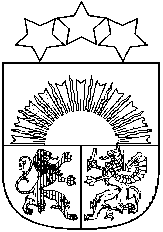 Latvijas RepublikaALOJAS NOVADA DOMEReģ.Nr.90000060032, Jūras iela 13, Alojā, Alojas novadā , LV - 4064, tel.64022920 ,fakss 64023925, e – pasts: dome@aloja.lv28.05.2014.				ALOJĀ			Nr.213protokols Nr.8 1#Par Alojas novada pašvaldības 2013.gada pārskata bilances kopsummas apstiprināšanuIevērojot likuma „Par pašvaldībām” 21.panta pirmās daļas 2.punktu, likuma „Par budžetu un finanšu vadību” 30.panta pirmo un astoto daļu, kā arī ņemot vērā Finanšu un attīstības, Izglītības, kultūras un sporta jautājumu, Sociālo, kārtības, komunālās saimniecības un dzīvokļu jautājumu pastāvīgo komiteju apvienotās sēdes 2014.gada 19.maija atzinumu, Alojas novada dome, atklāti balsojot, nolemj: apstiprināt Alojas novada pašvaldības 2013.gada pārskata bilances kopsummu 11 969 694 EUR apmērā.Domes priekšsēdētājs		(paraksts)		Valdis Bārda(zīmogs)	NORAKSTS PAREIZS	 Kancelejas pārzine 		Inta Baronova	Alojā, 2014.gada 29.maijāLatvijas RepublikaALOJAS NOVADA DOMEReģ.Nr.90000060032, Jūras iela 13, Alojā, Alojas novadā , LV - 4064, tel.64022920 ,fakss 64023925, e – pasts: dome@aloja.lv28.05.2014.				ALOJĀ			Nr.214protokols Nr.8 2#Par budžeta izpildiPamatojoties uz Finanšu un attīstības, Izglītības, kultūras un sporta jautājumu, Sociālo, kārtības, komunālās saimniecības un dzīvokļu jautājumu pastāvīgo komiteju apvienotās sēdes 2014.gada 19.maija atzinumu, Alojas novada dome, atklāti balsojot, nolemj:  pieņemt zināšanai, ka Alojas novada pamatbudžeta 2014.gada ieņēmumu  uz 30. aprīli izpildīts par 37,71 % (1639018 EUR), izdevumu  par 30,92 % (1398302 EUR), bet finansēšana sastāda  -240716 EUR.Līdzekļu izlietojuma struktūra pa funkcionālajām kategorijām:	vispārējiem valdības dienestiem		17,25 %	sabiedriskai kārtībai un drošībai		  1,01 %	ekonomiskai darbībai				  1,20 %	pašvaldību teritoriju un mājokļuapsaimniekošanai				  8,33 %veselībai					  0,17 %atpūtai, kultūrai un reliģijai			  7,18 %izglītībai				            42,70 %sociālai aizsardzībai				22,16 %Alojas novada speciālā budžeta 2014.gada ieņēmumu  uz 30.aprīli izpildīts par 32,68 % (52275 EUR ), izdevumu  par 8,67 % (13398 EUR), bet finansēšana sastāda -38877 EUR.Domes priekšsēdētājs		(paraksts)		Valdis Bārda(zīmogs)	NORAKSTS PAREIZS	 Kancelejas pārzine 		Inta Baronova	Alojā, 2014.gada 29.maiLatvijas RepublikaALOJAS NOVADA DOMEReģ.Nr.90000060032, Jūras iela 13, Alojā, Alojas novadā , LV - 4064, tel.64022920 ,fakss 64023925, e – pasts: dome@aloja.lv28.05.2014.				ALOJĀ			Nr.215protokols Nr.8 3#Par finanšu līdzekļu pārkārtošanu DTRC „Vīķi”  pamatbudžeta  ieņēmumu un izdevumu tāmēAlojas novada dome ir saņēma un izskatīja  Darba terapijas un rehabilitācijas centrs „Vīķi” vadītājas Iritas Neripas  2014.gada 7.maija iesniegumu (reģ.domē 13.05.2014. ar Nr. 3-8/14/559-D) ar lūgumu atbalstīt sistēmbloka iegādi pārkārtojot budžeta līdzekļus 650.00  EUR apmērā no koda 2350.Ņemot vērā iepriekšminēto, kā arī Finanšu un attīstības, Izglītības, kultūras un sporta jautājumu, Sociālo, kārtības, komunālās saimniecības un dzīvokļu jautājumu pastāvīgo komiteju apvienotās sēdes 2014.gada 19.maija atzinumu, Alojas novada dome, atklāti balsojot, nolemj:Atbalstīt  Darba terapijas un rehabilitācijas centrs „Vīķi” sistēmbloka iegādi, pārkārtojot budžeta līdzekļus 650.00  EUR apmērā no koda 2350.Uzdot finansistei veikt iestādes budžeta līdzekļu pārkārtošanu.Domes priekšsēdētājs		(paraksts)		Valdis Bārda(zīmogs)	NORAKSTS PAREIZS	 Kancelejas pārzine 		Inta Baronova	Alojā, 2014.gada 29.maijāLatvijas RepublikaALOJAS NOVADA DOMEReģ.Nr.90000060032, Jūras iela 13, Alojā, Alojas novadā , LV - 4064, tel.64022920 ,fakss 64023925, e – pasts: dome@aloja.lv28.05.2014.				ALOJĀ			Nr.216protokols Nr.8 4#Par grozījumiem 2014.gada 29.janvāra lēmumā Nr.4 (protokols Nr.2 4#)„Par Alojas novada domes, tās iestāžu un struktūrvienību, no pašvaldības budžeta finansēto, amata vienību, amatalgu apstiprināšanu”Alojas novada domē saņemta Sociālā dienesta vadītājas Ingas Brentes-Miezes vēstule, kurā norādīts, ka Sociālās palīdzības organizatora Brīvzemnieku pagastā darba apjoms ievērojami palielinājies un tādēļ nepieciešams palielināt darba slodzi no 20 uz 40 stundām nedēļā. Puikules dienas centra vadītāja un Brīvzemnieku pagasta sociālās palīdzības organizatora pienākumus veic viena persona. Palielinot sociālās palīdzības organizatora darba slodzi uz 40 stundām nedēļā, minētā persona vairs neveiks Puikules dienas centra vadītāja pienākumus. Alojas novada domes izpilddirektors ierosina palielināt Puikules dienas centra vadītāja  darba slodzi no 20 uz 40 stundām nedēļā, lai varētu pilnvērtīgi nodrošināt Dienas centra darbību. 	Ņemot vērā izklāstīto un pamatojoties uz Finanšu un attīstības komitejas, Izglītības, kultūras un sporta jautājumu komitejas, Sociālo, kārtības, komunālās saimniecības un dzīvokļu jautājumu komitejas 2014.gada 19.maija  apvienotās sēdes atzinumu, Alojas novada dome, atklāti balsojot, nolemj:1. Izdarīt grozījumus Alojas novada domes 2014.gada 29.janvāra lēmumā Nr.4 (protokols Nr.2 4#) „Par Alojas novada domes, tās iestāžu un struktūrvienību, no pašvaldības budžeta finansēto, amata vienību, amatalgu apstiprināšana”, pielikuma Nr. 1 8.punkta 5. apakšpunktu un 21.punkta 1.apakšpunktu izsakot šādā redakcijā:8. Sociālais dienests21.Sabiedriskais centrs Puikulē2. Sociālās palīdzības organizatoram finanšu līdzekļus paredzot no Sociālā dienesta budžeta un Dienas centra vadītājam no ieņēmumu pieauguma. 3. Lēmums stājas spēkā ar 2014.gada 1.jūniju.4. Atbildīgais par lēmuma izpildi izpilddirektors.Domes priekšsēdētājs		(paraksts)		Valdis Bārda(zīmogs)	NORAKSTS PAREIZS	 Kancelejas pārzine 		Inta Baronova	Alojā, 2014.gada 29.maijāLatvijas RepublikaALOJAS NOVADA DOMEReģ.Nr.90000060032, Jūras iela 13, Alojā, Alojas novadā , LV - 4064, tel.64022920 ,fakss 64023925, e – pasts: dome@aloja.lv28.05.2014.				ALOJĀ			Nr.217protokols Nr.8 5#Par mācību līdzekļiem un mācību literatūrai paredzēto valsts budžeta līdzekļu sadali 2014. gadamPamatojoties uz likuma „ Par pašvaldībām” 15. panta pirmās daļas 4. punktu, Ministru kabineta 2013. gada 17. septembra noteikumiem nr. 893 „Kārtība, kādā valsts un pašvaldība organizē un finansē mācību līdzekļu izdošanu un iegādi izglītības iestādēm”,  Izglītības un zinātnes ministrijas 2014. gada 7. aprīļa rīkojumu Nr.192 „Par mācību līdzekļiem un mācību literatūrai paredzēto valsts budžeta līdzekļu sadali pašvaldībām 2014. gadam” un Finanšu un attīstības komitejas, Izglītības, kultūras un sporta jautājumu komitejas, Sociālo, kārtības, komunālās saimniecības un dzīvokļu jautājumu komitejas 2014.gada 19.maija  apvienotās sēdes atzinumu, Alojas novada dome, atklāti balsojot, nolemj:1.Apstiprināt valsts budžeta līdzekļu sadali mācību literatūras iegādei pašvaldības izglītības iestādēm, kuras īsteno licencētas pirmsskolas izglītības programmas:1.1. Ozolmuižas pamatskolai  - 73 EUR;1.2. Puikules pamatskolai –100 EUR;1.3. Staiceles vidusskolai –  100 EUR. 2. Apstiprināt valsts budžeta līdzekļu sadali mācību literatūras iegādei pašvaldības izglītības iestādēm, kuras īsteno licencētas vispārējās pamatizglītības un vispārējās vidējās izglītības programmas:	2.1. Alojas Ausekļa vidusskolai –1901 EUR;	2.2. Ozolmuižas pamatskolai  - 712 EUR;	2.3. Puikules pamatskolai –200 EUR;	2.4. Staiceles vidusskolai –2494 EUR.3. Apstiprināt valsts budžeta līdzekļu sadali mācību līdzekļu iegādei pašvaldības izglītības iestādēm, kuras īsteno licencētas pirmsskolas izglītības programmas:	3.1.Pirmsskolas izglītības iestādei „Auseklītis” –1148 EUR;3.2. Ozolmuižas pamatskolai –168 EUR;3.3. Puikules pamatskolai –141 EUR;3.4. Staiceles vidusskolai – 585 EUR.4. Apstiprināt valsts budžeta līdzekļu sadali mācību līdzekļu iegādei pašvaldības izglītības iestādēm, kuras īsteno licencētas vispārējās pamatizglītības un vispārējās vidējās izglītības programmas:	4.1. Alojas Ausekļa vidusskolai –2082 EUR;	4.2.Ozolmuižas pamatskolai –474 EUR;4.3. Puikules pamatskolai –356 EUR;4.4. Staiceles vidusskolai –600 EUR.Domes priekšsēdētājs		(paraksts)		Valdis Bārda(zīmogs)	NORAKSTS PAREIZS	 Kancelejas pārzine 		Inta Baronova	Alojā, 2014.gada 29.maijāLatvijas RepublikaALOJAS NOVADA DOMEReģ.Nr.90000060032, Jūras iela 13, Alojā, Alojas novadā , LV - 4064, tel.64022920 ,fakss 64023925, e – pasts: dome@aloja.lv28.05.2014.				ALOJĀ			Nr.218protokols Nr.8 6#Par finansiālu atbalstu Alojas novada Ozolmuižas pamatskolas bērniem karatē treniņu nodarbību apmeklējumiem Alojas novada dome ir saņēmusi un izskatījusi sporta biedrības „LATVIAN KARATE ASSOCIATION”, reģistrācijas Nr.40008162599, (turpmāk - Iesniedzējs) viceprezidenta Kaspara Riekstiņa 2014.gada 7.maija iesniegumu (reģ. Nr.3-8/14/361-L), kurā tiek lūgts izskatīt iespēju finansiāli palīdzēt un atbalstīt Alojas novada Ozolmuižas pamatskolas bērnus, kuri vēlas trenēties karatē, bet finansiāli nevar to atļauties. Iesniedzējs kopš 2010.gada Alojas novada bērniem un jauniešiem nodrošina iespēju apmeklēt karatē treniņa nodarbības un piedalīties dažāda mēroga karatē sacensībās. Pēc Iesniedzēja rīcībā esošās informācijas vēlmi apmeklēt karatē treniņus ir izteikuši vairāki bērni, tikai vecāku finansiālie apstākļu  viņiem liedz  šo iespēju. Minēto apstiprina arī fakts, ka Alojas novada domē ir saņemts Ozolmuižas pamatskolas  vecāku 2014.gada 2.maija iesniegumu (reģ.Nr.3-8/14/354-K) un  Ozolmuižas pamatskolas direktores Jutas Circenes 2014.gada 6.maija iesniegumus (reģ.Nr. 3-8/14/353-O), kurā lūdz finansiālu atbalstu bērniem nodarbībām šajā sporta veidā.Alojas novada bērni ir guvuši atzīstamus panākumus dažāda mēroga karatē  sacensībās. Viena bērna mēneša maksa par nodarbībām sastāda 25.00 EUR, par ko tiek segta telpu nomas, transporta un trenera darba algas izmaksas. Iesniedzējs lūdz Alojas novada domi finansiāli atbalstīt Alojas novada Ozolmuižas pamatskolas bērnus, sedzot daļu no  ik mēneša  bērnu vecākiem maksājamās treniņu dalības maksas,  tādejādi dodot iespēju  vairākiem Alojas novada Ozolmuižas pamatskolas bērniem nodarboties  ar šo sporta veidu.   Nepieciešamais līdzfinansējums  būtu 180.00 EUR mēnesī, kas  2014.gada sezonā sastādītu 1260 EUR. Lai veicinātu  iedzīvotāju veselīgu dzīvesveidu un atbalstītu bērnu un jauniešu  dalību dažāda mēroga  sporta sacensībās un saskaņā ar LR likuma Par pašvaldībām 15.panta 6.punktu,  kā arī Finanšu un attīstības, Izglītības, kultūras un sporta jautājumu, Sociālo, kārtības, komunālās saimniecības un dzīvokļu jautājumu pastāvīgo komiteju apvienotās sēdes 2014.gada 19.maija atzinumu, Alojas novada dome, atklāti balsojot, nolemj:1. Piešķirt 1260 EUR Alojas novada Ozolmuižas pamatskolas bērnu atbalstam,   daļēji sedzot ikmēneša dalības maksu par  biedrības  „LATVIAN KARATE ASSOCIATION”, reģistrācijas Nr.40008162599  rīkotajām  karatē treniņu nodarbībām   Ozolmuižas pamatskolā.2. Lēmuma 1. Punktā paredzētos naudas līdzekļus novirzīt no papildus ieņēmumiem par savstarpējiem norēķiniem par izglītības pakalpojumiem.3. Noslēgt līgumu ar biedrību „LATVIAN KARATE ASSOCIATION”, reģistrācijas Nr.40008162599, par Ozolmuižas pamatskolas Alojas novada bērniem rīkoto karatē treniņu nodarbību  dalības maksas  daļēju apmaksu, paredzot,  ka:3.1.   karatē treniņu nodarbības dalības maksa sastāda  180.00 EUR mēnesī, kuru Alojas novada dome apmaksā pēc rēķina saņemšanas no biedrības „LATVIAN KARATE ASSOCIATION”, reģistrācijas Nr.40008162599, bet kuru summa 2014. kalendārajā gadā nepārsniedz 1260  EUR.3.2. biedrība „LATVIAN KARATE ASSOCIATION”, reģistrācijas Nr.40008162599, karatē treniņu nodarbības  Alojas novada bērniem un jauniešiem  rīko ne retāk  kā 8 reizes mēnesī.3.3. biedrības „LATVIAN KARATE ASSOCIATION”, reģistrācijas Nr.40008162599 rīkoto karatē treniņu nodarbību dalības maksa Alojas novada Ozolmuižas pamatskolas bērniem  2014.  gadā    nav lielākā par  8.00 EUR mēnesī.3.4. 2014.gada decembra mēnesī biedrība „LATVIAN KARATE ASSOCIATION”, reģistrācijas Nr.40008162599, iesniedz  Alojas novada domei pārskatu par  bērnu skaitu un to sasniegumiem sacensībās, kuri 2014.gadā apmeklējuši karatē treniņus. 4. Kontroli par lēmuma izpildi uzdot Alojas novada domes izpilddirektoram.  Domes priekšsēdētājs		(paraksts)		Valdis Bārda(zīmogs)	NORAKSTS PAREIZS	 Kancelejas pārzine 		Inta Baronova	Alojā, 2014.gada 29.maijāLatvijas RepublikaALOJAS NOVADA DOMEReģ.Nr.90000060032, Jūras iela 13, Alojā, Alojas novadā , LV - 4064, tel.64022920 ,fakss 64023925, e – pasts: dome@aloja.lv28.05.2014.				ALOJĀ			Nr.219protokols Nr.8 7#Par finansējuma piešķiršanu ietves un stāvvietas izbūvei Jūras ielā, AlojāPamatojoties uz izstrādāto tehnisko projektu „Ietves un stāvvietas izbūve Jūras ielā, Alojā” un Izglītības, kultūras un sporta jautājumu komitejas, Sociālo, kārtības, komunālās saimniecības un dzīvokļu jautājumu komitejas un Finanšu un attīstības komitejas apvienotās sēdes 2014.gada 19.maija atzinumu, Alojas novada dome, atklāti balsojot, nolemj:1. Veikt ietves un stāvvietas izbūvi Jūras ielā, Alojā, pamatojoties uz SIA „Ceļu komforts” izstrādāto tehnisko projektu.2. Finansējumu summā līdz 27 945 EUR apmērā  projekta izstrādei, ietves un stāvvietas izbūvei paredzēt  no Alojas pārvaldei iedalītiem speciālā budžeta līdzekļiem Valsts budžeta transferti noteiktiem mērķiem (autoceļa fonda līdzekļi).3. Kontroli par lēmuma izpildi uzdot Alojas novada pašvaldības izpilddirektoram.Domes priekšsēdētājs		(paraksts)		Valdis Bārda(zīmogs)	NORAKSTS PAREIZS	 Kancelejas pārzine 		Inta Baronova	Alojā, 2014.gada 29.maijāLatvijas RepublikaALOJAS NOVADA DOMEReģ.Nr.90000060032, Jūras iela 13, Alojā, Alojas novadā , LV - 4064, tel.64022920 ,fakss 64023925, e – pasts: dome@aloja.lv28.05.2014.				ALOJĀ			Nr.220protokols Nr.8 8#Par finansējuma piešķiršanu Alojas novadapilsētu un pagastu ceļu un ielu reģistrācijas datu apkopošanaiAlojas novada dome ir saņēmusi AS „Ceļu inženieri” finanšu piedāvājumu par„Alojas novada pilsētu un pagastu ceļu un ielu reģistrācijas datu apkopošanu Ģeogrāfiskās Informācijas Sistēmas GeoMedia vidē”.Pamatojoties uz saņemto finanšu piedāvājumu  un Izglītības, kultūras un sporta jautājumu komitejas, Sociālo, kārtības, komunālās saimniecības un dzīvokļu jautājumu komitejas un Finanšu un attīstības komitejas apvienotās sēdes 2014.gada 19. maija atzinumu, Alojas novada dome, atklāti balsojot, nolemj:1. Slēgt līgumu ar AS „Ceļu inženieri” par Alojas novada pilsētu un pagastu ceļu un ielu reģistrācijas datu apkopošanu Ģeogrāfiskās Informācijas Sistēmas GeoMedia vidē.2. Finansējumu paredzēt: 1164,63 EUR no Alojas pārvaldei iedalītiem speciālā budžeta līdzekļiem Valsts budžeta transferti noteiktiem mērķiem (autoceļa fonda līdzekļi); 1164,63 EUR no Staiceles pārvaldei iedalītiem speciālā budžeta līdzekļiem Valsts budžeta transferti noteiktiem mērķiem (autoceļa fonda līdzekļi); 1164,62 EUR no Braslavas pārvaldei iedalītiem speciālā budžeta līdzekļiem Valsts budžeta transferti noteiktiem mērķiem (autoceļa fonda līdzekļi); 1164,62 EUR no Brīvzemnieku pārvaldei iedalītiem speciālā budžeta līdzekļiem Valsts budžeta transferti noteiktiem mērķiem (autoceļa fonda līdzekļi);3. Kontroli par lēmuma izpildi uzdot Alojas novada pašvaldības izpilddirektoram.Domes priekšsēdētājs		(paraksts)		Valdis Bārda(zīmogs)	NORAKSTS PAREIZS	 Kancelejas pārzine 		Inta Baronova	Alojā, 2014.gada 29.maijāLatvijas RepublikaALOJAS NOVADA DOMEReģ.Nr.90000060032, Jūras iela 13, Alojā, Alojas novadā , LV - 4064, tel.64022920 ,fakss 64023925, e – pasts: dome@aloja.lv28.05.2014.				ALOJĀ			Nr.221protokols Nr.8 9#Par finansējuma piešķiršanu pazemes ūdens monitoringa urbumaierīkošanai izgāztuvē „Reiši” AlojāLai nodrošinātu vides stāvokļa monitoringu rekultivētajā izgāztuvē, saskaņā ar Valmieras reģionālās vides pārvaldes monitoringa programmu 2014.gadam, ir nepieciešams bojātā monitoringa urbuma vietā ierīkot jaunu pazemes ūdens monitoringa urbumu.Pamatojoties uz iepriekš minēto un Izglītības, kultūras un sporta jautājumu komitejas, Sociālo, kārtības, komunālās saimniecības un dzīvokļu jautājumu komitejas un Finanšu un attīstības komitejas apvienotās sēdes 2014.gada 19.maija atzinumu, Alojas novada dome, atklāti balsojot, nolemj:1. Veikt izgāztuvē „Reiši” Alojā pazemes ūdens monitoringa urbuma ierīkošanu bojātā monitoringa urbuma vietā.2. Finansējumu summā līdz 700,00 EUR monitoringa urbuma ierīkošanai paredzēt  no tāmes Komunālā saimniecība (Aloja) EKK 2275 (līdzekļi, kas iegūti no īpašumu pārdošanas). 3. Kontroli par lēmuma izpildi uzdot Alojas novada pašvaldības izpilddirektoram.Domes priekšsēdētājs		(paraksts)		Valdis Bārda(zīmogs)	NORAKSTS PAREIZS	 Kancelejas pārzine 		Inta Baronova	Alojā, 2014.gada 29.maijāLatvijas RepublikaALOJAS NOVADA DOMEReģ.Nr.90000060032, Jūras iela 13, Alojā, Alojas novadā , LV - 4064, tel.64022920 ,fakss 64023925, e – pasts: dome@aloja.lv28.05.2014.				ALOJĀ			Nr.222protokols Nr.8 10#        Par finansējuma piešķiršanu  Staiceles vidusskolas 5 gadīgo bērnu grupas, Parka ielā 2, kosmētiskajam remontam	Alojas novada dome ir saņēmusi un izskatījusi Staiceles vidusskolas direktora Jura Krastiņa 2014.gada 12.marta iesniegumu (reģ. Nr.3-8/14/219-S) ar lūgumu atbalstīt un piešķirt finanšu līdzekļus Staiceles vidusskolas 5 gadīgo bērnu grupas, Parka ielā 2, kosmētiskā remonta celtniecības materiālu iegādei un atvešanai.	 Ņemot vērā iepriekš minēto, kā arī pamatojoties uz Finanšu un attīstības komitejas, Izglītības, kultūras un sporta jautājumu komitejas, Sociālo, kārtības, komunālās saimniecības un dzīvokļu jautājumu komitejas 2014.gada 19.maija  apvienotās sēdes atzinumu, Alojas novada dome, atklāti balsojot, nolemj:1. Piešķirt finansējumu 3000,00  EUR (trīs tūkstoši eiro) apmērā, Staiceles vidusskolas 5 gadīgo bērnu grupas, Parka ielā 2, kosmētiskā remonta materiālu iegādei un atvešanai, no naudas līdzekļu atlikuma gada beigās, paredzot, ka papildus saņemtais finansējums no savstarpējiem norēķiniem par izglītības pakalpojumiem tiks novirzīts naudas līdzekļu atlikuma atjaunošanai.2. Atbildīgais par lēmuma izpildi izpilddirektors.Domes priekšsēdētājs		(paraksts)		Valdis Bārda(zīmogs)	NORAKSTS PAREIZS	 Kancelejas pārzine 		Inta Baronova	Alojā, 2014.gada 29.maijāLatvijas RepublikaALOJAS NOVADA DOMEReģ.Nr.90000060032, Jūras iela 13, Alojā, Alojas novadā , LV - 4064, tel.64022920 ,fakss 64023925, e – pasts: dome@aloja.lv28.05.2014.				ALOJĀ			Nr.223protokols Nr.8 11#Par finansējuma piešķiršanu ugunsdrošības un trauksmes signalizācijas uzstādīšanai Staiceles vidusskolas 3 (trīs) pirmskolas grupās, Parka ielā 2	Alojas novada dome ir saņēmusi un izskatījusi Staiceles vidusskolas direktora Jura Krastiņa 2014.gada 12.maija iesniegumu (reģ.Nr.3-8/14/3809-S) ar lūgumu atbalstīt un piešķirt finanšu līdzekļus ugunsdrošības un trauksmes signalizācijas uzstādīšanai Staiceles vidusskolas 3 (trīs) pirmskolas grupās, Parka ielā 2.Ņemot vērā Finanšu un attīstības, Izglītības, kultūras un sporta jautājumu, Sociālo, kārtības, komunālās saimniecības un dzīvokļu jautājumu pastāvīgo komiteju apvienotās sēdes 2014.gada 19.maija atzinumu, Alojas novada dome, atklāti balsojot, nolemj:1. Piešķirt finansējumu EUR 684,98 (seši simti astoņdesmit četri eiro un 98 centi) apmērā, ugunsdrošības un trauksmes signalizācijas uzstādīšanai Staiceles vidusskolas 3 (trīs) pirmskolas grupās, Parka ielā 2, no naudas līdzekļu atlikuma gada beigās, paredzot, ka papildus saņemtais finansējums no savstarpējiem norēķiniem par izglītības pakalpojumiem tiks novirzīts naudas līdzekļu atlikuma atjaunošanai.2. Atbildīgais par lēmuma izpildi izpilddirektors.Domes priekšsēdētājs		(paraksts)		Valdis Bārda(zīmogs)	NORAKSTS PAREIZS	 Kancelejas pārzine 		Inta Baronova	Alojā, 2014.gada 29.maijāLatvijas RepublikaALOJAS NOVADA DOMEReģ.Nr.90000060032, Jūras iela 13, Alojā, Alojas novadā , LV - 4064, tel.64022920 ,fakss 64023925, e – pasts: dome@aloja.lv28.05.2014.				ALOJĀ			Nr.224protokols Nr.8 13#Par nekustamā īpašuma Rīgas ielā 2, Alojā daļas iegādiAlojas novada domē ir saņemts un reģistrēts nekustamā īpašuma   Rīgas ielā 2, Alojā  īpašnieka Kaspara Šimkēvica  iesniegums (08.05.2014. reģ.nN.3-8/14/367-Š)  ar kuru īpašnieks  Alojas novada domei piedāvā iegādāties nekustamā īpašuma  Rīgas ielā 2, Alojā  (kadastra Nr.66070030010)  daļu, kas sastāvētu no zemes gabala  uz kura atrodas kiosks (kadastra apzīmējums 66070030010006) un estrādes  (kadastra apzīmējums  66070030010007), par cenu EUR 16000 (turpmāk – nekustamais īpašums), kuru vēlas saņemt 3 daļās,3 gadu laikā (1.gadā 6000 EUR, 2 gadā 5000 EUR, 3. gadā 5000 EUR). Nekustamais īpašums, pamatojoties uz nomas attiecībām, jau vairākus gadus tiek izmantots dažādu pašvaldības organizēto kultūras pasākumu rīkošanai, jo Alojas novada pilsētā nav citas brīvdabas estrādes. Saskaņā ar likuma “Par pašvaldībām “ 15. panta pirmās daļas  5. punktu viena no pašvaldību autonomajām funkcijām ir  rūpēties par kultūru un sekmēt tradicionālo kultūras vērtību saglabāšanu un tautas jaunrades attīstību (organizatoriska un finansiāla palīdzība kultūras iestādēm un pasākumiem, atbalsts kultūras pieminekļu saglabāšanai u.c.). Izvērtējot  iegādājamā  nekustamā īpašuma  daļas turpmākās izmantošanas iespēja, konstatēts, ka  atbilstoši   Alojas novada Teritorijas plānojumam nekustamais īpašums atrodas plānotā (atļautā) publisko objektu apbūves teritorijā, kuras  kā atļautais  izmantošanas veids  ir  paredzēts  kultūras iestādēm  un atpūtas vietām, līdz ar to nekustamo īpašumu varētu izmantot vasaras periodā dažādu kultūras pasākumu organizēšanai brīvā dabā. Apsekojot minēto nekustamo īpašumu dabā, vizuāli novērtējot būvju tehnisko stāvokli, Alojas novada pašvaldības speciālisti atzina, ka objekta  faktiskais stāvoklis atbilst piedāvātai  pārdošanas cenai. Izvērtējot  minētā nekustamā īpašuma nepieciešamību pašvaldību funkciju nodrošināšanai, tā plānotās izmantošanas iespējas, pamatojoties uz likuma “Par pašvaldībām” 14. panta pirmās daļas 2. punktu (iegūt  nekustamo mantu), 15. panta pirmās daļas 5. punktu (rūpēties par kultūru un sekmēt tradicionālo kultūras vērtību saglabāšanu un tautas jaunrades attīstību), 21. panta pirmās daļas 17. punktu (domes tiesības lemt par pašvaldības nekustamā īpašuma iegūšanu pašvaldības īpašumā), ņemot vērā  Finanšu un attīstības, Izglītības, kultūras un sporta jautājumu, Sociālo, kārtības, komunālās saimniecības un dzīvokļu jautājumu pastāvīgo komiteju apvienotās sēdes 2014.gada 19.maija atzinumu, Alojas novada dome, atklāti balsojot, nolemj:1. Iegādāties  nekustamā īpašuma    Rīgas ielā 2, Alojā, Alojas novadā   (kadastra Nr.66070030010 )   daļu,  kas sastāv no zemes gabala  00 m2 platībā uz kura atrodas kiosks (kadastra apzīmējums 66070030010006) un estrāde (kadastra apzīmējums  66070030010007), par cenu, kas nepārsniedz EUR 16000  un kura  tiek samaksāta  trīs gadu laikā , attiecīgi 1. gadā 6000 EUR, 2 gadā 5000 EUR un  3. gadā 5000 EUR. 2. Pilnvarot Alojas novada domes priekšsēdētāju Alojas novada domes vārdā slēgt priekšlīgumu  un Pirkuma līgumu  ar Kasparu Šimkēvicu  par Līguma 1.punktā minētā nekustamā īpašuma daļas  iegādi pēc tā noformēšanas un  reģistrēšanas  Zemesgrāmatā.Domes priekšsēdētājs		(paraksts)		Valdis Bārda(zīmogs)	NORAKSTS PAREIZS	 Kancelejas pārzine 		Inta Baronova	Alojā, 2014.gada 29.maijāLatvijas RepublikaALOJAS NOVADA DOMEReģ.Nr.90000060032, Jūras iela 13, Alojā, Alojas novadā , LV - 4064, tel.64022920 ,fakss 64023925, e – pasts: dome@aloja.lv28.05.2014.				ALOJĀ			Nr.225protokols Nr.8 14#Par deputātu un komiteju priekšsēdētāju atalgojuma apstiprināšanuLikuma „Par pašvaldībām”  (Turpmāk – Likums) 18.panta ceturtā daļa nosaka, ka  par piedalīšanos domes un komiteju sēdēs un par citu deputāta pienākumu pildīšanu domes deputāti saņem atlīdzību. Savukārt minētā likuma 5.panta sestā daļa nosaka, ka  pašvaldības domes priekšsēdētāja, viņa vietnieka, deputātu, pašvaldības administrācijas darbinieku, pašvaldības iestāžu vadītāju un citu pašvaldības amatpersonu un darbinieku atlīdzību nosaka atbilstoši Valsts un pašvaldību institūciju amatpersonu un darbinieku atlīdzības likumam. Arī  Republikas pilsētas domes un novada domes deputāta statusa likuma 14.panta sestā daļa paredz, ka  par piedalīšanos domes institūciju sēdēs un par citu deputāta pienākumu pildīšanu deputāti saņem atlīdzību, kas tiek noteikta atbilstoši Valsts un pašvaldību institūciju amatpersonu un darbinieku atlīdzības likumam.Valsts un pašvaldību institūciju amatpersonu un darbinieku atlīdzības likuma 5.panta pirmā, otrā un trešā daļa  nosaka, ka  pašvaldības domes deputātu mēnešalga nedrīkst pārsniegt mēneša vidējās darba samaksas apmēru, kas noapaļots pilnos eiro un kam piemērots attiecīgs koeficients:  pašvaldības domes komitejas priekšsēdētājam — līdz 2,55,  pašvaldības domes deputātam — līdz 1,2.  Pašvaldības dome reglamentē minētās mēnešalgas noteikšanas kārtību un apmēru, nepārsniedzot norādītos ierobežojumus. Ja pašvaldības domes komitejas priekšsēdētājs  un pašvaldības domes deputāts neieņem algotu amatu pašvaldības domē, tās mēnešalgu nosaka proporcionāli nostrādātajam laikam.Likuma 21.panta pirmās daļas 12.punkts nosaka, ka  Dome var izskatīt jebkuru jautājumu, kas ir attiecīgās pašvaldības pārziņā, turklāt tikai dome var noteikt atlīdzību par deputāta pienākumu pildīšanu, kā arī šīs atlīdzības izmaksāšanas un ar deputāta darbību saistīto izdevumu atlīdzināšanas kārtību. Ņemot vērā iepriekšminēto, kā arī Finanšu un attīstības, Izglītības, kultūras un sporta jautājumu, Sociālo, kārtības, komunālās saimniecības un dzīvokļu jautājumu pastāvīgo komiteju apvienotās sēdes 2014.gada 19.maija atzinumu, Alojas novada dome, atklāti balsojot, nolemj:1. Noteikt sekojošu samaksu Alojas novada domes deputātiem un komiteju  priekšsēdētājiem:1.1. Domes deputātam mēnešalgu noteikt nepārsniedzot Centrālās statistikas pārvaldes oficiālajā statistikas paziņojumā publicēto valstī strādājošo  aizpagājušā gada  mēneša vidējās darba samaksas apmēru, kas noapaļots pilnos eiro ir  685 EUR, kuram piemēro koeficientu 1,033 ar stundas likmi 4,27 EUR/stundā. Maksimālais stundu skaits, par kuru deputāts var saņemt atlīdzību, ir līdz 15 (piecpadsmit) stundām mēnesī.1.2. Pastāvīgās komitejas priekšsēdētāja mēnešalgu (t.sk. par deputāta pienākumu pildīšanu) noteikt nepārsniedzot Centrālās statistikas pārvaldes oficiālajā statistikas paziņojumā publicēto valstī strādājošo  aizpagājušā gada  mēneša vidējās darba samaksas apmēru, kas noapaļots pilnos eiro ir 685 EUR,  kuram piemēro koeficientu 2,07 ar stundas likmi 8,56 EUR/stundā. Maksimālais stundu skaits, par kuru pastāvīgās komitejas priekšsēdētājs var saņemt atlīdzību, ir līdz 25 (divdesmit piecas) stundām mēnesī.Domes priekšsēdētājs				Valdis BārdaLatvijas RepublikaALOJAS NOVADA DOMEReģ.Nr.90000060032, Jūras iela 13, Alojā, Alojas novadā , LV - 4064, tel.64022920 ,fakss 64023925, e – pasts: dome@aloja.lv28.05.2014.				ALOJĀ			Nr.226protokols Nr.8 15#Par telpu nomu SIA „AGR Auto Plus”Alojas novada dome ir saņēmusi SIA „AGR Auto Plus” valdes locekļa Agra Lāča 2014.gada 28.aprīļa iesniegumu (reģ. domē 30.04.2014. Nr.3-8/14/347-A) ar lūgumu iznomāt vienu klases telpu Alojas Ausekļa vidusskolā, Ausekļa ielā 1, Alojā, „B” kategorijas autovadītāju apmācībai laikā no 2014.gada 1.maija līdz 31.decembrim, apmaksu veicot par konkrēto laiku, kad notiek nodarbības (teorijas un pirmās medicīniskās palīdzības apmācība).Dome, iepazīstoties ar lietas materiāliem, ņēma vērā Ministru Kabineta noteikumu Nr.515 „Noteikumi par valsts un pašvaldību mantas iznomāšanas kārtību, nomas maksas noteikšanas metodiku un nomas līguma tipveida nosacījumiem” (turpmāk – Noteikumi) 7.punktu, kurš nosaka, ka lēmumu par nomas objekta nodošanu iznomāšanai pieņem iznomātājs, savukārt 3. punkts paredz, ka šo noteikumu 2., 3. un 4.nodaļas normas nepiemēro, ja valsts, pašvaldību un citu atvasinātu publisko personu manta (turpmāk – nomas objekts) tiek iznomāta sociālās aizsardzības, kultūras, izglītības, zinātnes, sporta vai veselības aprūpes funkciju nodrošināšanai saskaņā ar Ministru kabineta, pašvaldību domes vai citas atvasinātas publiskas personas apstiprinātu maksas pakalpojumu cenrādi. Minēto noteikumu 2.,3. un 4.nodaļas regulē nomas objekta iznomāšanas kārtība, nomas maksas noteikšanas metodiku, ja nekustamo īpašumu iznomā publiskai personai, tās iestādei vai kapitālsabiedrībai publiskas funkcijas veikšanai un nomas maksas noteikšanas metodiku, ja nekustamo īpašumu iznomā publiskai personai, tās iestādei vai kapitālsabiedrībai publiskas funkcijas veikšanai.Alojas novada dome 2012.gada 22.februārī ir apstiprinājusi noteikumus (lēmums Nr.39 protokols Nr.3 12#) „Par Alojas novada pašvaldības nedzīvojamo telpu nomu”, kuri nosaka telpu nomas maksas apmēru Alojas novada pašvaldības nekustamajos īpašumos, ja telpas tiek iznomātas sociālās aizsardzības, kultūras, izglītības, zinātnes, sporta vai veselības aprūpes funkciju nodrošināšanai.Saskaņā ar Noteikumu 2. nodaļā ietverto 10.punktu  nomnieku noskaidro rakstiskā vai mutiskā izsolē, bet, ievērojot apstākļus, ka SIA „AGR Auto Plus” lūdz iznomāt telpas izglītības funkciju nodrošināšanai – pieaugušo un skolēnu  izglītošanai, Alojas novada dome, nerīkojot izsoli un nepiemērojot noteikumos noteikto nomas maksas noteikšanas metodiku, ir tiesīga iznomāt telpas, atbilstoši Alojas novada domes 2012.gada 22.februāra noteikumu „Par Alojas novada pašvaldības nedzīvojamo telpu nomu” 2.2. punktam, kas nosaka sekojošo - ja telpas tiek iznomātas izglītības funkciju nodrošināšanai, nomas maksa pilsētā par 1 m 2 ir 0.50 EUR.Pamatojoties uz iepriekš minēto un likuma „Par pašvaldībām” 14.panta otrās daļas 3.punktu, 21.panta pirmās daļas 14.punkta a) un b) apakšpunktu, likuma „Par valsts un pašvaldību finanšu līdzekļu un mantas izšķērdēšanas, novēršanu” 61.panta trešo daļu, 2010.gada 8.jūnija Ministru Kabineta noteikumu Nr.515 „Noteikumi par valsts un pašvaldību mantas iznomāšanas kārtību, nomas maksas noteikšanas metodiku un nomas līguma tipveida nosacījumiem” 2.,3. un 4.punktu un Alojas novada domes 2012.gada 22.februāra pieņemtajiem noteikumiem (lēmums Nr.39 protokols Nr.3 12#) „Par Alojas novada pašvaldības nedzīvojamo telpu nomu”, kā arī Finanšu un attīstības, Izglītības, kultūras un sporta jautājumu, Sociālo, kārtības, komunālās saimniecības un dzīvokļu jautājumu pastāvīgo komiteju apvienotās sēdes 2014.gada 19.maija atzinumu, Alojas novada dome, atklāti balsojot, nolemj:1. Iznomāt SIA„AGR Auto Plus” telpu Nr.39 ar platību 49.1 m2 Alojā, Ausekļa ielā 1, skolas korpusā (ēkas kadastra Nr. 66070030078010) izglītības funkciju nodrošināšanai- pieaugušo un skolēnu  izglītošanai.2. Noteikt nomas līguma termiņu no 2014.gada 1.maija līdz 2014.gada 31.decembrim, apmaksu veicot par konkrēto laiku, kad notiek nodarbības saskaņā ar sastādīto un iesniegto aktu.3. Noteikt nomas maksu par telpu  0,50 EUR + PVN par 1m2 mēnesī, kas kopā ir 24.55 EUR + PVN.4. Uzdot izpilddirektoram sagatavot un noslēgt trīspusēju līgumu starp Alojas novada domi kā iznomātāju, Alojas Ausekļa vidusskolu kā apsaimniekotāju un SIA„AGR Auto Plus” kā nomnieku par nedzīvojamo telpu nomu.Domes priekšsēdētājs		(paraksts)		Valdis Bārda(zīmogs)	NORAKSTS PAREIZS	 Kancelejas pārzine 		Inta Baronova	Alojā, 2014.gada 29.maijāLatvijas RepublikaALOJAS NOVADA DOMEReģ.Nr.90000060032, Jūras iela 13, Alojā, Alojas novadā , LV - 4064, tel.64022920 ,fakss 64023925, e – pasts: dome@aloja.lv28.05.2014.				ALOJĀ			Nr.227protokols Nr.8 16#Par telpu nomu SIA „Bedrītes mācību centrs”Alojas novada dome ir saņēmusi SIA „Bedrītes mācību centrs” valdes priekšsēdētājas Anitas Bedrītes  2014.gada 9.maija  iesniegumu (reģ. Nr.3-8/14/373-A) ar lūgumu iznomāt divas  klases telpas Alojas Ausekļa vidusskolā, Ausekļa ielā 1, angļu valodas un datorzinību apmācību īstenošanai NVA projekta ietvaros, apmaksu veicot par faktiski izmantoto laiku, kas ir atkarīgs no Nodarbinātības Valsts aģentūras pieprasījuma. Dome, iepazīstoties ar lietas materiāliem, ņēma vērā Ministru Kabineta noteikumu Nr.515 „Noteikumi par valsts un pašvaldību mantas iznomāšanas kārtību, nomas maksas noteikšanas metodiku un nomas līguma tipveida nosacījumiem” (turpmāk – Noteikumi) 7.punktu, kurš nosaka, ka lēmumu par nomas objekta nodošanu iznomāšanai pieņem iznomātājs, savukārt 3. punkts paredz, ka šo noteikumu 2., 3. un 4.nodaļas normas nepiemēro, ja valsts, pašvaldību un citu atvasinātu publisko personu manta (turpmāk – nomas objekts) tiek iznomāta sociālās aizsardzības, kultūras, izglītības, zinātnes, sporta vai veselības aprūpes funkciju nodrošināšanai saskaņā ar Ministru kabineta, pašvaldību domes vai citas atvasinātas publiskas personas apstiprinātu maksas pakalpojumu cenrādi. Minēto noteikumu 2.,3. un 4.nodaļas regulē nomas objekta iznomāšanas kārtība, nomas maksas noteikšanas metodiku, ja nekustamo īpašumu iznomā publiskai personai, tās iestādei vai kapitālsabiedrībai publiskas funkcijas veikšanai un nomas maksas noteikšanas metodiku, ja nekustamo īpašumu iznomā publiskai personai, tās iestādei vai kapitālsabiedrībai publiskas funkcijas veikšanai.Alojas novada dome 2012.gada 22.februārī ir apstiprinājusi noteikumus (lēmums Nr.39 protokols Nr.3 12#) „Par Alojas novada pašvaldības nedzīvojamo telpu nomu”, kuri nosaka telpu nomas maksas apmēru Alojas novada pašvaldības nekustamajos īpašumos, ja telpas tiek iznomātas sociālās aizsardzības, kultūras, izglītības, zinātnes, sporta vai veselības aprūpes funkciju nodrošināšanai .Saskaņā ar Noteikumu 2. nodaļā ietverto 10.punktu  nomnieku noskaidro rakstiskā vai mutiskā izsolē, bet, ievērojot apstākļus, ka SIA „Bedrītes mācību centrs” lūdz iznomāt telpas izglītības funkciju nodrošināšanai – pieaugušo izglītošanai, Alojas novada dome, nerīkojot izsoli un nepiemērojot noteikumos noteikto nomas maksas noteikšanas metodiku, ir tiesīga iznomāt telpas, atbilstoši Alojas novada domes 2012.gada 22.februāra noteikumu „Par Alojas novada pašvaldības nedzīvojamo telpu nomu” 2.2. punktam, kas nosaka sekojošo - ja telpas tiek iznomātas izglītības funkciju nodrošināšanai, nomas maksa pilsētā par 1 m 2 ir 0.50 EUR.	Pamatojoties uz iepriekš minēto un likuma „Par pašvaldībām” 14.panta otrās daļas 3.punktu, 21.panta pirmās daļas 14.punkta a) un b) apakšpunktu, likuma „Par valsts un pašvaldību finanšu līdzekļu un mantas izšķērdēšanas, novēršanu” 61.panta trešo daļu, 2010.gada 8.jūnija Ministru Kabineta noteikumu Nr.515 „Noteikumi par valsts un pašvaldību mantas iznomāšanas kārtību, nomas maksas noteikšanas metodiku un nomas līguma tipveida nosacījumiem” 2.,3. un 4.punktu un Alojas novada domes 2012.gada 22.februāra pieņemtajiem noteikumiem (lēmums Nr.39 protokols Nr.3 12#) „Par Alojas novada pašvaldības nedzīvojamo telpu nomu”, kā arī Finanšu un attīstības, Izglītības, kultūras un sporta jautājumu, Sociālo, kārtības, komunālās saimniecības un dzīvokļu jautājumu pastāvīgo komiteju apvienotās sēdes 2014.gada 19.maija atzinumu, Alojas novada dome, atklāti balsojot, nolemj:1. Iznomāt SIA„Bedrītes mācību centrs” telpu Nr.36 ar platību 48.8 m2  un telpu Nr.74 ar platību 49.6 m2  Alojā, Ausekļa ielā 1, skolas korpusā (ēkas kadastra Nr. 66070030078010) izglītības funkciju nodrošināšanai- pieaugušo izglītošanai.2. Noteikt nomas līguma termiņu no 2014.gada 1.maija līdz 2015.gada 30.aprīlim. apmaksu veicot par konkrēto laiku, kad notiek nodarbības saskaņā ar sastādīto un iesniegto aktu.3. Noteikt nomas maksu par telpām  0,50 EUR + PVN par 1m2 mēnesī, kas kopā ir 49.20 EUR + PVN.4. Uzdot izpilddirektoram sagatavot un noslēgt trīspusēju līgumu starp Alojas novada domi kā iznomātāju, Alojas Ausekļa vidusskolu kā apsaimniekotāju un SIA„Bedrītes mācību centrs” kā nomnieku par nedzīvojamo telpu nomu.Domes priekšsēdētājs		(paraksts)		Valdis Bārda(zīmogs)	NORAKSTS PAREIZS	 Kancelejas pārzine 		Inta Baronova	Alojā, 2014.gada 29.maijāLatvijas RepublikaALOJAS NOVADA DOMEReģ.Nr.90000060032, Jūras iela 13, Alojā, Alojas novadā , LV - 4064, tel.64022920 ,fakss 64023925, e – pasts: dome@aloja.lv28.05.2014.				ALOJĀ			Nr.228protokols Nr.8 17#Par deklarētās dzīvesvietas anulēšanuLēmums pieņemts.Domes priekšsēdētājs		(paraksts)		Valdis Bārda(zīmogs)	NORAKSTS PAREIZS	 Kancelejas pārzine 		Inta Baronova	Alojā, 2014.gada 29.maijāLatvijas RepublikaALOJAS NOVADA DOMEReģ.Nr.90000060032, Jūras iela 13, Alojā, Alojas novadā , LV - 4064, tel.64022920 ,fakss 64023925, e – pasts: dome@aloja.lv28.05.2014.				ALOJĀ			Nr.229protokols Nr.8 18#Par zemes nomas izbeigšanu M.BelovaiIzskatot Marijanas Belovas, deklarētā adrese (dzēsts) 2014.gada 23.aprīļa iesniegumu (dok. reģ. domē 23.04.2014. Nr.3-8/14/330-B) par atteikšanos no zemes nomas - „Gulbji”, Brīvzemnieku pagastā, Alojas novadā 3,8 ha platībā, iepazīstoties ar lietas materiāliem, kā arī Finanšu un attīstības, Izglītības, kultūras un sporta jautājumu, Sociālo, kārtības, komunālās saimniecības un dzīvokļu jautājumu pastāvīgo komiteju apvienotās sēdes 2014.gada 19.maija atzinumu, Alojas novada dome, atklāti balsojot, nolemj: izbeigt zemes nomas tiesības Marijanai Belovai uz zemes gabalu „Gulbji”, Brīvzemnieku pagastā, Alojas novadā, 3,8 ha platībā, kadastra apzīmējums 6648 005 0063 ar 2014.gada 1.jūniju.Domes priekšsēdētājs		(paraksts)		Valdis Bārda(zīmogs)	NORAKSTS PAREIZS	 Kancelejas pārzine 		Inta Baronova	Alojā, 2014.gada 29.maijāLatvijas RepublikaALOJAS NOVADA DOMEReģ.Nr.90000060032, Jūras iela 13, Alojā, Alojas novadā , LV - 4064, tel.64022920 ,fakss 64023925, e – pasts: dome@aloja.lv28.05.2014.				ALOJĀ			Nr.230protokols Nr.8 19#Par zemes nomas izbeigšanu K.VilsoneiIzskatot Kristīnes Vilsones, dzīvojošas (dzēsts) 2014.gada 28.aprīļa iesniegumu (dok. reģ. domē 28.04.2014. Nr.3-8/14/339-V) par atteikšanos no zemes nomas - „Draviņas”, Ungurpilī, Alojas pagastā, Alojas novadā 0,12 ha platībā, iepazīstoties ar lietas materiāliem, kā arī Finanšu un attīstības, Izglītības, kultūras un sporta jautājumu, Sociālo, kārtības, komunālās saimniecības un dzīvokļu jautājumu pastāvīgo komiteju apvienotās sēdes 2014.gada 19.maija atzinumu, Alojas novada dome, atklāti balsojot, nolemj: izbeigt zemes nomas tiesības Kristīnei Vilsonei uz zemes gabalu „Draviņas”, Ungurpilī, Alojas pagastā, Alojas novadā, 0,12 ha platībā, kadastra apzīmējums 6627 002 0194 ar 2014.gada 1.jūniju.Domes priekšsēdētājs		(paraksts)		Valdis Bārda(zīmogs)	NORAKSTS PAREIZS	 Kancelejas pārzine 		Inta Baronova	Alojā, 2014.gada 29.maijāLatvijas RepublikaALOJAS NOVADA DOMEReģ.Nr.90000060032, Jūras iela 13, Alojā, Alojas novadā , LV - 4064, tel.64022920 ,fakss 64023925, e – pasts: dome@aloja.lv28.05.2014.				ALOJĀ			Nr.231protokols Nr.8 20#Par zemes iznomāšanu A.RozīteiIzskatot Ausmas Rozītes, dzīvojošas (dzēsts) 2014.gada 9.aprīļa iesniegumu (reģistrēts domē 24.04.2014. Nr. 3-8/14/332-R) par zemes nomu „Rīgaļu zeme”, Staicelē 0,5 ha platībā personīgās palīgsaimniecības vajadzībām, dome konstatē:Zemes gabals „Rīgaļu zeme”, Staicelē, kadastra apzīmējums 6617 001 0088, platība 2,7378 ha ir zeme, kas paredzēta zemes reformas pabeigšanai pilsētās. Tā kā zeme paredzēta zemes reformas pabeigšanai pilsētās, šādai zemei pieļauta pagaidu iznomāšanu uz termiņu ne ilgāku kā 1 gads, vienlaicīgi brīdinot nomnieku par iespējamo nomas tiesību izbeigšanu, ja uz šo zemes gabalu tiek atjaunotas īpašuma tiesības pretendentam, kuram bijušas ierobežotas tiesības atgūt īpašumā mantojamo zemi .Zemes gabala kadastrālā vērtība ir /m2 (uz 01.01.2014.).Pamatojoties uz MK noteikumiem Nr.735 „Noteikumi par publiskas personas zemes nomu” 18.pantu, Alojas novada Saistošajiem noteikumiem Nr.3 ”Par neapbūvētu zemes gabalu nomas maksas aprēķināšanas kārtību Alojas novadā”, Alojas novada noteikumiem ”Par Alojas novada pašvaldībai piederošo un piekritīgo zemes gabalu iznomāšanas kārtību” un atbilstoši Ausmas Rozītes iesniegumam, kā arī Finanšu un attīstības, Izglītības, kultūras un sporta jautājumu, Sociālo, kārtības, komunālās saimniecības un dzīvokļu jautājumu pastāvīgo komiteju apvienotās sēdes 2014.gada 19.maija atzinumu, Alojas novada dome, atklāti balsojot, nolemj:1.Iznomāt Ausmai Rozītei zemi bez apbūves tiesībām ar mērķi – personīgās palīgsaimniecības vajadzībām 0,5 ha platībā „Rīgaļu zeme”, Staicelē, kadastra apzīmējums 6617 001 0088, uz 1 gadu un noslēgt zemes nomas līgumu. 	2.Noteikt, ka nomnieks maksā zemes nomas maksu saskaņā ar Saistošo noteikumu Nr.3. punktu 2.4.1., pievienotās vērtības nodokli un nekustamā īpašuma nodokli.Domes priekšsēdētājs		(paraksts)		Valdis Bārda(zīmogs)	NORAKSTS PAREIZS	 Kancelejas pārzine 		Inta Baronova	Alojā, 2014.gada 29.maijāLatvijas RepublikaALOJAS NOVADA DOMEReģ.Nr.90000060032, Jūras iela 13, Alojā, Alojas novadā , LV - 4064, tel.64022920 ,fakss 64023925, e – pasts: dome@aloja.lv28.05.2014.				ALOJĀ			Nr.232protokols Nr.8 21#Par zemes iznomāšanu S.GintereiIzskatot Solvitas Ginteres, dzīvojošas (dzēsts), 2014.gada 7.aprīļa iesniegumu (reģistrēts domē 07.04.2014. Nr. 3-8/14/289-G) par Brīvzemnieku pagasta zemesgabaliem - „Andrupi 1” 14,8 ha platībā, kadastra apzīmējums 6648 004 0207 un „Apiņi 2” 1,9 ha platībā, kadastra apzīmējums 6648 005 0066, nomu lauksaimniecības vajadzībām, dome konstatē:Zemesgabali „Andrupi 1”, Brīvzemnieku pagastā, kadastra apzīmējums 6648 004 0207, platība 14,8 ha un „Apiņi 2”, Brīvzemnieku pagastā, kadastra apzīmējums 6648 005 0066, platība 1,9 ha, ir valstij piekritīgā zeme, kuru var iznomāt īstermiņa nomā. Zemesgabala „Andrupi 1” kadastrālā vērtība ir , zemesgabala „Apiņi 2” kadastrālā vērtība . Pamatojoties uz MK noteikumiem Nr.735 „Noteikumi par publiskas personas zemes nomu” 18.pantu, Alojas novada Saistošajiem noteikumiem Nr.3 ”Par neapbūvētu zemes gabalu nomas maksas aprēķināšanas kārtību Alojas novadā” un atbilstoši Solvitas Ginteres iesniegumam, kā arī Finanšu un attīstības, Izglītības, kultūras un sporta jautājumu, Sociālo, kārtības, komunālās saimniecības un dzīvokļu jautājumu pastāvīgo komiteju apvienotās sēdes 2014.gada 19.maija atzinumu, Alojas novada dome, atklāti balsojot, nolemj:1.Iznomāt Solvitai Ginterei zemi bez apbūves tiesībām ar mērķi – personīgās palīgsaimniecības vajadzībām 14,8 ha platībā „Andrupi 1”, Brīvzemnieku pagastā, kadastra apzīmējums 6648 004 0207, uz 1 gadu un 1,9 ha platībā „Apiņi 2”, Brīvzemnieku pagastā, kadastra apzīmējums 6648 005 0066, uz 1 gadu, un noslēgt zemes nomas līgumu. 	2.Noteikt, ka nomnieks maksā zemes nomas maksu saskaņā ar Saistošo noteikumu Nr.3. punktu 2.4.1., pievienotās vērtības nodokli un nekustamā īpašuma nodokli.Domes priekšsēdētājs		(paraksts)		Valdis Bārda(zīmogs)	NORAKSTS PAREIZS	 Kancelejas pārzine 		Inta Baronova	Alojā, 2014.gada 29.maijLatvijas RepublikaALOJAS NOVADA DOMEReģ.Nr.90000060032, Jūras iela 13, Alojā, Alojas novadā , LV - 4064, tel.64022920 ,fakss 64023925, e – pasts: dome@aloja.lv28.05.2014.				ALOJĀ			Nr.233protokols Nr.8 22#Par zemes iznomāšanu M.LangenfeldeiIzskatot Maijas Langenfeldes, dzīvojošas (dzēsts), 2014.gada 6.maija iesniegumu (reģistrēts domē 06.05.2014. Nr.3-8/14/351-4) par zemes nomu „Priežu zeme”, Staicelē 0,2 ha platībā personīgās palīgsaimniecības vajadzībām, dome konstatē:Zemes gabals „Priežu zeme”, Staiceles pagastā, kadastra apzīmējums 6617 001 0210, platība 2,2167 ha, ir pašvaldībai piekritīgā zeme saskaņā ar pašvaldības 17.09.2008. lēmumu Nr.164. Zemes gabala kadastrālā vērtība ir /m2 (uz 01.01.2014.).Pamatojoties uz MK noteikumiem Nr.735 „Noteikumi par publiskas personas zemes nomu” 18.pantu, Alojas novada Saistošajiem noteikumiem Nr.3 ”Par neapbūvētu zemes gabalu nomas maksas aprēķināšanas kārtību Alojas novadā”, Alojas novada noteikumiem ”Par Alojas novada pašvaldībai piederošo un piekritīgo zemes gabalu iznomāšanas kārtību” un atbilstoši Maijas Langfeldes iesniegumam, kā arī Finanšu un attīstības, Izglītības, kultūras un sporta jautājumu, Sociālo, kārtības, komunālās saimniecības un dzīvokļu jautājumu pastāvīgo komiteju apvienotās sēdes 2014.gada 19.maija atzinumu, Alojas novada dome, atklāti balsojot, nolemj:1.Iznomāt Maijai Langenfeldei zemi bez apbūves tiesībām ar mērķi – personīgās palīgsaimniecības vajadzībām 0,2 ha platībā „Priežu zeme”, Staicelē, kadastra apzīmējums  6617 001 0210, uz 2 gadiem un noslēgt zemes nomas līgumu. 	2.Noteikt, ka nomnieks maksā zemes nomas maksu saskaņā ar Saistošo noteikumu Nr.3. punktu 2.4.1., pievienotās vērtības nodokli un nekustamā īpašuma nodokli.Domes priekšsēdētājs		(paraksts)		Valdis Bārda(zīmogs)	NORAKSTS PAREIZS	 Kancelejas pārzine 		Inta Baronova	Alojā, 2014.gada 29.maijāLatvijas RepublikaALOJAS NOVADA DOMEReģ.Nr.90000060032, Jūras iela 13, Alojā, Alojas novadā , LV - 4064, tel.64022920 ,fakss 64023925, e – pasts: dome@aloja.lv28.05.2014.				ALOJĀ			Nr.234protokols Nr.8 23#Par zemes iznomāšanu M.LiepiņaiIzskatot Maijas Liepiņas, dzīvojošas (dzēsts), 2014.gada 22.aprīļa iesniegumu (reģistrēts domē 22.04.2014. Nr. 3-8/14/329-L) par zemes nomu „Ceptuve”, Alojas pagastā 0,3 ha platībā personīgās palīgsaimniecības vajadzībām, dome konstatē:Zemes gabals „Ceptuve”, Alojas pagastā, kadastra apzīmējums 6627 004 0129, platība 4,00 ha, ir pašvaldībai piekritīgā zeme saskaņā ar pašvaldības 17.09.2008. lēmumu Nr.197. Zemes gabala kadastrālā vērtība ir /m2 (uz 01.01.2014.).Pamatojoties uz MK noteikumiem Nr.735 „Noteikumi par publiskas personas zemes nomu” 18.pantu, Alojas novada Saistošajiem noteikumiem Nr.3 ”Par neapbūvētu zemes gabalu nomas maksas aprēķināšanas kārtību Alojas novadā”, Alojas novada noteikumiem  „Par Alojas novada pašvaldībai piederošo un piekritīgo zemes gabalu iznomāšanas kārtību” un atbilstoši Maijas Liepiņas iesniegumam, kā arī Finanšu un attīstības, Izglītības, kultūras un sporta jautājumu, Sociālo, kārtības, komunālās saimniecības un dzīvokļu jautājumu pastāvīgo komiteju apvienotās sēdes 2014.gada 19.maija atzinumu, Alojas novada dome, atklāti balsojot, nolemj:1.Iznomāt Maijai Liepiņai zemi bez apbūves tiesībām ar mērķi – personīgās palīgsaimniecības vajadzībām 0,3 ha platībā „Ceptuve”, Alojas pagastā, kadastra apzīmējums  6627 004 0129, uz 2 gadiem un noslēgt zemes nomas līgumu. 	2.Noteikt, ka nomnieks maksā zemes nomas maksu saskaņā ar Saistošo noteikumu Nr.3. punktu 2.4.1., pievienotās vērtības nodokli un nekustamā īpašuma nodokli.Domes priekšsēdētājs		(paraksts)		Valdis Bārda(zīmogs)	NORAKSTS PAREIZS	 Kancelejas pārzine 		Inta Baronova	Alojā, 2014.gada 29.maijāLatvijas RepublikaALOJAS NOVADA DOMEReģ.Nr.90000060032, Jūras iela 13, Alojā, Alojas novadā , LV - 4064, tel.64022920 ,fakss 64023925, e – pasts: dome@aloja.lv28.05.2014.				ALOJĀ			Nr.235protokols Nr.8 24#Par zemes iznomāšanu U.RumbamIzskatot Ulda Rumbas, dzīvojoša (dzēsts), 2014.gada 6.maija iesniegumu (reģistrēts domē 06.05.2014. Nr.3-8/14/350-R) par zemes nomu „Priežu zeme”, Staicelē 0,5 ha platībā personīgās palīgsaimniecības vajadzībām, dome konstatē:Zemes gabals „Priežu zeme”, Staiceles pagastā, kadastra apzīmējums 6617 001 0210, platība 2,2167 ha, ir pašvaldībai piekritīgā zeme saskaņā ar pašvaldības 17.09.2008. lēmumu Nr.164. Zemes gabala kadastrālā vērtība ir /m2 (uz 01.01.2014.).Pamatojoties uz MK noteikumiem Nr.735 „Noteikumi par publiskas personas zemes nomu” 18.pantu, Alojas novada Saistošajiem noteikumiem Nr.3 ”Par neapbūvētu zemes gabalu nomas maksas aprēķināšanas kārtību Alojas novadā”, Alojas novada noteikumiem ”Par Alojas novada pašvaldībai piederošo un piekritīgo zemes gabalu iznomāšanas kārtību” un atbilstoši Ulda Rumbas iesniegumam, kā arī Finanšu un attīstības, Izglītības, kultūras un sporta jautājumu, Sociālo, kārtības, komunālās saimniecības un dzīvokļu jautājumu pastāvīgo komiteju apvienotās sēdes 2014.gada 19.maija atzinumu, Alojas novada dome, atklāti balsojot, nolemj:1. Iznomāt Uldim Rumbam zemi bez apbūves tiesībām ar mērķi – personīgās palīgsaimniecības vajadzībām 0,5 ha platībā „Priežu zeme”, Staicelē, kadastra apzīmējums  6617 001 0210, uz 2 gadiem un noslēgt zemes nomas līgumu. 	2. Noteikt, ka nomnieks maksā zemes nomas maksu saskaņā ar Saistošo noteikumu Nr.3. punktu 2.4.1., pievienotās vērtības nodokli un nekustamā īpašuma nodokli.Domes priekšsēdētājs		(paraksts)		Valdis Bārda(zīmogs)	NORAKSTS PAREIZS	 Kancelejas pārzine 		Inta Baronova	Alojā, 2014.gada 29.maijāLatvijas RepublikaALOJAS NOVADA DOMEReģ.Nr.90000060032, Jūras iela 13, Alojā, Alojas novadā , LV - 4064, tel.64022920 ,fakss 64023925, e – pasts: dome@aloja.lv28.05.2014.				ALOJĀ			Nr.236protokols Nr.8 25#Par zemes iznomāšanu J.ReidemIzskatot Jāņa Reides, dzīvojoša (dzēsts), 2014.gada 17.aprīļa iesniegumu (reģistrēts domē 17.04.2014.3-8/14/327-R) par zemes nomu „Priežu zeme”, Staicelē 0,5 ha platībā personīgās palīgsaimniecības vajadzībām, dome konstatē:Zemes gabals „Priežu zeme”, Staiceles pagastā, kadastra apzīmējums 6617 001 0210, platība 2,2167 ha, ir pašvaldībai piekritīgā zeme saskaņā ar pašvaldības 17.09.2008. lēmumu Nr.164. Zemes gabala kadastrālā vērtība ir /m2 (uz 01.01.2014.).Pamatojoties uz MK noteikumiem Nr.735 „Noteikumi par publiskas personas zemes nomu” 18.pantu, Alojas novada Saistošajiem noteikumiem Nr.3 ”Par neapbūvētu zemes gabalu nomas maksas aprēķināšanas kārtību Alojas novadā”, Alojas novada noteikumiem ”Par Alojas novada pašvaldībai piederošo un piekritīgo zemes gabalu iznomāšanas kārtību” un atbilstoši Jāņa Reides iesniegumam,  kā arī Finanšu un attīstības, Izglītības, kultūras un sporta jautājumu, Sociālo, kārtības, komunālās saimniecības un dzīvokļu jautājumu pastāvīgo komiteju apvienotās sēdes 2014.gada 19.maija atzinumu, Alojas novada dome, atklāti balsojot, nolemj:1.Iznomāt Jānim Reidem zemi bez apbūves tiesībām ar mērķi – personīgās palīgsaimniecības vajadzībām 0,5 ha platībā „Priežu zeme”, Staicelē, kadastra apzīmējums  6617 001 0210, uz 2 gadiem un noslēgt zemes nomas līgumu. 	2.Noteikt, ka nomnieks maksā zemes nomas maksu saskaņā ar Saistošo noteikumu Nr.3. punktu 2.4.1., pievienotās vērtības nodokli un nekustamā īpašuma nodokli.Domes priekšsēdētājs		(paraksts)		Valdis Bārda(zīmogs)	NORAKSTS PAREIZS	 Kancelejas pārzine 		Inta Baronova	Alojā, 2014.gada 29.maijāLatvijas RepublikaALOJAS NOVADA DOMEReģ.Nr.90000060032, Jūras iela 13, Alojā, Alojas novadā , LV - 4064, tel.64022920 ,fakss 64023925, e – pasts: dome@aloja.lv28.05.2014.				ALOJĀ			Nr.237protokols Nr.8 26#Par zemes iznomāšanu A.GrāvīteiAlojas novada dome, pamatojoties uz Antras Grāvītes, dzīvojošas (dzēsts), 2014.gada 7.janvāra iesniegumu par zemes nomu „Gobiņas”, Staiceles pagastā, lauksaimniecības vajadzībām, ar 2014.gada 26.marta lēmumu Nr.120 nolēma - iznomāt pašvaldībai piekritīgu zemes gabalu „Gobiņas”, Staiceles pagastā, Alojas novadā, kadastra numurs 6637 006 0069, 5,2 ha platībā. Saskaņā ar Alojas novada noteikumiem ”Par Alojas novada pašvaldībai piederošo un piekritīgo zemes gabalu iznomāšanas kārtību” zemesgabals tika iekļauts iznomājamo zemju sarakstā, uz kuru nomas tiesību pretendenti varēja pieteikties līdz 2014.gada 14.aprīlim. Līdz minētajam termiņam zemesgabala - „Gobiņas”, 5,2 ha platībā, nomai citu pretendentu iesniegumi netika saņemti.Zemes gabala kadastrālā vērtība ir  (uz 01.01.2014.).Pamatojoties uz MK noteikumiem Nr.735 „Noteikumi par publiskas personas zemes nomu” 18.pantu, Alojas novada Saistošajiem noteikumiem Nr.3 ”Par neapbūvētu zemes gabalu nomas maksas aprēķināšanas kārtību Alojas novadā”, Alojas novada noteikumiem ”Par Alojas novada pašvaldībai piederošo un piekritīgo zemes gabalu iznomāšanas kārtību” un atbilstoši Antras Grāvītes iesniegumam,  kā arī Finanšu un attīstības, Izglītības, kultūras un sporta jautājumu, Sociālo, kārtības, komunālās saimniecības un dzīvokļu jautājumu pastāvīgo komiteju apvienotās sēdes 2014.gada 19.maija atzinumu, Alojas novada dome, atklāti balsojot, nolemj:1. Iznomāt Antrai Grāvītei zemi bez apbūves tiesībām ar mērķi – lauksaimniecības vajadzībām 5,2 ha platībā „Gobiņas”, Staiceles pagastā, kadastra numurs 6637 006 0069, uz 5 gadiem un noslēgt zemes nomas līgumu. 	2.Noteikt, ka nomnieks maksā zemes nomas maksu saskaņā ar Saistošo noteikumu Nr.3. punktu 2.4.2., pievienotās vērtības nodokli un nekustamā īpašuma nodokli.Domes priekšsēdētājs		(paraksts)		Valdis Bārda(zīmogs)	NORAKSTS PAREIZS	 Kancelejas pārzine 		Inta Baronova	Alojā, 2014.gada 29.maijāLatvijas RepublikaALOJAS NOVADA DOMEReģ.Nr.90000060032, Jūras iela 13, Alojā, Alojas novadā , LV - 4064, tel.64022920 ,fakss 64023925, e – pasts: dome@aloja.lv28.05.2014.				ALOJĀ			Nr.238protokols Nr.8 27#Par zemes iznomāšanu A.PrancāneiAlojas novada dome, pamatojoties uz Astrīdes Prancānes, dzīvojošas (dzēsts), 2014.gada 27.janvāra iesniegumu par zemesgabala „Gobiņas”, Staiceles pagastā 1,6 ha platībā nomu lauksaimniecības vajadzībām, ar 2014.gada 26.marta lēmumu Nr.120 nolēma - iznomāt pašvaldībai piekritīgu zemes gabalu „Gobiņas”, Staiceles pagastā, Alojas novadā, kadastra numurs 6637 006 0069, 1,6 ha platībā. Saskaņā ar Alojas novada noteikumiem ”Par Alojas novada pašvaldībai piederošo un piekritīgo zemes gabalu iznomāšanas kārtību” zemesgabals tika iekļauts iznomājamo zemju sarakstā, uz kuru nomas tiesību pretendenti varēja pieteikties līdz 2014.gada 14.aprīlim. Līdz minētajam termiņam zemesgabala - „Gobiņas”, 1,6 ha platībā, nomai citu pretendentu iesniegumi netika saņemti.Zemes gabala ar kadastra numuru 6637 006 0069 kadastrālā vērtība ir  (uz 01.01.2014.).Pamatojoties uz MK noteikumiem Nr.735 „Noteikumi par publiskas personas zemes nomu” 18.pantu, Alojas novada Saistošajiem noteikumiem Nr.3 ”Par neapbūvētu zemes gabalu nomas maksas aprēķināšanas kārtību Alojas novadā”, Alojas novada noteikumiem ”Par Alojas novada pašvaldībai piederošo un piekritīgo zemes gabalu iznomāšanas kārtību” un atbilstoši Astrīdes Prancānes iesniegumam, kā arī Finanšu un attīstības, Izglītības, kultūras un sporta jautājumu, Sociālo, kārtības, komunālās saimniecības un dzīvokļu jautājumu pastāvīgo komiteju apvienotās sēdes 2014.gada 19.maija atzinumu, Alojas novada dome, atklāti balsojot, nolemj:1. Iznomāt Astrīdei Prancānei zemi bez apbūves tiesībām ar mērķi – lauksaimniecības vajadzībām, 1,6 ha platībā „Gobiņas”, Staiceles pagastā, ar kadastra numuru 6637 006 0069, uz 5 gadiem un noslēgt zemes nomas līgumu. 	2. Noteikt, ka nomnieks maksā zemes nomas maksu saskaņā ar Saistošo noteikumu Nr.3. punktu 2.4.2., pievienotās vērtības nodokli un nekustamā īpašuma nodokli.Domes priekšsēdētājs		(paraksts)		Valdis Bārda(zīmogs)	NORAKSTS PAREIZS	 Kancelejas pārzine 		Inta Baronova	Alojā, 2014.gada 29.maijāLatvijas RepublikaALOJAS NOVADA DOMEReģ.Nr.90000060032, Jūras iela 13, Alojā, Alojas novadā , LV - 4064, tel.64022920 ,fakss 64023925, e – pasts: dome@aloja.lv28.05.2014.				ALOJĀ			Nr.239protokols Nr.8 28#Par zemes iznomāšanu A.KrujamAlojas novada dome, pamatojoties uz Aigara Krujas, dzīvojoša (dzēsts), 2014.gada 3.februāra iesniegumu par zemesgabala „Lejiņas”, Staiceles pagastā 4,3 ha platībā nomu lauksaimniecības vajadzībām, ar 2014.gada 26.marta lēmumu Nr.120 nolēma - iznomāt pašvaldībai piekritīgus zemes gabalus „Lejiņas”, Staiceles pagastā, Alojas novadā, kadastra apzīmējumi: 6637 007 0050, 1,1 ha platībā un 6637 007 0051 3,2 ha platībā. Saskaņā ar Alojas novada noteikumiem ”Par Alojas novada pašvaldībai piederošo un piekritīgo zemes gabalu iznomāšanas kārtību” zemesgabali tika iekļauti iznomājamo zemju sarakstā, uz kuriem nomas tiesību pretendenti varēja pieteikties līdz 2014.gada 14.aprīlim. Līdz minētajam termiņam zemesgabalu - „Lejiņas”, 1,1 ha un 3,2 ha platībā, nomai citu pretendentu iesniegumi netika saņemti.Zemes gabala ar kadastra apzīmējumu 6637 007 0050 kadastrālā vērtība ir  (uz 01.01.2014.), zemes gabala ar kadastra apzīmējumu 6637 007 0051 kadastrālā vērtība ir  (uz 01.01.2014.).Pamatojoties uz MK noteikumiem Nr.735 „Noteikumi par publiskas personas zemes nomu” 18.pantu, Alojas novada Saistošajiem noteikumiem Nr.3 ”Par neapbūvētu zemes gabalu nomas maksas aprēķināšanas kārtību Alojas novadā”, Alojas novada noteikumiem ”Par Alojas novada pašvaldībai piederošo un piekritīgo zemes gabalu iznomāšanas kārtību” un atbilstoši Aigara Krujas iesniegumam, kā arī Finanšu un attīstības, Izglītības, kultūras un sporta jautājumu, Sociālo, kārtības, komunālās saimniecības un dzīvokļu jautājumu pastāvīgo komiteju apvienotās sēdes 2014.gada 19.maija atzinumu, Alojas novada dome, atklāti balsojot, nolemj:1.Iznomāt Aigaram Krujam zemi bez apbūves tiesībām ar mērķi – lauksaimniecības vajadzībām, „Lejiņas”, Staiceles pagastā, ar kadastra apzīmējumu 6637 007 0050 1,1 ha platībā un ar kadastra apzīmējumu 6637 007 0051 3,2 ha platībā, uz 5 gadiem un noslēgt zemes nomas līgumu. 	2.Noteikt, ka nomnieks maksā zemes nomas maksu saskaņā ar Saistošo noteikumu Nr.3. punktu 2.4.2., pievienotās vērtības nodokli un nekustamā īpašuma nodokli.Domes priekšsēdētājs		(paraksts)		Valdis Bārda(zīmogs)	NORAKSTS PAREIZS	 Kancelejas pārzine 		Inta Baronova	Alojā, 2014.gada 29.maijāLatvijas RepublikaALOJAS NOVADA DOMEReģ.Nr.90000060032, Jūras iela 13, Alojā, Alojas novadā , LV - 4064, tel.64022920 ,fakss 64023925, e – pasts: dome@aloja.lv28.05.2014.				ALOJĀ			Nr.240protokols Nr.8 29#Par zemes iznomāšanu G.LūsimAlojas novada dome, pamatojoties uz z/s „Apsītes” (reģ. Nr. LV4660100944) īpašnieka Daiņa Kreišmaņa 2013.gada 25.oktobra iesniegumu par zemesgabala „Štākas”, Braslavas pagastā 3,3 ha platībā nomu lauksaimniecības vajadzībām, ar 2014.gada 26.marta lēmumu Nr.120 nolēma - iznomāt pašvaldībai piekritīgu zemes gabalu „Štākas”, Braslavas pagastā, Alojas novadā, kadastra numurs 6644 004 0097, 3,3 ha platībā. Saskaņā ar Alojas novada noteikumiem ”Par Alojas novada pašvaldībai piederošo un piekritīgo zemes gabalu iznomāšanas kārtību” zemesgabals tika iekļauts iznomājamo zemju sarakstā, uz kuru nomas tiesību pretendenti varēja pieteikties līdz 2014.gada 14.aprīlim. Līdz minētajam termiņam zemesgabala - „Štākas”, 3,3 ha platībā, nomai pieteicās viens pretendents - Guntis Lūsis (dzēsts). 2014.gada 13.maijā uz izsoli bija ieradies viens pretendents Guntis Lūsis. Saskaņā ar 2014.gada 13.maijā notikušās izsoles protokolu visaugstāko nomas maksas cenu – 3,5% no kadastrālās vērtības par zemesgabalu „Štākas” nosolīja Guntis Lūsis. Zemes gabala ar kadastra numuru 6644 004 0097 kadastrālā vērtība ir  (uz 01.01.2014.).Pamatojoties uz MK noteikumiem Nr.735 „Noteikumi par publiskas personas zemes nomu” 18.pantu, Alojas novada Saistošajiem noteikumiem Nr.3 ”Par neapbūvētu zemes gabalu nomas maksas aprēķināšanas kārtību Alojas novadā”, Alojas novada noteikumiem ”Par Alojas novada pašvaldībai piederošo un piekritīgo zemes gabalu iznomāšanas kārtību” un atbilstoši Gunta Lūša iesniegumam, kā arī Finanšu un attīstības, Izglītības, kultūras un sporta jautājumu, Sociālo, kārtības, komunālās saimniecības un dzīvokļu jautājumu pastāvīgo komiteju apvienotās sēdes 2014.gada 19.maija atzinumu, Alojas novada dome, atklāti balsojot, nolemj:1.Iznomāt Guntim Lūsim (dzēsts) zemi bez apbūves tiesībām ar mērķi – lauksaimniecības vajadzībām, 3,3 ha platībā „Štākas”, Braslavas pagastā, ar kadastra numuru 6644 004 0097, uz 5 gadiem un noslēgt zemes nomas līgumu. 	2.Noteikt, ka nomnieks maksā zemes nomas maksu saskaņā ar 2014.gada 13.maija izsoles protokolu - 3,5% no zemesgabala kadastrālās vērtības, pievienotās vērtības nodokli un nekustamā īpašuma nodokli.Domes priekšsēdētājs		(paraksts)		Valdis Bārda(zīmogs)	NORAKSTS PAREIZS	 Kancelejas pārzine 		Inta Baronova	Alojā, 2014.gada 29.maijāLatvijas RepublikaALOJAS NOVADA DOMEReģ.Nr.90000060032, Jūras iela 13, Alojā, Alojas novadā , LV - 4064, tel.64022920 ,fakss 64023925, e – pasts: dome@aloja.lv28.05.2014.				ALOJĀ			Nr.241protokols Nr.8 30#Par zemes iznomāšanu G.PoļakamAlojas novada dome, pamatojoties uz Guntara Poļaka, dzīvojoša (dzēsts), 2014.gada 27.janvāra iesniegumu par zemesgabala „Šūpoles”, Staiceles pagastā 2,2 ha platībā nomu lauksaimniecības vajadzībām, ar 2014.gada 26.marta lēmumu Nr.120 nolēma - iznomāt pašvaldībai piekritīgu zemes gabalu „Šūpoles”, Staiceles pagastā, Alojas novadā, kadastra numurs 6637 007 0165, 2,2 ha platībā. Saskaņā ar Alojas novada noteikumiem ”Par Alojas novada pašvaldībai piederošo un piekritīgo zemes gabalu iznomāšanas kārtību” zemesgabals tika iekļauts iznomājamo zemju sarakstā, uz kuru nomas tiesību pretendenti varēja pieteikties līdz 2014.gada 14.aprīlim. Līdz minētajam termiņam zemesgabala - „Šūpoles”, 2,2 ha platībā, nomai citu pretendentu iesniegumi netika saņemti.Zemes gabala kadastrālā vērtība ir  (uz 01.01.2014.).Pamatojoties uz MK noteikumiem Nr.735 „Noteikumi par publiskas personas zemes nomu” 18.pantu, Alojas novada Saistošajiem noteikumiem Nr.3 ”Par neapbūvētu zemes gabalu nomas maksas aprēķināšanas kārtību Alojas novadā”, Alojas novada noteikumiem ”Par Alojas novada pašvaldībai piederošo un piekritīgo zemes gabalu iznomāšanas kārtību” un atbilstoši Guntara Poļaka iesniegumam, kā arī Finanšu un attīstības, Izglītības, kultūras un sporta jautājumu, Sociālo, kārtības, komunālās saimniecības un dzīvokļu jautājumu pastāvīgo komiteju apvienotās sēdes 2014.gada 19.maija atzinumu, Alojas novada dome, atklāti balsojot, nolemj:1. Iznomāt Guntaram Poļakam zemi bez apbūves tiesībām ar mērķi – lauksaimniecības vajadzībām 2,2 ha platībā „Šūpoles”, Staiceles pagastā, kadastra numurs 6637 007 0165, uz 5 gadiem un noslēgt zemes nomas līgumu. 	2. Noteikt, ka nomnieks maksā zemes nomas maksu saskaņā ar Saistošo noteikumu Nr.3. punktu 2.4.2., pievienotās vērtības nodokli un nekustamā īpašuma nodokli.Domes priekšsēdētājs		(paraksts)		Valdis Bārda(zīmogs)	NORAKSTS PAREIZS	 Kancelejas pārzine 		Inta Baronova	Alojā, 2014.gada 29.maijāLatvijas RepublikaALOJAS NOVADA DOMEReģ.Nr.90000060032, Jūras iela 13, Alojā, Alojas novadā , LV - 4064, tel.64022920 ,fakss 64023925, e – pasts: dome@aloja.lv28.05.2014.				ALOJĀ			Nr.242protokols Nr.8 31#Par zemes iznomāšanu J.VītolamAlojas novada dome, pamatojoties uz Jura Vītola, dzīvojoša (dzēsts), 2013.gada 11.novembra iesniegumu par zemesgabala „Burtnieki”, Staiceles pagastā 3,6 ha platībā nomu lauksaimniecības vajadzībām, ar 2014.gada 26.marta lēmumu Nr.120 nolēma - iznomāt pašvaldībai piekritīgu zemes gabalu „Burtnieki”, Staiceles pagastā, Alojas novadā, kadastra numurs 6637 001 0170, 3,6 ha platībā. Saskaņā ar Alojas novada noteikumiem ”Par Alojas novada pašvaldībai piederošo un piekritīgo zemes gabalu iznomāšanas kārtību” zemesgabals tika iekļauts iznomājamo zemju sarakstā, uz kuru nomas tiesību pretendenti varēja pieteikties līdz 2014.gada 14.aprīlim. Līdz minētajam termiņam zemesgabala - „Burtnieki”, 3,6 ha platībā, nomai citu pretendentu iesniegumi netika saņemti.Zemes gabala kadastrālā vērtība ir  (uz 01.01.2014.).Pamatojoties uz MK noteikumiem Nr.735 „Noteikumi par publiskas personas zemes nomu” 18.pantu, Alojas novada Saistošajiem noteikumiem Nr.3 ”Par neapbūvētu zemes gabalu nomas maksas aprēķināšanas kārtību Alojas novadā”, Alojas novada noteikumiem ”Par Alojas novada pašvaldībai piederošo un piekritīgo zemes gabalu iznomāšanas kārtību” un atbilstoši Jura Vītola iesniegumam, kā arī Finanšu un attīstības, Izglītības, kultūras un sporta jautājumu, Sociālo, kārtības, komunālās saimniecības un dzīvokļu jautājumu pastāvīgo komiteju apvienotās sēdes 2014.gada 19.maija atzinumu, Alojas novada dome, atklāti balsojot, nolemj:1. Iznomāt Jurim Vītolam zemi bez apbūves tiesībām ar mērķi – lauksaimniecības vajadzībām 3,6 ha platībā „Burtnieki”, Staiceles pagastā, kadastra numurs 6637 001 0170, uz 5 gadiem un noslēgt zemes nomas līgumu. 	2. Noteikt, ka nomnieks maksā zemes nomas maksu saskaņā ar Saistošo noteikumu Nr.3. punktu 2.4.2., pievienotās vērtības nodokli un nekustamā īpašuma nodokli.Domes priekšsēdētājs		(paraksts)		Valdis Bārda(zīmogs)	NORAKSTS PAREIZS	 Kancelejas pārzine 		Inta Baronova	Alojā, 2014.gada 29.maijāLatvijas RepublikaALOJAS NOVADA DOMEReģ.Nr.90000060032, Jūras iela 13, Alojā, Alojas novadā , LV - 4064, tel.64022920 ,fakss 64023925, e – pasts: dome@aloja.lv28.05.2014.				ALOJĀ			Nr.243protokols Nr.8 32#Par zemes iznomāšanu z/s „Apsītes”Alojas novada dome, pamatojoties uz z/s „Apsītes” (reģ. Nr. LV46601009442) īpašnieka Daiņa Kreišmaņa 2013.gada 27.decembra iesniegumu par zemesgabala „Nākotnes-3”, Braslavas pagastā 3,4 ha platībā nomu lauksaimniecības vajadzībām, ar 2014.gada 26.marta lēmumu Nr.120 nolēma - iznomāt pašvaldībai piekritīgu zemes gabalu „Nākotnes-3”, Braslavas pagastā, Alojas novadā, kadastra numurs 6644 004 0149, 3,4 ha platībā. Saskaņā ar Alojas novada noteikumiem ”Par Alojas novada pašvaldībai piederošo un piekritīgo zemes gabalu iznomāšanas kārtību” zemesgabals tika iekļauts iznomājamo zemju sarakstā, uz kuru nomas tiesību pretendenti varēja pieteikties līdz 2014.gada 14.aprīlim. Līdz minētajam termiņam zemesgabala - „Nākotnes-3”, 3,4 ha platībā, nomai citu pretendentu iesniegumi netika saņemti.Zemes gabala ar kadastra numuru 6644 004 0149 kadastrālā vērtība ir  (uz 01.01.2014.).Pamatojoties uz MK noteikumiem Nr.735 „Noteikumi par publiskas personas zemes nomu” 18.pantu, Alojas novada Saistošajiem noteikumiem Nr.3 ”Par neapbūvētu zemes gabalu nomas maksas aprēķināšanas kārtību Alojas novadā”, Alojas novada noteikumiem ”Par Alojas novada pašvaldībai piederošo un piekritīgo zemes gabalu iznomāšanas kārtību” un atbilstoši z/s „Apsītes” īpašnieka D.Kreišmaņa iesniegumam, kā arī Finanšu un attīstības, Izglītības, kultūras un sporta jautājumu, Sociālo, kārtības, komunālās saimniecības un dzīvokļu jautājumu pastāvīgo komiteju apvienotās sēdes 2014.gada 19.maija atzinumu, Alojas novada dome, atklāti balsojot, nolemj:1. Iznomāt z/s „Apsītes” (reģ. Nr. LV46601009442) zemi bez apbūves tiesībām ar mērķi – lauksaimniecības vajadzībām, 3,4 ha platībā „Nākotnes-3”, Braslavas pagastā, ar kadastra numuru 6644 004 0149, uz 5 gadiem un noslēgt zemes nomas līgumu. 	2. Noteikt, ka nomnieks maksā zemes nomas maksu saskaņā ar Saistošo noteikumu Nr.3. punktu 2.4.2., pievienotās vērtības nodokli un nekustamā īpašuma nodokli.Domes priekšsēdētājs		(paraksts)		Valdis Bārda(zīmogs)	NORAKSTS PAREIZS	 Kancelejas pārzine 		Inta Baronova	Alojā, 2014.gada 29.maijāLatvijas RepublikaALOJAS NOVADA DOMEReģ.Nr.90000060032, Jūras iela 13, Alojā, Alojas novadā , LV - 4064, tel.64022920 ,fakss 64023925, e – pasts: dome@aloja.lv28.05.2014.				ALOJĀ			Nr.244protokols Nr.8 33#Par zemes iznomāšanu z/s „Rijnieki”Alojas novada dome, pamatojoties uz z/s „Celiņi” (reģ.Nr.46601005385) īpašnieka Ginta Kovisāra 2014.gada 13.janvāra iesniegumu par zemesgabala „Vecpuršēni-1”, Staiceles pagastā 4,5 ha platībā nomu lauksaimniecības vajadzībām, ar 2014.gada 26.marta lēmumu Nr.120 nolēma - iznomāt pašvaldībai piekritīgu zemes gabalu „Vecpuršēni-1”, Staiceles pagastā, Alojas novadā, kadastra numurs 6637 005 0042, 4,6 ha platībā. Saskaņā ar Alojas novada noteikumiem „Par Alojas novada pašvaldībai piederošo un piekritīgo zemes gabalu iznomāšanas kārtību” zemesgabals tika iekļauts iznomājamo zemju sarakstā, uz kuru nomas tiesību pretendenti varēja pieteikties līdz 2014.gada 14.aprīlim. Līdz minētajam termiņam zemesgabala - „Vecpuršēni-1”, 4,6 ha platībā, nomai pieteicās divi pretendenti – z/s „Kapzemes” (reģ.Nr.56601005391) un z/s „Rijnieki” (reģ.Nr.46601002317). Saskaņā ar 2014.gada 13.maijā notikušās izsoles protokolu visaugstāko nomas maksas cenu - 9,0 % no kadastrālās vērtības par zemesgabalu „Vecpuršēni-1” nosolīja z/s „Rijnieki” īpašnieks J.Bišnieks. Zemes gabala ar kadastra numuru 6637 005 0042 kadastrālā vērtība ir  (uz 01.01.2014.).Pamatojoties uz MK noteikumiem Nr.735 „Noteikumi par publiskas personas zemes nomu” 18.pantu, Alojas novada Saistošajiem noteikumiem Nr.3 „Par neapbūvētu zemes gabalu nomas maksas aprēķināšanas kārtību Alojas novadā”, Alojas novada noteikumiem ”Par Alojas novada pašvaldībai piederošo un piekritīgo zemes gabalu iznomāšanas kārtību” un atbilstoši z/s „Rijnieki” īpašnieka Jāņa Bišnieka iesniegumam, kā arī Finanšu un attīstības, Izglītības, kultūras un sporta jautājumu, Sociālo, kārtības, komunālās saimniecības un dzīvokļu jautājumu pastāvīgo komiteju apvienotās sēdes 2014.gada 19.maija atzinumu, Alojas novada dome, atklāti balsojot, nolemj:1.Iznomāt z/s „Rijnieki” (reģ. Nr. LV46601005385) zemi bez apbūves tiesībām ar mērķi – lauksaimniecības vajadzībām, 4,6 ha platībā „Vecpuršēni-1”, Staiceles pagastā, ar kadastra numuru 6644 005 0042, uz 5 gadiem un noslēgt zemes nomas līgumu. 	2. Noteikt, ka nomnieks maksā zemes nomas maksu saskaņā ar 2014.gada 13.maija izsoles protokolu – 9,0 % no zemesgabala kadastrālās vērtības, pievienotās vērtības nodokli un nekustamā īpašuma nodokli.Domes priekšsēdētājs		(paraksts)		Valdis Bārda(zīmogs)	NORAKSTS PAREIZS	 Kancelejas pārzine 		Inta Baronova	Alojā, 2014.gada 29.maijāLatvijas RepublikaALOJAS NOVADA DOMEReģ.Nr.90000060032, Jūras iela 13, Alojā, Alojas novadā , LV - 4064, tel.64022920 ,fakss 64023925, e – pasts: dome@aloja.lv28.05.2014.				ALOJĀ			Nr.245protokols Nr.8 34#Par zemes iznomāšanu z/s „Zonepes”-ŪciemiAlojas novada dome, pamatojoties uz z/s „Zonepes” (reģ.Nr.4660100571) īpašnieka Aināra Bērziņa 2014.gada 4.februāra iesniegumu par nomas tiesību līguma pagarināšanu zemesgabalam „Ūciemi 1”, Staiceles pagastā, lauksaimniecības vajadzībām, ar 2014.gada 26.marta lēmumu Nr.120 nolēma - iznomāt pašvaldībai piekritīgu zemes gabalu „Ūciemi 1”, Staiceles pagastā, Alojas novadā, kadastra numurs 6637 008 0124, 1,58 ha platībā. Saskaņā ar Alojas novada noteikumiem ”Par Alojas novada pašvaldībai piederošo un piekritīgo zemes gabalu iznomāšanas kārtību” zemesgabals tika iekļauts iznomājamo zemju sarakstā, uz kuru nomas tiesību pretendenti varēja pieteikties līdz 2014.gada 14.aprīlim. Līdz minētajam termiņam zemesgabala - „Ūciemi 1”, 1,58 ha platībā, nomai pieteicās divi pretendenti –z/s „Celiņi” (reģ.Nr.46601005385) un Aivis Bērziņš (dzēsts). 2014.gada 13.maija izsolē pretendenti nepiedalījās.Zemes gabala ar kadastra numuru 6637 008 0124 kadastrālā vērtība ir  (uz 01.01.2014.).Pamatojoties uz MK noteikumiem Nr.735 „Noteikumi par publiskas personas zemes nomu” 18.pantu, Alojas novada Saistošajiem noteikumiem Nr.3 ”Par neapbūvētu zemes gabalu nomas maksas aprēķināšanas kārtību Alojas novadā”, Alojas novada noteikumiem ”Par Alojas novada pašvaldībai piederošo un piekritīgo zemes gabalu iznomāšanas kārtību” un atbilstoši z/s „Zonepes” īpašnieka Aināra Bērziņa iesniegumam, kā arī Finanšu un attīstības, Izglītības, kultūras un sporta jautājumu, Sociālo, kārtības, komunālās saimniecības un dzīvokļu jautājumu pastāvīgo komiteju apvienotās sēdes 2014.gada 19.maija atzinumu, Alojas novada dome, atklāti balsojot, nolemj:1. Iznomāt z/s „Zonepes” (reģ. Nr.4660100571) zemi bez apbūves tiesībām ar mērķi – lauksaimniecības vajadzībām, 1,58 ha platībā „Ūciemi 1”, Staiceles pagastā, ar kadastra numuru 6637 008 0124, uz 5 gadiem un noslēgt zemes nomas līgumu. 	2.Noteikt, ka nomnieks maksā zemes nomas maksu saskaņā ar Saistošo noteikumu Nr.3. punktu 2.4.1., pievienotās vērtības nodokli un nekustamā īpašuma nodokli.Domes priekšsēdētājs		(paraksts)		Valdis Bārda(zīmogs)	NORAKSTS PAREIZS	 Kancelejas pārzine 		Inta Baronova	Alojā, 2014.gada 29.maijāLatvijas RepublikaALOJAS NOVADA DOMEReģ.Nr.90000060032, Jūras iela 13, Alojā, Alojas novadā , LV - 4064, tel.64022920 ,fakss 64023925, e – pasts: dome@aloja.lv28.05.2014.				ALOJĀ			Nr.246protokols Nr.8 35#Par zemes iznomāšanu z/s „Zonepes”Alojas novada dome, pamatojoties uz z/s „Zonepes” (reģ.Nr.4660100571) īpašnieka Aināra Bērziņa 2014.gada 4.februāra iesniegumu par nomas tiesību līguma pagarināšanu zemesgabalam „Auziņas”, Staiceles pagastā, lauksaimniecības vajadzībām, ar 2014.gada 26.marta lēmumu Nr.120 nolēma - iznomāt pašvaldībai piekritīgu zemes gabalu „Auziņas”, Staiceles pagastā, Alojas novadā, kadastra numurs 6637 008 0122, 12,99 ha platībā. Saskaņā ar Alojas novada noteikumiem  „Par Alojas novada pašvaldībai piederošo un piekritīgo zemes gabalu iznomāšanas kārtību” zemesgabals tika iekļauts iznomājamo zemju sarakstā, uz kuru nomas tiesību pretendenti varēja pieteikties līdz 2014.gada 14.aprīlim. Līdz minētajam termiņam zemesgabala - „Auziņas”, 12,99 ha platībā, nomai pieteicās četri pretendenti – z/s „Kapzemes” (reģ.Nr.56601005391), z/s „Celiņi” (reģ.Nr.46601005385), Arnis Lūcis (dzēsts), Aivis Bērziņš (dzēsts). 2014.gada 13.maija izsolē pretendenti nepiedalījās.Zemes gabala ar kadastra numuru 6637 008 0122 kadastrālā vērtība ir  (uz 01.01.2014.).Pamatojoties uz MK noteikumiem Nr.735 „Noteikumi par publiskas personas zemes nomu” 18.pantu, Alojas novada Saistošajiem noteikumiem Nr.3 ”Par neapbūvētu zemes gabalu nomas maksas aprēķināšanas kārtību Alojas novadā”, Alojas novada noteikumiem ”Par Alojas novada pašvaldībai piederošo un piekritīgo zemes gabalu iznomāšanas kārtību” un atbilstoši z/s „Zonepes” īpašnieka Aināra Bērziņa iesniegumam, kā arī Finanšu un attīstības, Izglītības, kultūras un sporta jautājumu, Sociālo, kārtības, komunālās saimniecības un dzīvokļu jautājumu pastāvīgo komiteju apvienotās sēdes 2014.gada 19.maija atzinumu, Alojas novada dome, atklāti balsojot, nolemj:1. Iznomāt z/s „Zonepes” (reģ.Nr. 4660100571) zemi bez apbūves tiesībām ar mērķi – lauksaimniecības vajadzībām, 12,99 ha platībā „Auziņas”, Staiceles pagastā, ar kadastra numuru 6637 008 0122, uz 5 gadiem un noslēgt zemes nomas līgumu. 	2. Noteikt, ka nomnieks maksā zemes nomas maksu saskaņā ar Saistošo noteikumu Nr.3. punktu 2.4.1., pievienotās vērtības nodokli un nekustamā īpašuma nodokli.Domes priekšsēdētājs		(paraksts)		Valdis Bārda(zīmogs)	NORAKSTS PAREIZS	 Kancelejas pārzine 		Inta Baronova	Alojā, 2014.gada 29.maijāLatvijas RepublikaALOJAS NOVADA DOMEReģ.Nr.90000060032, Jūras iela 13, Alojā, Alojas novadā , LV - 4064, tel.64022920 ,fakss 64023925, e – pasts: dome@aloja.lv28.05.2014.				ALOJĀ			Nr.247protokols Nr.8 36#Par zemes iznomāšanuIzskatot 07.04.2014. S.Ginteres, 24.04.2014. z/s „Apsītes” īpašnieka D.Kreišmaņa, 28.04.2014. S.Putenes, 09.05.2014. M.Bitmaņa, 14.05.2014. I.Matisovas iesniegumus par zemes nomu lauksaimniecības vajadzībām, dome konstatē, ka iznomājamie zemes gabali ir Alojas novada pašvaldībai piekrītoši zemes gabali .Pamatojoties uz MK noteikumiem Nr.735. „Noteikumi par publiskas personas zemes nomu”, Alojas novada Saistošajiem noteikumiem Nr.3 ”Par neapbūvētu zemes gabalu nomas maksas aprēķināšanas kārtību Alojas novadā”, Alojas novada noteikumiem „Par Alojas novada pašvaldībai piederošo un piekritīgo zemas gabalu iznomāšanas kārtību” un atbilstoši iesniegumiem, saskaņā ar Finanšu un attīstības,  Izglītības, kultūras un sporta jautājumu, Sociālo, kārtības, komunālās saimniecības un dzīvokļu jautājumu pastāvīgo komiteju apvienotās sēdes 2014.gada 19.maija atzinumu, Alojas novada dome, atklāti balsojot, nolemj: iznomāt sekojošus pašvaldībai piekritīgus zemes gabalus:Domes priekšsēdētājs 				Valdis BārdaLatvijas RepublikaALOJAS NOVADA DOMEReģ.Nr.90000060032, Jūras iela 13, Alojā, Alojas novadā , LV - 4064, tel.64022920 ,fakss 64023925, e – pasts: dome@aloja.lv28.05.2014.				ALOJĀ			Nr.248protokols Nr.8 37#Par zemes ierīcības projekta izstrādi nekustamajam īpašumam  „Beimeistari”, Alojas pagastā, Alojas novadāIzskatot SIA „DBBD”, reģ.Nr.40103453048, pilnvarotās personas Ineses Mētriņas (2013.gada 22.oktobra pilnvara Nr.02/13) 2014.gada 29.aprīļa iesniegumu (reģ. domē 29.04.2014. Nr. 3-8/14/344-M), par zemes ierīcības projekta izstrādi zemes īpašumam „Beimeistari”, Alojas pagastā, Alojas novadā, kadastra apzīmējums 6627 002 0372, sadalot īpašumu divās zemes vienībās (atdalot mežu 14,5 ha platībā), dome konstatē:	Saskaņā ar LR likumu „Zemes ierīcības likums” un MK 12.04.2011. noteikumu Nr.288 ”Zemes ierīcības projekta izstrādes noteikumi” 11.punktu, zemes gabala atdalīšanai jāizstrādā zemes ierīcības projekts zemes īpašumam „Beimeistari”, Alojas pagastā, Alojas novadā - kopplatība 35,2 ha, sastāv no vienas zemes vienības.Pamatojoties uz LR likuma „Zemes ierīcības likums” 5.pantu, spēkā esošo Alojas novada teritorijas plānojumu, kā arī Finanšu un attīstības, Izglītības, kultūras un sporta jautājumu, Sociālo, kārtības, komunālās saimniecības un dzīvokļu jautājumu pastāvīgo komiteju apvienotās sēdes 2014.gada 19.maija atzinumu, Alojas novada dome, atklāti balsojot, nolemj:	1. Atļaut izstrādāt zemes ierīcības projektu zemes īpašumam „Beimeistari”, Alojas pagastā, Alojas novadā, zemes vienībai ar kadastra apzīmējumu 6627 002 0372 sadalīšanai divās zemes vienībās – 14,5 ha un 20,7 ha platībā;2. Noteikt darba uzdevumu un nosacījumus NĪ sadalīšanai saskaņā ar pievienoto pielikumu.					Domes priekšsēdētājs		(paraksts)		Valdis Bārda(zīmogs)	NORAKSTS PAREIZS	 Kancelejas pārzine 		Inta Baronova	Alojā, 2014.gada 29.maijāPielikums Darba uzdevumsNekustamā īpašuma „Beimeistari”, Alojas pagastā, Alojas novadā sadalīšanai Zemes vienības kadastra apzīmējums 6627 002 0372, platība  35,2 haLatvijas RepublikaALOJAS NOVADA DOMEReģ.Nr.90000060032, Jūras iela 13, Alojā, Alojas novadā , LV - 4064, tel.64022920 ,fakss 64023925, e – pasts: dome@aloja.lv28.05.2014.				ALOJĀ			Nr.249protokols Nr.8 38#Par adreses piešķiršanu ēkām	Izskatot VZD 09.12.2013. vēstuli Nr. 2-04.1-V/5137 par ēkām bez adreses Alojas novadā un pievienoto pielikumu, konstatēts, ka ar pašvaldības lēmumu nav piešķirtas adreses vairākām ēkām.	Pamatojoties uz MK 03.11.2009. noteikumu Nr.1269 „Adresācijas sistēmas noteikumi” 8. un 29.punktu, kā arī Finanšu un Attīstības komitejas 2014.gada 19.maija sēdes atzinumu, Alojas novada dome, atklāti balsojot, nolemj: piešķirt adreses sekojošām Alojas novadā ēkām saskaņā ar pielikumu.Domes priekšsēdētājs		(paraksts)		Valdis Bārda(zīmogs)	NORAKSTS PAREIZS	 Kancelejas pārzine 		Inta Baronova	Alojā, 2014.gada 29.maijāPielikums 28.05.2014. lēmumam Nr.249Latvijas RepublikaALOJAS NOVADA DOMEReģ.Nr.90000060032, Jūras iela 13, Alojā, Alojas novadā , LV - 4064, tel.64022920 ,fakss 64023925, e – pasts: dome@aloja.lv28.05.2014.				ALOJĀ			Nr.250protokols Nr.8 39#Par ielas nosaukuma maiņu	Izskatot Alojas mednieku kluba valdes priekšsēdētāja A.Rumberga 2014.gada 6.maija iesniegumu (reģ. domē 06.05.2014. Nr.3-8/14/352-A) par Miera ielas, Alojā, posmā no Smilšu un Miera ielas krustojuma līdz nekustamajam īpašumam „Izgāztuve Reiši” nosaukuma maiņu, dome konstatē:	Miera iela posmā no Smilšu ielas un Miera ielas krustojuma līdz nekustamajam īpašumam „Izgāztuve Reiši”, ar kadastra numuru 6607 001 0286 ir pašvaldībai piekritīga zeme saskaņā ar 2009.gada 29.novembra Alojas novada domes lēmumu Nr.269. Minētajā ielas posmā nav reģistrēti adresācijas objekti.	Pamatojoties uz MK noteikumu Nr.1269 „Adresācijas sistēmas noteikumi” 2.7. un 29.punktu, kā arī Finanšu un attīstības, Izglītības, kultūras un sporta jautājumu, Sociālo, kārtības, komunālās saimniecības un dzīvokļu jautājumu pastāvīgo komiteju apvienotās sēdes 2014.gada 19.maija atzinumu, Alojas novada dome, atklāti balsojot, nolemj: mainīt Miera ielas, Alojā, Alojas novadā nosaukumu posmam no Smilšu ielas un Miera ielas krustojuma līdz nekustamajam īpašumam „Izgāztuve Reiši” ar kadastra numuru 6607 001 0286 uz nosaukumu - Mednieku iela, Aloja, Alojas novads.Domes priekšsēdētājs		(paraksts)		Valdis Bārda(zīmogs)	NORAKSTS PAREIZS	 Kancelejas pārzine 		Inta Baronova	Alojā, 2014.gada 29.maijāLatvijas RepublikaALOJAS NOVADA DOMEReģ.Nr.90000060032, Jūras iela 13, Alojā, Alojas novadā , LV - 4064, tel.64022920 ,fakss 64023925, e – pasts: dome@aloja.lv28.05.2014.				ALOJĀ			Nr.251protokols Nr.8 40#Par pašvaldībai piederošā  nekustamā īpašuma  „Pagasta nams”, Braslavas pagastā, nodošanu atsavināšanai, nosacītās cenas un izsoles noteikumu apstiprināšanuAlojas novada pašvaldībai ar Limbažu rajona tiesas Zemesgrāmatu nodaļas  2013.gada 21. februāra  lēmumu  ir nostiprinātas īpašuma tiesības uz  nekustamo  īpašumu  „Pagasta nams”, Braslavas pagasts, Alojas novads,  kadastra Nr.6644 001 0085, kas sastāv no zemes gabala (kopējā platība 1,02 ha) uz kura atrodas biroju ēka (350,2 m2) un trīs palīgēkas- pagrabs (7,4 m2), klēts (64,5 m2), šķūnis (92,3m2). Saskaņā ar sertificēta nekustamā īpašuma vērtētāja Ilzes Apeines 2014.gada 27.februāra novērtējumu nekustamā īpašuma visvairāk iespējamā tirgus vērtība novērtējuma dienā ir 13 700 EUR (trīspadsmit tūkstoši septiņi simti euro). Papildus nosacītajā cenā iekļaujami izdevumi par nekustamā īpašuma novērtēšanu- 180 EUR (viens simts astoņdesmit euro).Līdz ar to kopējā nosacītā cena ir 13 880 EUR (trīspadsmit tūkstoši astoņi simti astoņdesmit euro), tajā skaitā maksa par zemi 4478,68 EUR (četri tūkstoši četri simti septiņdesmit euro, 68 centi) maksa par biroju ēku  8306,75 EUR (astoņi tūkstoši trīs simti seši euro, 75 centi), maksa par  pagrabu 172,01 EUR (viens simts septiņdesmit divi euro, 1 cents), maksa par klēti 715,78 EUR (septiņi simti piecpadsmit euro, 78 centi) un maksa par šķūni 206,78 EUR (divi simti seši euro, 78 centi).Saskaņā ar likuma “Par pašvaldībām” 14.panta pirmās daļas 2.punktu un Publiskas personas mantas atsavināšanas likuma 4.panta pirmo daļu, 5.panta pirmo un piekto daļu un10.pantu, Alojas novada dome, atklāti balsojot, nolemj: 1.Nodot atsavināšanai pašvaldības nekustamo īpašumu „Pagasta nams”, Braslavas pagasts, Alojas novads (kadastra Nr.6644 001 0085).2. Noteikt atsavināšanas veidu - mutiska izsole ar augšupejošu soli. 3. Apstiprināt pašvaldības nekustamā īpašuma „Pagasta nams”, nosacīto cenu 13 880 EUR (trīspadsmit tūkstoši astoņi simti astoņdesmit euro).4. Apstiprināt pašvaldības nekustamā īpašuma „Pagasta nams” izsoles noteikumus (pielikumā).6. Nekustamā īpašuma izsoli organizē Pašvaldības īpašuma privatizācijas un atsavināšanas komisija.7. Kontroli par lēmuma izpildi uzdot izpilddirektoram.Domes priekšsēdētājs		(paraksts)		Valdis Bārda(zīmogs)	NORAKSTS PAREIZS	 Kancelejas pārzine 		Inta Baronova	Alojā, 2014.gada 29.maijāLatvijas RepublikaALOJAS NOVADA DOMEReģ.Nr.90000060032, Jūras iela 13, Alojā, Alojas novadā , LV - 4064, tel.64022920 ,fakss 64023925, e – pasts: dome@aloja.lvAPSTIPRINĀTIar Alojas novada domes 2014.gada 28.maija lēmumuNr.251 (protokols Nr.8 40#)Pašvaldības nekustamā īpašuma  “Pagasta nams”, Braslavas pagastāIZSOLES NOTEIKUMIVispārīgie noteikumi.Mutiskā izsolē ar augšupejošu soli, norēķinus veicot euro tiek pārdots nekustamais īpašums “Pagasta nams” Braslavas pagastā,  Alojas novadā. Izsole tiek rīkota saskaņā ar likuma “Par pašvaldībām” 14.panta pirmās daļas 2.punktu,  Publiskas personas mantas atsavināšanas likumu  un likuma „Par valsts un pašvaldību finanšu līdzekļu un mantas izšķērdēšanas novēršanu” 3.pantu.Pašvaldības nekustamā īpašuma “Pagasta nams”, Braslavas pagastā Alojas novadā,  turpmāk tekstā – „nekustamais īpašums”, izsoles noteikumi nosaka kārtību, kādā organizējama nekustamā īpašuma izsole atbilstoši „Publiskas personas mantas atsavināšanas likumam”.Izsoli organizē Alojas novada domes Pašvaldības īpašuma privatizācijas un atsavināšanas komisija, turpmāk tekstā – komisija.Nekustamā īpašuma izsole notiks Alojas novada domē, Jūras ielā 13, Alojā, Alojas novadā, 2014.gada 30.jūnijā plkst.10:00.Nekustamā īpašuma izsoles veids – mutiska izsole ar augšupejošu soli.Nekustamā īpašuma nosacītā cena – 13 880 EUR (trīspadsmit tūkstoši astoņi simti astoņdesmit euro) Nekustamā īpašuma izsoles solis – 150 EUR (viens simts piecdesmit euro). Nodrošinājuma nauda – 10% apmērā no nekustamā īpašuma nosacītās cenas- 1388 EUR (viens tūkstotis trīs simti astoņdesmit astoņi euro) jāiemaksā Alojas novada domes bankas kontā AS „Swedbank”, bankas kods HABALV22, konta Nr. LV12HABA0551026085817 vai Alojas novada domes kasē. Nodrošinājums tiks uzskatīts par iesniegtu, ja augstāk minētā naudas summa būs ieskaitīta  Alojas novada domes bankas kontā vai Alojas novada domes kasē.Reģistrācijas nauda – 15 EUR (piecpadsmit euro) jāiemaksā Alojas novada domes bankas kontā AS „Swedbank”, bankas kods HABALV22, konta Nr. LV12HABA0551026085817, vai Alojas novada domes kasē.Sludinājums par izsoli tiek publicēts portālā „Latvijas vēstnesis”, Alojas novada domes informatīvajā izdevumā „Alojas novada vēstis”, kā arī Alojas novada mājas lapā www.aloja.lv .  Izsoles rezultātus apstiprina Alojas novada dome. Informācija par  nekustamo īpašumu.Nekustamais īpašums atrodas Alojas novada Braslavas pagastā. Nekustamā īpašuma sastāvs: zemes gabals ar kadastra apzīmējumu 6644 001 0085, platība 1,02 ha, un uz tā esošas būves – Pagasta nams ar kopējo platību 350,2 m2 (kadastra Nr. 6644 001 0085 001), un trīs palīgēkas- pagrabs (kadastra Nr. 6644 001 0085 002), klēts (kadastra Nr. 6644 001 0085 004) un šķūnis (kadastra Nr. 6644 001 0085 005).Nekustamais īpašums ir apgrūtināts ar  2005.gada 1.septembrī noslēgtu īres līgumu par dzīvokļa (biroju ēkā, 40m2 platībā) īri uz nenoteiktu laiku. Nekustamais īpašums ir reģistrēts Limbažu rajona tiesas Zemesgrāmatu nodaļas Braslavas pagasta zemesgrāmatas nodalījumā Nr. 100000204998 2013.gada 21.februārī, uz Alojas novada pašvaldības vārda. Nekustamo īpašumu ir iespējams apskatīt, iepriekš vienojoties ar Braslavas pagasta pārvaldes vadītāju Normundu Šķepastu, T. 29340656Noteikumi dalībai izsolē.Par izsoles dalībnieku var kļūt jebkura fiziska vai juridiska persona, kura, saskaņā ar Latvijas Republikā spēkā esošajiem normatīvajiem aktiem, var iegūt īpašumā nekustamo īpašumu un noteiktajā termiņā ir izpildījusi izsoles noteikumos minētās prasības.Lai piedalītos izsolē, no izsoles pasludināšanas dienas portālā „Latvijas vēstnesis” līdz 2014.gada 27.jūnija plkst.14:00 Alojas novada domē, Jūras ielā 13, Alojā, Alojas novadā, jāiesniedz šādi dokumenti:Fiziskai personai:Kvīts par nodrošinājuma un reģistrācijas naudas samaksu;Izziņa par dzīvesvietu;Jāuzrāda personu apliecinošs dokuments.Juridiskai personai:Reģistrācijas apliecības kopija;Pārstāvja pilnvara;Kvīts par nodrošinājuma un reģistrācijas naudas samaksu.Ja persona ir izpildījusi šo noteikumu 3.2.punkta prasības, tā tiek reģistrēta izsoles dalībnieku reģistrācijas lapā, kurā norāda dalībnieka kārtas Nr., fiziskai personai – vārdu, uzvārdu, personas kodu, dzīvesvietas adresi, juridiskai personai – nosaukumu, reģistrācijas Nr., juridisko adresi, atzīmi par nodrošinājuma un reģistrācijas naudas samaksu. Reģistrētajam izsoles dalībniekam izsniedz reģistrācijas apliecību. Izsoles dalībnieku reģistrācija tiek uzsākta pēc paziņojuma par izsoli publicēšanas portālā „Latvijas Vēstnesis”.Izsoles dalībnieks netiek reģistrēts, ja:Nav iesniedzis visus prasītos dokumentus;Vēl nav iestājies vai jau ir beidzies dalībnieku reģistrācijas termiņš. Izsoles norise.Izsole notiek Alojas novada domes telpās, Jūras ielā 13, Alojā, Alojas novadā, 2014.gada 30.jūnijā plkst.10:00.Izsole var notikt arī tad, ja reģistrējies un uz izsoli ieradies ir tikai viens dalībnieks. Dalībniekiem, kuri nav ieradušies uz izsoli, tiek atmaksāta nodrošinājuma nauda, bet reģistrācijas nauda netiek atmaksāta.Ja noteiktajā laikā ir reģistrējušies vairāk par vienu dalībnieku, bet uz izsoli ierodas tikai viens dalībnieks, izsoli atliek uz divām stundām. Ja pēc divām stundām pārējie dalībnieki nav ieradušies, izsoles vadītājs paziņo vienu no šādiem komisijas lēmumiem:4.3.1. sākt izsoli, piedaloties vienam izsoles dalībniekam; 		4.3.2. noteikt, ka izsole nenotiek.Ja izsole nenotiek, reģistrētajam dalībniekam ir tiesības pieprasīt atpakaļ iemaksāto reģistrācijas un nodrošinājuma naudu, kas jāatmaksā 7(septiņu) dienu laikā no pieprasījuma saņemšanas.Ja dalībnieks nepieprasa iemaksāto summu, viņam ir tiesības saņemt jaunu reģistrācijas apliecību un piedalīties atkārtotā izsolē bez šo noteikumu 3.2.punktā minēto dokumentu uzrādīšanas un iesniegšanas.Ja izsoles dalībnieks neierodas uz atkārtotās izsoles pārreģistrāciju, viņš zaudē tiesības piedalīties šajā izsolē, un viņam septiņu dienu laikā tiek atmaksāta nodrošinājuma nauda. Reģistrācijas nauda šajā gadījumā netiek atmaksāta.Izsoles dalībnieki pirms izsoles sākšanas paraksta izsoles noteikumus.Izsoles gaita tiek protokolēta. Izsoles protokolā atspoguļo visas komisijas priekšsēdētāja un izsoles dalībnieku darbības izsoles gaitā. Protokolu paraksta visi komisijas locekļi.Komisijas priekšsēdētājs, atklājot izsoli, iepazīstina ar komisijas sastāvu un pārliecinās par izsoles dalībnieku ierašanos saskaņā ar dalībnieku reģistrācijas sarakstu.Izsoles dalībnieku sarakstā ieraksta katra dalībnieka vārdu, uzvārdu vai nosaukumu, kā arī to pārstāvju, pilnvarotās personas vārdu un uzvārdu. Pilnvarotajai personai jāiesniedz pilnvara, pārstāvim jāuzrāda dokuments, kas apliecina tā pārstāvības tiesības.Izsoles vadītājs īsi raksturo pārdodamo nekustamo īpašumu, paziņo nosacīto (sākotnējo) cenu, kā arī izsoles soli 150 EUR – summu par kādu nosacītā (sākotnējā) cena tiek paaugstināta ar katru nākamo solījumu.Pēc izsoles vadītāja ziņojuma sākas solīšanas process.Izsoles vadītājs nosauc izsolāmā nekustamā īpašuma sākotnējo cenu un jautā: „Kas sola vairāk?”.Izsoles dalībnieki solīšanas procesā paceļ savu reģistrācijas kartīti ar numuru. Izsoles vadītājs paziņo solītāja reģistrācijas numuru un piedāvāto cenu. Ja neviens no dalībniekiem vairs augstāku cenu nepiedāvā, izsoles vadītājs trīs reizes atkārto pēdējo augstāko cenu un fiksē to ar āmura piesitienu. Pēc āmura pēdējā (trešā) piesitiena nekustamais īpašums ir pārdots personai, kas solījusi pēdējo augstāko cenu. Dalībnieka reģistrācijas numurs un solītā cena tiek ierakstīti protokolā.Procesa gaitā, atsakoties no turpmākās solīšanas, katrs nekustamā īpašuma izsoles dalībnieks apstiprina ar parakstu izsoles protokolā savu pēdējo solīto cenu.Dalībnieks, kas piedāvājis visaugstāko cenu, pēc nosolīšanas nekavējoties uzrāda izsoles sagatavošanas komisijai savu reģistrācijas apliecību un ar savu parakstu protokolā apliecina tajā norādītās cenas atbilstību nosolītajai cenai.Izsoles dalībnieks, kurš nekustamo īpašumu nosolījis, bet nevar komisijai uzrādīt reģistrācijas apliecību un neparakstās protokolā, tādējādi ir atteicies no nosolītā nekustamā īpašuma. Pēc komisijas lēmuma viņš tiek svītrots no dalībnieku saraksta, un viņam netiek atmaksāta reģistrācijas nauda un nodrošinājuma nauda. Ja pēc tam izsolē ir palikuši vismaz divi dalībnieki, tiek izdarīts attiecīgs ieraksts protokolā, un izsole tūliņ tiek atkārtota. Ja palicis tikai viens dalībnieks, komisija rīkojas atbilstoši šo noteikumu 4.1.punktam.Pēc visu protokola eksemplāru parakstīšanas dalībnieks, kas nosolījis nekustamo īpašumu, saņem izziņu par izsolē iegūto nekustamo īpašumu. Izziņā norādīta nosolītā nekustamā īpašuma cena un samaksas kārtība.Izsoles dalībniekiem, kuri nav nosolījuši nekustamo īpašumu, atmaksā nodrošinājuma naudu 5 darba dienu laikā. Reģistrācijas nauda netiek atmaksāta, izņemot šajos noteikumos noteiktajos gadījumos.Samaksas kārtība.Nosolītājam divu nedēļu laikā  jāsamaksā par nosolīto nekustamo īpašumu sava piedāvātā augstākā cena, atrēķinot iemaksāto nodrošinājuma naudu. Nauda jāiemaksā Alojas novada domes bankas kontā vai Alojas novada domes kasē. Ja nosolītājs iepriekš noteiktajā laikā nav samaksājis nosolīto summu, komisijai ir tiesības piedāvāt pirkt nekustamo īpašumu pārsolītajam pircējam par viņa nosolīto augstāko cenu. Pārsolītajam pircējam ir tiesības divu nedēļu laikā no piedāvājuma saņemšanas dienas paziņot komisijai par nekustamā īpašuma pirkšanu par paša nosolīto augstāko cenu. Ja pārsolītais pircējs nesniedz atbildi noteiktajā termiņā, tiek uzskatīts, ka viņš ir noraidījis komisijas piedāvājumus. Ja pārsolītais pircējs piekrīt komisijas piedāvājumam, nosolītā summa jāsamaksā Komisijas noteiktajā termiņā.Nenotikusi izsole.Izsole atzīstama par nenotikušu, ja:noteiktajā laikā ir reģistrējušies vairāk par vienu dalībnieku, bet uz izsoli neviens neierodas;neviens dalībnieks nav pārsolījis izsoles sākumcenu;noteiktajā termiņā neviens dalībnieks nav reģistrējies.Izsoles rezultātu apstiprināšana un pirkuma līguma slēgšana.Izsoles uzvarētājs uzņemas atbildību par iespējamiem zaudējumiem, kas radušies izsolāmajam nekustamajam īpašumam, laikā no izsoles uzvarētāja paziņošanas līdz pirkuma līguma slēgšanai.Izsoles protokolu apstiprina komisija 7 (septiņu dienu) laikā no izsoles dienas.Izsoles rezultātus apstiprina Alojas novada dome tuvākajā domes sēdē, kas seko pēc notikušas izsoles.Pirkuma līgumu paraksta 7 (septiņu) dienu laikā pēc izsoles rezultātu apstiprināšanas dienas.Komisijas lēmuma pārsūdzēšana.Izsoles dalībniekiem ir tiesības iesniegt sūdzību Alojas novada domei par komisijas veiktajām darbībām 5 dienu laikā no izsoles dienas.8.2. Ja Komisijas lēmums tiek pārsūdzēts, pagarinās šo noteikumu 7.3.punktā noteiktais termiņš.
Domes priekšsēdētājs		(paraksts)		Valdis Bārda(zīmogs)	NORAKSTS PAREIZS	 Kancelejas pārzine 		Inta Baronova	Alojā, 2014.gada 29.maijāLatvijas RepublikaALOJAS NOVADA DOMEReģ.Nr.90000060032, Jūras iela 13, Alojā, Alojas novadā , LV - 4064, tel.64022920 ,fakss 64023925, e – pasts: dome@aloja.lv28.05.2014.				ALOJĀ			Nr.252protokols Nr.8 41#Par Brīvzemnieku pagasta nekustamā īpašuma „ Branči” atsavināšanas uzsākšanu           Izskatot Brīvzemnieku pagasta pārvaldes vadītāja Arvīda Bērziņa 2014.gada 14.maija ierosinājumu par Brīvzemnieku pagasta nekustamā īpašuma „Branči”  atsavināšanu, domē konstatē:        Saskaņā ar Limbažu zemesgrāmatu nodaļas lēmumu (Brīvzemnieku pagasta zemesgrāmatas nodalījums Nr.1000 0005 2014) Brīvzemnieku pagastā ir nekustamais īpašums ar adresi „ Branči”, Brīvzemnieku pagasts, kas sastāv no zemes gabala ar kadastra apzīmējumu 6648 001 0257 0.3924 ha , uz zemes gabala atrodas viendzīvokļa dzīvojamā māja (liters Nr.001) un trīs palīgceltnes (liters Nr.002, 003, 004.)  Pamatojoties uz LR likuma „Publiskas personas mantas atsavināšanas likums” 4. panta 4.daļas 5. Finanšu un attīstības,  Izglītības, kultūras un sporta jautājumu, Sociālo, kārtības, komunālās saimniecības un dzīvokļu jautājumu pastāvīgo komiteju apvienotās sēdes 2014.gada 19.maija atzinumu, Alojas novada dome, atklāti balsojot, nolemj:1. Uzsākt Brīvzemnieku pagasta nekustamā īpašuma „Branči” atsavināšanu.2. Veikt īpašuma ierakstīšanu zemesgrāmatā uz pašvaldības vārda un pasūtīt novērtējumu.3. Pašvaldības īpašuma privatizācijas un atsavināšanas komisijai sagatavot atsavināšanai nepieciešamo dokumentāciju.Domes priekšsēdētājs		(paraksts)		Valdis Bārda(zīmogs)	NORAKSTS PAREIZS	 Kancelejas pārzine 		Inta Baronova	Alojā, 2014.gada 29.maijāLatvijas RepublikaALOJAS NOVADA DOMEReģ.Nr.90000060032, Jūras iela 13, Alojā, Alojas novadā , LV - 4064, tel.64022920 ,fakss 64023925, e – pasts: dome@aloja.lv28.05.2014.				ALOJĀ			Nr.253protokols Nr.8 42#Par sociālā dzīvokļa statusa noteikšanu dzīvoklim Jūras ielā 42 dz.1, Alojā un sociālā dzīvokļa īres līguma noslēgšanuLēmums pieņemts.Šo lēmumu var pārsūdzēt Administratīvajā rajona tiesā, Valmieras tiesu namā (Voldemāra Baloža ielā 13A, Valmierā, LV-4201) viena mēneša laikā no tā spēkā stāšanās dienas.Domes priekšsēdētājs		(paraksts)		Valdis Bārda(zīmogs)	NORAKSTS PAREIZS	 Kancelejas pārzine 		Inta Baronova	Alojā, 2014.gada 29.maijāLatvijas RepublikaALOJAS NOVADA DOMEReģ.Nr.90000060032, Jūras iela 13, Alojā, Alojas novadā , LV - 4064, tel.64022920 ,fakss 64023925, e – pasts: dome@aloja.lv28.05.2014.				ALOJĀ			Nr.254protokols Nr.8 43#Par sociālā dzīvokļa statusa noteikšanu dzīvoklim „Ieviņas” dz.6, Alojas pagastā un sociālā dzīvokļa īres līguma noslēgšanuLēmums pieņemts.Šo lēmumu var pārsūdzēt Administratīvajā rajona tiesā, Valmieras tiesu namā (Voldemāra Baloža ielā 13A, Valmierā, LV-4201) viena mēneša laikā no tā spēkā stāšanās dienas.Domes priekšsēdētājs		(paraksts)		Valdis Bārda(zīmogs)	NORAKSTS PAREIZS	 Kancelejas pārzine 		Inta Baronova	Alojā, 2014.gada 29.maijāLatvijas RepublikaALOJAS NOVADA DOMEReģ.Nr.90000060032, Jūras iela 13, Alojā, Alojas novadā , LV - 4064, tel.64022920 ,fakss 64023925, e – pasts: dome@aloja.lv28.05.2014.				ALOJĀ			Nr.255protokols Nr.8 44#Par sociālā dzīvokļa statusa noteikšanu dzīvoklim „Krūmiņos” dz. Nr.6 , Alojas pagastā, Alojas novadā  un sociālā dzīvokļa īres līguma noslēgšanu	Lēmums pieņemts.Šo lēmumu var pārsūdzēt Administratīvajā rajona tiesā, Valmieras tiesu namā (Voldemāra Baloža ielā 13A, Valmierā, LV-4201) viena mēneša laikā no tā spēkā stāšanās dienas.Domes priekšsēdētājs		(paraksts)		Valdis Bārda(zīmogs)	NORAKSTS PAREIZS	 Kancelejas pārzine 		Inta Baronova	Alojā, 2014.gada 29.maijāLatvijas RepublikaALOJAS NOVADA DOMEReģ.Nr.90000060032, Jūras iela 13, Alojā, Alojas novadā , LV - 4064, tel.64022920 ,fakss 64023925, e – pasts: dome@aloja.lv28.05.2014.				ALOJĀ			Nr.256protokols Nr.8 45#Par apdzīvojamās platības izīrēšanu un sociālā dzīvokļa statusa noteikšanu dzīvoklim Baznīcas ielā 9a dz.4, Alojā un sociālā dzīvokļa īres līguma noslēgšanuLēmums pieņemts.Šo lēmumu var pārsūdzēt Administratīvajā rajona tiesā, Valmieras tiesu namā (Voldemāra Baloža ielā 13A, Valmierā, LV-4201) viena mēneša laikā no tā spēkā stāšanās dienas.Domes priekšsēdētājs		(paraksts)		Valdis Bārda(zīmogs)	NORAKSTS PAREIZS	 Kancelejas pārzine 		Inta Baronova	Alojā, 2014.gada 29.maijāLatvijas RepublikaALOJAS NOVADA DOMEReģ.Nr.90000060032, Jūras iela 13, Alojā, Alojas novadā , LV - 4064, tel.64022920 ,fakss 64023925, e – pasts: dome@aloja.lv28.05.2014.				ALOJĀ			Nr.257protokols Nr.8 46#Par dzīvojamās telpas īres līguma pagarināšanu Lēmums pieņemts.Šo lēmumu var pārsūdzēt Administratīvajā rajona tiesā, Valmieras tiesu namā (Voldemāra Baloža ielā 13A, Valmierā, LV-4201) viena mēneša laikā no tā spēkā stāšanās dienas.Domes priekšsēdētājs		(paraksts)		Valdis Bārda(zīmogs)	NORAKSTS PAREIZS	 Kancelejas pārzine 		Inta Baronova	Alojā, 2014.gada 29.maijāLatvijas RepublikaALOJAS NOVADA DOMEReģ.Nr.90000060032, Jūras iela 13, Alojā, Alojas novadā , LV - 4064, tel.64022920 ,fakss 64023925, e – pasts: dome@aloja.lv28.05.2014.				ALOJĀ			Nr.258protokols Nr.8 47#Par noteikumu „Par Alojas novada domes Sociālā dienesta brīvprātīgajiem un brīvprātīgo darbu Alojas novadā” apstiprināšanuPamatojoties uz „Jaunatnes likuma” 9.,10.pantu un Alojas novada domes Sociālā dienesta nolikumu, kā arī Finanšu un attīstības, Izglītības, kultūras un sporta jautājumu, Sociālo, kārtības, komunālās saimniecības un dzīvokļu jautājumu pastāvīgo komiteju apvienotās sēdes 2014.gada 19.maija atzinumu, Alojas novada dome, atklāti balsojot, nolemj: apstiprināt noteikumus „Par Alojas novada domes Sociālā dienesta brīvprātīgajiem un brīvprātīgo darbu Alojas novadā” (pielikumā).Domes priekšsēdētājs		(paraksts)		Valdis Bārda(zīmogs)	NORAKSTS PAREIZS	 Kancelejas pārzine 		Inta Baronova	Alojā, 2014.gada 29.maijāLatvijas RepublikaALOJAS NOVADA DOMEReģ.Nr.90000060032, Jūras iela 13, Alojā, Alojas novadā , LV - 4064, tel.64022920 ,fakss 64023925, e – pasts: dome@aloja.lvAPSTIPRINĀTIar Alojas novada domes2014.gada 28.maija lēmumuNr.258 (protokols Nr.8 47#)Izdoti saskaņā ar 08.05.2008. „Jaunatnes likuma” 9.,10.pantuAlojas novada domes Sociālā dienesta nolikumuNOTEIKUMI„Par Alojas novada domes Sociālā dienesta brīvprātīgajiem un brīvprātīgo darbu Alojas novadā” I Vispārīgie noteikumiNoteikumi  nosaka brīvprātīgā darba organizēšanas kārtību, lai nodrošinātu vienotas brīvprātīgā darba sistēmas ieviešanu Alojas novadā.Alojas novada domes Sociālā dienesta (turpmāk tekstā- SD) brīvprātīgais ir fiziska persona, kura brīvprātīgo darbību ir reģistrējusi šajos noteikumos noteiktajā kārtībā.Brīvprātīgais darbs ir bezatlīdzības darbs vai pakalpojumu sniegšana, ko uz brīvprātības pamata citas personas, sabiedrības SD interesēs veic brīvprātīgais, nestājoties ar Alojas novada domi darba tiesiskajās attiecībās.Par brīvprātīgo darbu nav uzskatāms tāds bezatlīdzības darbs vai pakalpojuma sniegšana, kas tiek veikts brīvprātīgā vai trešās personas peļņas gūšanas nolūkā vai saistībā ar to saimniecisko darbību.SD brīvprātīgais var būt ikviena pilngadīga persona, iesniedzot rakstisku piekrišanu. Ja persona, kura vēlas būt brīvprātīgais, nav pilngadīga, tai jāiesniedz SD  rakstiska vecāku vai likumiskā pārstāvja atļauja veikt brīvprātīgo darbu.(Pielikums Nr.1).Ja persona kā brīvprātīgais SD strādā vismaz 50 astronomiskās stundas, viņam tiek izsniegts bronzas apliecinājums par veikto brīvprātīgo darbu. Ja persona strādā vismaz 100 astronomiskās stundas, tiek izsniegts sudraba apliecinājums par veikto brīvprātīgo darbu. Ja persona kā brīvprātīgais strādā vismaz 150 astronomiskās stundas – tiek izsniegts zelta apliecinājums par veikto brīvprātīgo darbu.Apliecinājumu pēc vienotas formas sagatavo brīvprātīgā darba organizētājs.(Pielikums Nr.2)Organizējot brīvprātīgo darbu, SD ievēro Latvijas Republikas normatīvajos aktos noteiktās prasības.SD par brīvprātīgā darba koordinēšanu atbildīgā persona ir sociālā dienesta vadītāja nozīmēta persona vai sociālā dienesta vadītājs.Noteikumi ar pielikumiem (dokumentu paraugiem) ir publiski pieejami Alojas novada domes mājas lapā www.aloja.lv sadaļā „Sociālā aizsardzība”.II Brīvprātīgo darba organizācijaBrīvprātīgā reģistrēšana:Brīvprātīgo reģistrē aizpildot reģistrācijas pieteikumu (Pielikums Nr.1). 10.2. Lai apliecinātu brīvprātīgā darba veicēja darbu un varētu izvērtēt apgūtās vai pilnveidotās prasmes un iemaņas, brīvprātīgā darba organizētājs darba īstenošanas periodā par katru brīvprātīgo veic šādas atzīmes: 10.2.1.  datums, kad persona veica brīvprātīgo darbu; 10.2.2.  veiktie pienākumi; 10.2.3.  nostrādāto stundu skaits; 10.2.4.  brīvprātīgā darba veikšanas vieta.Brīvprātīgo darba organizācija: Brīvprātīgo darbu veic saskaņā ar rakstisku vienošanos par brīvprātīgā darba veikšanu (Pielikums Nr.3).Vienošanās par brīvprātīgā darba veikšanu var būt arī mutiska.Par darba veikšanu SD brīvprātīgo ir jāinformē vismaz 3 dienas pirms darba veikšanas, izņemot ārkārtas situāciju gadījumus.Veikto brīvprātīgo darbu uzskaita, aizpildot brīvprātīgā darba laika uzskaites lapu (Pielikums Nr.4).III Brīvprātīgā tiesības un pienākumiBrīvprātīgā tiesības: Saņemt nepieciešamo apmācību un aprīkojumu brīvprātīgā darba veikšanai; Saņemt izdevumu apmaksu, ja tie radušies veicot brīvprātīgo darbu, saskaņā ar vienošanos par brīvprātīgā darba veikšanu; Strādāt tikai darba drošības noteikumiem atbilstošos apstākļos; Atteikties no piedāvātā darba, pamatojot savu atteikumu.Brīvprātīgā pienākumi: Personīgi veikt viņam uzticētos pienākumus; Iepazīties ar SD un citiem darba kārtību nosakošajiem dokumentiem un, veicot brīvprātīgo darbu, ievērot tajos ietvertos noteikumus, rīkojumus un prasības;Savā darbā balstīties uz sabiedriskā labuma sniegšanu, palīdzības sniegšanu sabiedrībai, kopienai vai indivīdiem;Pirms brīvprātīgā darba veikšanas iepazīties ar darba drošības noteikumiem;Saudzēt izsniegto inventāru vai darba veikšanai izsniegtās mantas;Pienākumus veikt visaugstākajā iespējamā kvalitātē, atbilstoši savām spējām un darba uzdevuma raksturam;Atlīdzināt brīvprātīgā darba organizētājam radušos zaudējumus, kurus brīvprātīgais, pildot viņam uzticētos uzdevumus, ir nodarījis prettiesiskas, vainojamas rīcības dēļ;Informēt par savu veikto darbu un tā rezultātiem brīvprātīgā darba koordinatoru.IV SD tiesības un pienākumiSD ir tiesības: Prasīt no brīvprātīgā kvalitatīvu darba veikšanu; Pieprasīt no brīvprātīgā atskaiti par veikto darbu; Pieprasīt no brīvprātīgā atlīdzību par zaudējumiem, kas radušies brīvprātīgā vainojamas rīcības dēļ;SD ir pienākumi: Nodrošināt taisnīgus, drošus un veselībai nekaitīgus apstākļus, lai brīvprātīgais spētu veikt viņam noteiktos darba uzdevumus; Nodrošināt brīvprātīgo ar informāciju, kas nepieciešama noteiktā darba uzdevuma veikšanai; Nodrošināt brīvprātīgo ar brīvprātīgajam darbam nepieciešamo apmācību;Nodrošināt brīvprātīgo ar brīvprātīgajam darbam nepieciešamo aprīkojumu;Iepazīstināt brīvprātīgo ar darba drošības noteikumiem;Atbilstoši vienošanās noteikumiem atlīdzināt brīvprātīgā radušos izdevumus, kas nepieciešami nozīmētā darba veikšanai vai arī radušies ar SD piekrišanu;Izsniegt brīvprātīgajam apliecinājumu par brīvprātīgā darba veikšanu atbilstoši šajos noteikumos noteiktajiem apliecinājumu veidiem.Izteikt pateicību par labi paveiktu darbu, ja darba apjoms nesasniedz apliecinājumu izsniegšanai noteikto stundu skaitu.Domes priekšsēdētājs		(paraksts)		Valdis Bārda(zīmogs)	NORAKSTS PAREIZS	 Kancelejas pārzine 		Inta Baronova	Alojā, 2014.gada 29.maijāPIELIKUMS Nr.1 BRĪVPRĀTĪGĀ REĢISTRĀCIJAS PIETEIKUMS		Nr._____Nodarbošanās:⁭ Strādā algotu darbu⁭ Augstskolas students⁭ Tehniskās vai arodskolas students⁭ Vidusskolas skolnieks⁭ Pensionārs⁭ cits variants______________________________________________________________Informācija par izglītību(ieskaitot kursus)____________________________________________________________________________________________________________________________________________________________________________________________________________________________________________________________________________________Iepriekšējā pieredze brīvprātīgo darbā (NVO utml)____________________________________________________________________________________________________________________________________Brīvprātīgā izvēlētā darbības joma/s:⁭Pirmā palīdzība, sociālā aprūpe⁭veselības aprūpe⁭brīvprātīgā darba popularizēšana, dažādu programmu realizēšana⁭līdzekļu piesaiste⁭humānās palīdzības piesaiste, organizēšana⁭sabiedriskās attiecības, administrācija⁭saimnieciskie darbi, individuāla palīdzība personām, personu grupāmApliecinu, ka esmu iepazinies ar SD darbību un nolikumu par brīvprātīgajiem un brīvprātīgo darbu un apņemos to ievērot.Datums_________________			     Paraksts_____________________Alojas novada domesSociālajam dienestam_______________________(vecāku vārds, uzvārds)________________________________________________(tālr.nr., e-pasts)IesniegumsLūdzu pieņemt manu meitu/dēlu_____________________________________________(vārds, uzvārds), dzīvojošu_____________________________________________________________________________________________________________________(adrese), Alojas novada domes Sociālajā dienestā par Brīvprātīgā darba veicēju.	Atļauju savam bērnam brīvprātīgi darīt tādus darbus, kas nekaitētu viņa fiziskajai vai psihiskajai veselībai un neapdraudētu apkārtējos un, atbilstoši noteikumiem, veikt stundu uzskaiti.______________________(datums)______________________(paraksts)PIELIKUMS Nr.2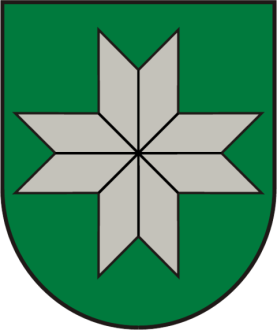 ALOJAS NOVADABRĪVPRĀTĪGAISAPLIECINĀJUMSVārds, UzvārdsPersonas kods______________________No 20__.gada __.____________ līdz20__.gada __.____________Veica brīvprātīgo darbu(kopā nostrādātas ___ stundas)Veicot brīvprātīgo darbu, persona ir guvusi pieredzi, prasmes un iemaņas sekojošās jomās:Pasākumu plānošana, organizēšana, vadīšanaJauniešu apmācību un semināru organizēšana un vadīšanaKomunikācija un sadarbība ar nozaru speciālistiemKomandas darbs un līderībaDarbs ar medijiem, darbs sociālajos tīklosLaika plānošanaDarba organizēšana un vadīšanaAptauju veidošana un vadīšanaDekoratīvā noformēšana(telpas, afišas, diplomi, ielūgumi u.tml.)Prezentācijas, intervijas u.c. Alojas novada domesSociālā dienesta vadītāja						Inga Brente-MiezePIELIKUMS Nr.3VIENOŠANĀS PAR BRĪVPRĀTĪGĀ DARBA VEIKŠANUNr._________________________(vieta)20__.gada__.______________Alojas novada domes Sociālais dienests, adrese Rīgas ielā, 4. Alojā, Alojas novadā, tā vadītājas Ingas Brentes - Miezes personā, kura darbojas uz Sociālā dienesta nolikuma un noteikumiem par brīvprātīgajiem un brīvprātīgo darbu pamata(turpmāk tekstā SD), no vienas puses, un ____________________________, personas kods_________________________, dzīves vietas adrese_____________________________________________________________________________________________________________________________________(turpmāk tekstā -brīvprātīgais) no otras puses un abi kopā –Puses, noslēdz šādu līgumu:SD uzdod un brīvprātīgais apņemas brīvprātīgi, bez samaksas veikt šādu uzdevumus: ___________________________________________________________________________________________________________________________________________________________________________________________________________________________________________________________________________________________________________________________Brīvprātīgais 1.punktā minētos uzdevumus veic _____________________________________________________________________________________________________________________________________________________________________________________________(darba izpildes vieta, ja ir vairākas, tad uzrāda vairākas)SD nodrošina brīvprātīgo ar darba veikšanai nepieciešamajiem materiāliem un līdzekļiem, kā arī uzdevumu izpildei nepieciešamo apmācību.Brīvprātīgais ir atbildīgs par tam uzticētās naudas, materiālajām un citām vērtībām, pareizu aprēķinu veikšanu un savlaicīgu atskaišu iesniegšanu.SD atlīdzina tos brīvprātīgā uzdevumus, kas viņam radušies 1.punktā noteikto uzdevumu izpildes gaitā, kas iepriekš saskaņoti ar SD.Brīvprātīgais apņemas ievērot LSK noteikto darba kārtību, darba drošības un ugunsdrošības noteikumus, noteikumus par brīvprātīgajiem un brīvprātīgo darbu Alojas novadā, rīkojumus u.c. SD izdotus norādījumus.Līgums ir noslēgts__________________________________(līdz konkrētam datumam vai uz nenoteiktu laiku)Grozījumi vienošanās tiek veikti savstarpēji vienojoties un izmaiņas noformējot rakstiski, kas pēc abu pušu parakstīšanas kļūst par vienošanās neatņemamu sastāvdaļu.Vienošanos var lauzt, Pusēm par savstarpēji  vienojoties.Puses ir tiesīgas vienpusēji lauzt vienošanos, ja otra Puse nepilda šīs vienošanās nosacījumus, vienu nedēļu iepriekš par to brīdinot otru Pusi.Vienošanās izpildes laikā radušos strīdus Puses risina vienojoties vai, ja vienošanās nav iespējama, strīdu izskata tiesā LR normatīvajos aktos noteiktā kārtībā.Vienošanās ir sastādīta divos eksemplāros, no kuriem viens glabājas SD, otrs pie brīvprātīgā.Alojas novada domes						BRĪVPRĀTĪGAISSociālā dienestaBrīvprātīgā darba koordinators			___________________________Vārds, uzvārds_________________				(paraksts, atšifrējums)Paraksts______________________PIELIKUMS Nr.4BRĪVPRĀTĪGA DARBA LAIKA UZSKAITES LAPABrīvprātīgā vārds, uzvārds:Brīvprātīgā tel.Nr., e-pasts:Alojas novada domesSociālā dienesta brīvprātīgā darba koordinators_______________Latvijas RepublikaALOJAS NOVADA DOMEReģ.Nr.90000060032, Jūras iela 13, Alojā, Alojas novadā , LV - 4064, tel.64022920 ,fakss 64023925, e – pasts: dome@aloja.lv28.05.2014.				ALOJĀ			Nr.259protokols Nr.8 48#Par Alojas novada pašvaldības uzņēmēju konsultatīvās padomes nolikuma apstiprināšanuPamatojoties uz likuma  „Par pašvaldībām” 12.pantu, 41 panta pirmās daļas 2.punktu,61 pantu, kā arī Finanšu un attīstības, Izglītības, kultūras un sporta jautājumu, Sociālo, kārtības, komunālās saimniecības un dzīvokļu jautājumu pastāvīgo komiteju apvienotās sēdes 2014.gada 19.maija atzinumu, Alojas novada dome, atklāti balsojot, nolemj: apstiprināt Alojas novada pašvaldības uzņēmēju konsultatīvās padomes nolikumu (pielikumā).Domes priekšsēdētājs 				Valdis BārdaLatvijas RepublikaALOJAS NOVADA DOMEReģ.Nr.90000060032, Jūras iela 13, Alojā, Alojas novadā , LV - 4064, tel.64022920 ,fakss 64023925, e – pasts: dome@aloja.lvAPSTIPRINĀTSAr Alojas novada domes2014.gada 28.maija lēmumuNr. 259 (protokols Nr.8 48#)Alojas novada pašvaldībasUzņēmēju konsultatīvās padomes nolikums1. Vispārējie noteikumi1.1. Alojas novada pašvaldības Uzņēmēju konsultatīvā padome (turpmāk tekstā - Padome) tiek izveidota pēc Alojas  novada pašvaldības (turpmāk tekstā - Pašvaldība) un vietējo uzņēmēju iniciatīvas ar mērķi veicināt uzņēmējdarbības vides attīstību novadā un dialogu starp uzņēmējiem un Pašvaldību.1.2. Padome ir aktīvu cilvēku grupa, kas pārstāv uzņēmēju intereses novadā un darbojas uz brīvprātības principiem sabiedriskā kārtā, kā arī kalpo kā sabiedriskās domas veidošanas instruments.1.3. Uzņēmēju intereses  Padomē pārstāv Alojas novadā reģistrētu uzņēmumu deleģēti pārstāvji, kas darbojas uz brīvprātības principiem sabiedriskā  kārtā, ( turpmāk tekstā Uzņēmēju pārstāvji).1.4. Pašvaldības intereses Padomē pastāvīgi pārstāv  Alojas novada pašvaldības  izvirzīti pārstāvji.2. Padomes darbības mērķi un uzdevumi2.1. Padomes darbības mērķis ir sekmēt uzņēmējdarbības attīstību novada teritorijā un aktivizēt dialogu starp Pašvaldību un vietējiem uzņēmējiem, tādējādi veicinot viedokļu apmaiņu un tādu lēmumu pieņemšanu, kas ir saskaņā ar pastāvošo likumdošanu un pozitīvi ietekmē uzņēmējdarbības vidi novadā. 2.2. Padomes galvenais uzdevums ir priekšlikumu izskatīšana un iesniegšana Pašvaldībai šādu jautājumu risināšanai:2.2.1. pasākumi labvēlīgākas uzņēmējdarbības vides veidošanai;2.2.2. nozīmīgu attīstības un investīciju projektu ietekme uz sociāli ekonomiskās attīstības gaitu novadā un atbilstība novada Attīstības programmā noteiktajām attīstības prioritātēm;2.2.3. kopīgu projektu īstenošana sadarbībā ar Pašvaldības struktūrvienībām un iestādēm ar mērķi veicināt novada sociāli ekonomisko attīstību;2.2.4. uzņēmēju līdzdalība novada tēla veidošanas pasākumos;2.2.5. citi uzņēmējiem aktuāli jautājumi.2.3. Citi Padomes uzdevumi:2.3.1. noskaidrot novada uzņēmēju viedokli par dažādiem jautājumiem un sagatavot priekšlikumus to risināšanai;2.3.2. sekmēt novada uzņēmēju informēšanu par pašvaldības lēmumiem;2.3.3. apzināt un apkopot ar uzņēmējdarbību saistītās aktuālās problēmas un iespēju robežās veicināt savstarpējo informācijas apmaiņu starp uzņēmējiem;2.3.4. kompetences robežās sagatavot lēmumprojektus un iesniegt tos izskatīšanai Pašvaldības vadībai.3. Padomes tiesības un pienākumi3.1. Padomes tiesības ir:3.1.1. iepriekš saskaņojot ar Pašvaldības izpilddirektoru izmantot Pašvaldības telpas Padomes sanāksmju rīkošanai;3.1.2. saņemt Padomes darbam nepieciešamo informāciju no Pašvaldības nodaļām unstruktūrvienībām, kā arī no Pašvaldības institūcijām;3.1.3. Padomes vārdā veidot attiecības ar līdzīgām organizācijām citās Latvijas pilsētās unnovados, kā arī ārvalstīs;3.1.4. nepieciešamības gadījumā uzaicināt uz Padomes sēdēm Pašvaldības pārstāvjus noteiktu jautājumu risināšanai Padomes sēdes laikā;3.1.5. Padomes priekšsēdētājs vai vietnieks ir tiesīgs paust informāciju par pieņemtajiem Padomes lēmumiem un to izpildi.3.2. Padomes pienākumi ir:3.2.1. Informēt sabiedrību un Pašvaldību par Padomes darbību, pieņemtajiem lēmumiem un to izpildi;3.2.2. Analizēt un izstrādāt priekšlikumus uzņēmējdarbības vides attīstības veicināšanai u.c. uzņēmējiem aktuālu jautājumu risināšanai novadā un iesniegt tos izskatīšanai Pašvaldības vadībai;3.2.3. Apkopot un paust Pašvaldības vadībai novada uzņēmēju viedokli ar uzņēmējdarbību saistītos jautājumos.4. Padomes izveide, sastāvs un darba organizācija4.1. Padomi veido deviņi izvirzītie pārstāvji. Uzņēmēji izvirza septiņus  pārstāvjus, pašvaldība padomes darbā izvirza divus pārstāvjus. 4.2. Padomes locekļus no pašvaldības puses ieceļ, pamatojoties uz Alojas novada domes lēmumu un  padomes locekļa rakstisku piekrišanu veikt Padomes locekļa pienākumus. 4.3. Padomes locekļus no uzņēmēju vidus ieceļ ar uzņēmēju kopsapulces lēmumu, kas tiek pieņemts ar vienkāršu  kopsapulcē klātesošo uzņēmēju balsu  vairākumu un  padomes locekļa rakstisku piekrišanu veikt Padomes locekļa pienākumus.4.4. Padomes locekļi no sava vidus ar klātesošo balsu vairākumu ievēl Padomes priekšsēdētāju un vietnieku uz vienu gadu ar tiesībām būt pārvēlētiem, bet ne ilgāk kā uz diviem termiņiem pēc kārtas4.5. Padomes priekšsēdētāju un vietnieku no pienākumu pildīšanas atbrīvo pēc pašu vai Padomes locekļu iniciatīvas. Lēmums ir pieņemts, ja par to ir saņemts klātesošo Padomes locekļu balsu vairākums.4.6. Padomes darbu organizē un vada Padomes priekšsēdētājs, viņa prombūtnes laikā – priekšsēdētāja vietnieks.4.7. Padomes sēžu organizatorisko un tehnisko sagatavošanu, kā arī Padomes sēžu protokolēšanu veic Alojas novada domes Izpilddirektora  norīkots darbinieks (turpmāk – Koordinators), kurš nav iekļauts padomes sastāvā.4.8. Padomes lēmumiem ir rekomendējošs un informējošs statuss un tie tiek pieņemti, Padomes locekļiem balsojot ar vienkāršu balsu vairākumu. Vienāda balsu skaita gadījumā izšķirošā balss pieder Padomes priekšsēdētājam vai 4.6. punktā noteiktajā gadījumā priekšsēdētāja vietniekam.4.9. Padomes sēdes sasauc Padomes priekšsēdētājs, tā vietnieks, kā arī pēc 2/3 padomes locekļu rakstiska pieprasījuma, kas adresēts padomes priekšsēdētājam, vienu reizi mēnesī, pēc vajadzības sasaucot arī biežāk.4.10. Padomes sēde var notikt un tā ir lemttiesīga, ja tajā piedalās vismaz 5 (pieci) padomes locekļi -1 no pašvaldības puses, 4 no uzņēmēju puses. 4.11. Ja uz Padomes sēdi neierodas Padomes locekļu kvorums, Padomes priekšsēdētājs sasauc atkārtotu Padomes sēdi, ne ātrāk kā pēc trim, un ne vēlāk kā pēc septiņām dienām. Ja uz atkārtotu Padomes sēdi arī neierodas Padomes locekļu kvorums, Padomes priekšsēdētājs  organizē jaunas padomes ievēlēšanu. 4.12. Lai nodrošinātu visu ieinteresēto pušu līdzdalību jautājumu apspriešanā, uz Padomes sēdi var tikt aicināti arī dažādu sabiedrisko organizāciju, uzņēmumu, partiju u.c. pārstāvji, kas pārstāv noteiktu sabiedrības grupu intereses.4.13. Padomē izskatāmos jautājumus sagatavo un iesniedz Padomes priekšsēdētājs vai 4.6. punktā noteiktajā gadījumā – ar Padomes priekšsēdētāja vietnieks sadarbībā ar koordinatoru. Trīs dienas pirms sēdes Padomes locekļiem elektroniski nosūta darba kartību.4.14. Padomes sēdes tiek protokolētas. Protokolu paraksta Padomes priekšsēdētājs vai 4.6.punktā noteiktajā gadījumā - priekšsēdētāja vietnieks un protokolētājs. 4.15. Protokolā ierakstāms:4.15.1. kur, kurā gadā, mēnesī, dienā sēde notiek;4.15.2. kad sēde ir atklāta vai slēgta;4.15.3. sēdes vadītāja un protokolētāja vārds un uzvārds, amats;4.15.4. sēdē klātesošo Padomes locekļu skaits, vārds un uzvārds;4.15.5. sēdes darba kārtība;4.15.6. to personu vārds, uzvārds, kam tiek dots vārds;4.15.7. iesniegtie priekšlikumi, lēmumprojekti un pieprasījumi;4.15.8. ar cik balsīm pieņemts lēmums;4.15.9. pieņemtais lēmums;4.15.10.cita informācija pēc sanāksmes dalībnieku pieprasījuma.4.16. Padomes sēžu protokoli tiek apkopoti, un tie glabājas pie Koordinatora.4.17. Padomes priekšsēdētājs pārstāv Padomi savas kompetences ietvaros.Domes priekšsēdētājs		(paraksts)		Valdis Bārda(zīmogs)	NORAKSTS PAREIZS	 Kancelejas pārzine 		Inta Baronova	Alojā, 2014.gada 29.maijāLatvijas RepublikaALOJAS NOVADA DOMEReģ.Nr.90000060032, Jūras iela 13, Alojā, Alojas novadā , LV - 4064, tel.64022920 ,fakss 64023925, e – pasts: dome@aloja.lv28.05.2014.				ALOJĀ			Nr.260protokols Nr.8 49#Par Alojas novada domes Braslavas pagasta meža saimniecības „Līči” izsoles rezultātu apstiprināšanu	Pamatojoties uz Publiskas personas mantas atsavināšanas likuma 34. panta otro daļu, Publiskas personas finanšu līdzekļu un mantas izšķērdēšanas novēršanas likuma 3.pantu un saskaņā ar Alojas novada domes 2014.gada 23.aprīļa lēmumu Nr.209 „Par kustamās mantas atsavināšanu, nosacītās cenas un izsoles noteikumu apstiprināšanu, Alojas novada Braslavas pagasta meža saimniecībā ,,Līči” un 2014.gada 19.maija Alojas novada domes pašvaldības īpašuma privatizācijas un atsavināšanas komisijas protokolu Nr.2,  Alojas novada dome, atklāti balsojot, nolemj:1. Apstiprināt Alojas novada pašvaldībai piederošās mežaudzes cirsmas, nekustamajā īpašumā ,,Līči”, Braslavas pagastā (kadastra Nr. 6644 005 0101, 527. kvartāls, 13. un 14. nogabals 3,6 ha platībā) 2014.gada 19.maija izsoles rezultātus par nosolīto augstāko cenu 34 000 EUR (trīsdesmit četri tūkstoši euro).2. Slēgt cirsmas pirkuma līgumu ar z/s „Irnumi-2” par mežaudzes cirsmas nekustamajā īpašumā ,,Līči” Alojas novadā iegādi par nosolīto cenu 34 000 EUR.3. Atbildīgais par lēmuma izpildi – Alojas novada izpilddirektors.Domes priekšsēdētājs		(paraksts)		Valdis Bārda(zīmogs)	NORAKSTS PAREIZS	 Kancelejas pārzine 		Inta Baronova	Alojā, 2014.gada 29.maijāLatvijas RepublikaALOJAS NOVADA DOMEReģ.Nr.90000060032, Jūras iela 13, Alojā, Alojas novadā , LV - 4064, tel.64022920 ,fakss 64023925, e – pasts: dome@aloja.lv28.05.2014.				ALOJĀ			Nr.261protokols Nr.8 49#Par Alojas novada domes Braslavas pagasta meža saimniecības „Padomes” izsoles rezultātu apstiprināšanu	Pamatojoties uz Publiskas personas mantas atsavināšanas likuma 34. panta otro daļu, Publiskas personas finanšu līdzekļu un mantas izšķērdēšanas novēršanas likuma 3.pantu un saskaņā ar Alojas novada domes 2014.gada 23.aprīļa lēmumu Nr.210 „Par kustamās mantas atsavināšanu, nosacītās cenas un izsoles noteikumu apstiprināšanu, Alojas novada Braslavas pagasta meža saimniecībā ,,Padomes” un 2014.gada 19.maija Alojas novada domes pašvaldības īpašuma privatizācijas un atsavināšanas komisijas protokolu Nr.1,  Alojas novada dome, atklāti balsojot, nolemj:1. Apstiprināt Alojas novada pašvaldībai piederošās mežaudzes cirsmas, nekustamajā īpašumā ,,Padomes”, Braslavas pagastā (kadastra Nr. 6644 004 0080, 512.kvartaāls, 25.,26.,27. un 33. nogabals 2,5 ha platībā) 2014.gada 19.maija izsoles rezultātus par nosolīto augstāko cenu 11 600 EUR (vienpadsmit tūkstoši seši simti euro).2. Slēgt cirsmas pirkuma līgumu ar SIA „Billerudkorsnas Latvia” pilnvaroto personu Aivaru Auziņu par mežaudzes cirsmas nekustamajā īpašumā ,,Padomes” Alojas novadā iegādi par nosolīto cenu 11 600 EUR.3. Atbildīgais par lēmuma izpildi – Alojas novada izpilddirektors.Domes priekšsēdētājs		(paraksts)		Valdis Bārda(zīmogs)	NORAKSTS PAREIZS	 Kancelejas pārzine 		Inta Baronova	Alojā, 2014.gada 29.maijāLatvijas RepublikaALOJAS NOVADA DOMEReģ.Nr.90000060032, Jūras iela 13, Alojā, Alojas novadā , LV - 4064, tel.64022920 ,fakss 64023925, e – pasts: dome@aloja.lv28.05.2014.				ALOJĀ			Nr.262protokols Nr.8 50#Par zemes nomas tiesību nodošanu	Izskatot SIA „Miks D” (reģ.Nr.44103024215) īpašnieka M.Miezīša 2014.gada 26.maija iesniegumu (dok. reģ. domē 26.05.2014. Nr.3-8/14/417-M) par zemes nomas tiesību nodošanu  biedrībai „Moto klubs ASB” (reģ.Nr.40008123500), biedrības “Īģes lauku partnerība” izsludinātajā projektu konkursā iesniegtā projekta “Aprīkojuma un pamatlīdzekļu iegāde biedrībai “Moto klubs ASB”” īstenošanai, iepazīstoties ar lietas materiāliem, dome konstatē:zemes vienība „Jaunzemnieku karjers”, Alojas pagastā, Alojas novadā ar kadastra apzīmējumu 6627 003 0137, platība 10,0 ha, ir Alojas novada pašvaldībai piekritīga zeme saskaņā ar 2008.gada 17.septembra Alojas pilsētas domes lēmumu Nr.181. 2011.gada 20.jūlijā daļa zemes vienības -5,0 ha platībā,  ar zemes nomas līgumu Nr.21 iznomāta SIA „Miks D”, līgums spēkā līdz 2021.gada 20.jūlijam. Saskaņā ar minētā līguma 5.2.1. punktu nomnieks ir tiesīgs nodot zemesgabala lietošanas tiesības trešajai personai tikai ar iznomātāja rakstisku piekrišanu.	Pamatojoties uz SIA „Miks D” īpašnieka Māra Miezīša iesniegumu, Alojas novada dome , atklāti balsojot, nolemj:Atļaut SIA „Miks D” nodot zemesgabala „Jaunzemnieku karjers”, Alojas pagastā, kadastra apzīmējums 627 003 0137, lietošanas tiesības biedrībai „Moto klubs ASB” (reģ.Nr.40008123500) uz termiņu līdz 2021.gada 20.jūlijam.Apakšnomas līgumā paredzēt, ka biedrībai „Moto klubs ASB” ir saistoši 2011.gada 20.jūlija zemes nomas līguma Nr.21 5.1. punktā noteiktie nomnieka pienākumi.Apakšnomas līgums stājas spēka pēc tā saskaņošanas ar Alojas novada pašvaldību.Domes priekšsēdētājs		(paraksts)		Valdis Bārda(zīmogs)	NORAKSTS PAREIZS	 Kancelejas pārzine 		Inta Baronova	Alojā, 2014.gada 29.maijāLatvijas RepublikaALOJAS NOVADA DOMEReģ.Nr.90000060032, Jūras iela 13, Alojā, Alojas novadā , LV - 4064, tel.64022920 ,fakss 64023925, e – pasts: dome@aloja.lvDomes sēde Nr.82014. gada 28.maijā, Jūras 13, AlojaDomes sēde sasaukta plkst.10:00Domes sēdi atklāj plkst.10:00Darba kārtība:1. Par Alojas novada pašvaldības 2013.gada pārskata bilances kopsummas apstiprināšanu.  2. Par budžeta izpildi.  3. Par finanšu līdzekļu pārkārtošanu DTRC „Vīķi”  pamatbudžeta  ieņēmumu un izdevumu tāmē.  4. Par izmaiņām iestāžu un struktūrvienību amata vienību un amatalgu sarakstā.  5. Par mācību līdzekļu mācību literatūrai paredzēto valsts budžeta līdzekļu sadali 2014. gadam.  6. Par finansiālu atbalstu Alojas novada Ozolmuižas pamatskolas bērniem karatē treniņu nodarbību apmeklējumiem.  7. Par finansējuma piešķiršanu ietves un stāvvietas izbūvei Jūras ielā, Alojā.  8. Par finansējuma piešķiršanu Alojas novada pilsētu un pagastu ceļu un ielu reģistrācijas datu apkopošanai.  9. Par finansējuma piešķiršanu pazemes ūdens monitoringa urbuma ierīkošanai izgāztuvē "Reiši" Alojā.  10. Par finansējuma piešķiršanu  Staiceles vidusskolas 5 gadīgo bērnu grupas, Parka ielā 2, kosmētiskajam remontam.  11. Par finansējuma piešķiršanu ugunsdrošības un trauksmes signalizācijas uzstādīšanai Staiceles vidusskolas 3 (trīs) pirmskolas grupās, Parka ielā 2.  12. Par finansējuma piešķiršanu Staiceles vidusskolas vienkāršotās renovācijas projekta izstrādei.  13. Par nekustamā īpašuma Rīgas iela 2,Alojā daļas iegādi.  14. Par deputātu un komiteju priekšsēdētāju atalgojuma apstiprināšanu.  15. Par telpu nomu SIA „AGR Auto Plus”.  16. Par telpu nomu SIA  „ Bedrītes mācību centrs”.  17. Par deklarētās dzīvesvietas anulēšanu.  18. Par zemes nomas izbeigšanu M.Belovai.  19. Par zemes nomas izbeigšanu K.Vilsonei.  20. Par zemes iznomāšanu A.Rozītei.  21. Par zemes iznomāšanu S.Ginterei.  22. Par zemes iznomāšanu M.Langenfeldei.  23. Par zemes iznomāšanu M.Liepiņai.  24. Par zemes iznomāšanu U.Rumbam. 25. Par zemes iznomāšanu J.Reidem.  26. Par zemes iznomāšanu A.Grāvītei.  27. Par zemes iznomāšanu A.Prancānei.  28. Par zemes iznomāšanu A.Krujam.  29. Par zemes iznomāšanu G.Lūsim.  30. Par zemes iznomāšanu G.Poļakam.  31. Par zemes iznomāšanu J.Vītolam.  32. Par zemes iznomāšanu Z.S Apsītes.  33. Par zemes iznomāšanu z/s „Rijnieki”. 34. Par zemes iznomāšanu z/s „Zonepes” –Ūciemi.  35. Par zemes iznomāšanu z/s „Zonepes”.  36. Par zemes iznomāšanu.  37. Par zemes ierīcības projekta izstrādi nekustamajam īpašumam  „Beimeistari”, Alojas pagastā, Alojas novadā;. 38. Par adreses piešķiršanu ēkām.  39. Par ielas nosaukuma maiņu.  40. par nekustamā īpašuma Pagasta nams nodošanu atsavināšanai, nosacītās cenas un izsoles noteikumu apstiprināšanu.  41. Par Brīvzemnieku pagasta nekustamā īpašuma „ Branči” atsavināšanas uzsākšanu.  42. Par sociālā dzīvokļa statusa noteikšanu dzīvoklim Jūras ielā 42 dz.1, Alojā.  43. Par sociālā dzīvokļa statusa noteikšanu dzīvoklim „Ieviņas” dz.6, Alojas pagastā un sociālā dzīvokļa īres līguma noslēgšanu.  44. Par sociālā dzīvokļa statusa noteikšanu dzīvoklim „Krūmiņos” dz. Nr.6 , Alojas pagastā, Alojas novadā  un sociālā dzīvokļa īres līguma noslēgšanu ar M.Jurjeviču.  45. Par apdzīvojamās platības izīrēšanu un sociālā dzīvokļa statusa noteikšanu dzīvoklim Baznīcas ielā 9a dz.4, Alojā un sociālā dzīvokļa īres līguma noslēgšanu.  46. Par dzīvojamās telpas īres līguma pagarināšanu M.Bitmanim.  47. Par noteikumu „Par Alojas novada domes Sociālā dienesta brīvprātīgajiem un brīvprātīgo darbu Alojas novadā” apstiprināšanu. 48. Par Alojas novada pašvaldības Uzņēmēju konsultatīvās padomes nolikuma apstiprināšanu. 49. Par Alojas novada domes Braslavas pagasta meža saimniecības „Līči” un  "Padomes " izsoles rezultātu apstiprināšanu. 50. Par zemes nomas tiesību nodošanu.Sēdi vada domes priekšsēdētājs Valdis Bārda .Sēdi protokolē kancelejas pārzine Inta Baronova.Sēdē piedalās 14 deputāti: Valdis Bārda, Aivars Auseklis, Dace Vilne, Valdis Možvillo, Modris Minalto, Inese Mētriņa, Māris Možvillo, Baiba Siktāre, Inga Mauriņa- Kaļva, Anda Timermane, Ilga Šmite, Agris Rubenis, Gundars Karlsons, Inese Bite.Domes sēdē nepiedalās deputāts Jānis Bakmanis- aizņemts pamatdarbā.Domes sēdē piedalās: juriste I.Karlsone, izpilddirektors Mārtiņš Kļaviņš,  sociālā dienesta vadītāja Inga Brente-Mieze, Alojas kultūras nama direktore I.Laizāne, Braslavas pārvaldes vadītājs N.Šķepasts, Brīvzemnieku pagasta pārvaldes vadītājs A.Bērziņš, Staiceles pārvaldes vadītājs E.Bērziņš, projektu vadītāja M.Kamale, nekustamo īpašumu speciāliste G.Meļķe- Kažoka, sabiedrisko attiecību speciāliste L.Lilenblate- Sipko, galvenā grāmatvede G.Kalniņa, izglītības speciāliste I.Kapmale, DTRC „Vīķi” vadītāja I.Neripa, Staiceles vidusskolas direktors J.Krastiņš.Domes priekšsēdētājs lūdz domes sēdes darba kārtībā iekļaut 2 jautājumus:- Par Alojas novada domes Braslavas pagasta meža saimniecības „Līči” un  "Padomes " izsoles rezultātu apstiprināšanu. - Par zemes nomas tiesību nodošanu.Dome, atklāti balsojot par 14 deputāti: Valdis Bārda, Aivars Auseklis, Dace Vilne, Valdis Možvillo, Modris Minalto, Inese Mētriņa, Māris Možvillo, Baiba Siktāre, Inga Mauriņa- Kaļva, Anda Timermane, Ilga Šmite, Agris Rubenis, Gundars Karlsons, Inese Bite,pret – nav,atturas - nav,nolemj: papildus jautājumus  iekļaut darba kārtībā.Domes priekšsēdētājs lūdz balsot par darba kārtību kopumā.Dome, atklāti balsojot par 14 deputāti: Valdis Bārda, Aivars Auseklis, Dace Vilne, Valdis Možvillo, Modris Minalto, Inese Mētriņa, Māris Možvillo, Baiba Siktāre, Inga Mauriņa- Kaļva, Anda Timermane, Ilga Šmite, Agris Rubenis, Gundars Karlsons, Inese Bite,pret – nav,atturas - nav,nolemj:  apstiprināt darba kārtību ar 50 jautājumiem.Pirms darba kārtības jautājumu izskatīšanas izpilddirektors sniedz informāciju par 2014.gada 24.aprīlī domes sēdē pieņemto lēmumu izpildes gaitu un domes iestāžu darbu.M.Možvillo: Vai ir uzsāktas sarunas ar firmu „Vidzemes energoceltnieks” par iespējamo priekšdarbu veikšanu (ielas posma caurduršanu),  lai varētu Alojas MMS ēku Jūras ielā 39, Alojā pieslēgt katlu mājai, kas atrodas ielas pretējā pusē Jūras ielā 38a, Alojā?Domes priekšsēdētājs V.Bārda ierosina Alojas pārvaldes vadītājam R.Būdam noskaidrot, kādas ir tehniskās iespējas to darīt, un sniegt atbildi M.Možvillo un izpilddirektoram M.Kļaviņam.G.Karlsons: Vai ir noslēgti jauni darba līgumu ar darbiniekiem par atalgojumu, kas ar 2014.gada janvāra mēnesi ir noteikti EUR.M.Kļaviņš: Līdz ar to, ka vēl nav pieņemts darbā personāla vadītājs, process ir aizkavējies. Ir uzdots jurista palīgam L.Melderei sagatavot vienošanos pie esošajiem līgumiem par izmaiņām atalgojumā pārejai uz EUR.Par domes lēmumiem, kas ir pieņemti, bet kaut kādu iemeslu dēļ nav izpildīti, informatīvu atskaiti sniedz Domes priekšsēdētājs V.Bārda.Ar  pasākumu plānu jūnijā iepazīstina Alojas kultūras nama direktore I.Laizāne.Deputāti noklausījušies sniegto informāciju  pieņem to zināšanai.1.#Par Alojas novada pašvaldības 2013.gada pārskata bilances kopsummas apstiprināšanu(ziņo: V.Bārda)Dome, atklāti balsojot par 14 deputāti: Valdis Bārda, Aivars Auseklis, Dace Vilne, Valdis Možvillo, Modris Minalto, Inese Mētriņa, Māris Možvillo, Baiba Siktāre, Inga Mauriņa- Kaļva, Anda Timermane, Ilga Šmite, Agris Rubenis, Gundars Karlsons, Inese Bite,pret – nav,atturas - nav,nolemj: pieņemt iesniegto lēmuma projektu (lēmums Nr.213 pievienots sēdes protokolam uz 1lp.).2. #Par budžeta izpildi(ziņo: V.Bārda)Dome, atklāti balsojot par 14 deputāti: Valdis Bārda, Aivars Auseklis, Dace Vilne, Valdis Možvillo, Modris Minalto, Inese Mētriņa, Māris Možvillo, Baiba Siktāre, Inga Mauriņa- Kaļva, Anda Timermane, Ilga Šmite, Agris Rubenis, Gundars Karlsons, Inese Bite,pret – nav,atturas - nav,nolemj: pieņemt iesniegto lēmuma projektu (lēmums Nr.214 pievienots sēdes protokolam uz 1lp.).3.#Par finanšu līdzekļu pārkārtošanu DTRC „Vīķi”  pamatbudžeta  ieņēmumu un izdevumu tāmē(ziņo: V.Bārda)Dome, atklāti balsojot par 14 deputāti: Valdis Bārda, Aivars Auseklis, Dace Vilne, Valdis Možvillo, Modris Minalto, Inese Mētriņa, Māris Možvillo, Baiba Siktāre, Inga Mauriņa- Kaļva, Anda Timermane, Ilga Šmite, Agris Rubenis, Gundars Karlsons, Inese Bite,pret – nav,atturas - nav,nolemj: pieņemt iesniegto lēmuma projektu (lēmums Nr.215 pievienots sēdes protokolam uz 1lp.).4. #Par izmaiņām iestāžu un struktūrvienību amata vienību un amatalgu sarakstā(ziņo: V.Bārda)M.Možvillo: Ir jāpārstrādā  amata apraksts, jo Dienas centrs nav Sociālā dienesta struktūrvienība.V.Bārda ierosina balsot par lēmuma projektu par amata izveidošanu bez amata apraksta un norāda, ka aizrādījums ir ņemams vērā.V.Bārda  ierosina  uzdot izpilddirektoram amata aprakstu izstrādāt un iepazīstināt ar to deputātus.M.Možvillo: Nav pieļaujams, ka Dienas centri vasaras mēnešos, kad darbinieki aiziet atvaļinājumā,  ir slēgti.I.Mauriņa-Kaļva: Varbūt ir jāpasver iespēja, ka darbinieki iestādēs, kurām nav diennakts darbalaiks, iziet atvaļinājumā vienlaicīgi. Pārvaldes vadītājiem ir jāsasauc sanāksme un kopā ar iestāžu vadītājiem un domes administrācijas atbildīgajiem darbiniekiem un par to ir jāizdiskutē. V.Bārda lūdz balsot par lēmuma projektu par izmaiņām iestāžu un struktūrvienību amata vienību un amatalgu sarakstā.Dome, atklāti balsojot par 14 deputāti: Valdis Bārda, Aivars Auseklis, Dace Vilne, Valdis Možvillo, Modris Minalto, Inese Mētriņa, Māris Možvillo, Baiba Siktāre, Inga Mauriņa- Kaļva, Anda Timermane, Ilga Šmite, Agris Rubenis, Gundars Karlsons, Inese Bite,pret – nav,atturas - nav,nolemj: pieņemt iesniegto lēmuma projektu (lēmums Nr.216 pievienots sēdes protokolam uz 1lp.).5.#Par mācību līdzekļu mācību literatūrai paredzēto valsts budžeta līdzekļu sadali 2014. gadam(ziņo: V.Bārda)Dome, atklāti balsojot par 14 deputāti: Valdis Bārda, Aivars Auseklis, Dace Vilne, Valdis Možvillo, Modris Minalto, Inese Mētriņa, Māris Možvillo, Baiba Siktāre, Inga Mauriņa- Kaļva, Anda Timermane, Ilga Šmite, Agris Rubenis, Gundars Karlsons, Inese Bite,pret – nav,atturas - nav,nolemj: pieņemt iesniegto lēmuma projektu (lēmums Nr.217 pievienots sēdes protokolam uz 1lp.).6.#Par finansiālu atbalstu Alojas novada Ozolmuižas pamatskolas bērniem karatē treniņu nodarbību apmeklējumiem(ziņo: V.Bārda)Dome, atklāti balsojot par 14 deputāti: Valdis Bārda, Aivars Auseklis, Dace Vilne, Valdis Možvillo, Modris Minalto, Inese Mētriņa, Māris Možvillo, Baiba Siktāre, Inga Mauriņa- Kaļva, Anda Timermane, Ilga Šmite, Agris Rubenis, Gundars Karlsons, Inese Bite,pret – nav,atturas - nav,nolemj: piešķirt 1260 EUR Alojas novada Ozolmuižas pamatskolas bērnu atbalstam,   daļēji sedzot ikmēneša dalības maksu par  biedrības  „LATVIAN KARATE ASSOCIATION”  rīkotajām  karatē treniņu nodarbībām   Ozolmuižas pamatskolā (lēmums Nr.218 pievienots sēdes protokolam uz 1lp.).7. #Par finansējuma piešķiršanu ietves un stāvvietas izbūvei Jūras ielā, Alojā(ziņo: V.Bārda)Dome, atklāti balsojot par 14 deputāti: Valdis Bārda, Aivars Auseklis, Dace Vilne, Valdis Možvillo, Modris Minalto, Inese Mētriņa, Māris Možvillo, Baiba Siktāre, Inga Mauriņa- Kaļva, Anda Timermane, Ilga Šmite, Agris Rubenis, Gundars Karlsons, Inese Bite,pret – nav,atturas - nav,nolemj: veikt ietves un stāvvietas izbūvi Jūras ielā, Alojā, pamatojoties uz SIA „Ceļu komforts” izstrādāto tehnisko projektu (lēmums Nr.219 pievienots sēdes protokolam uz 1lp.).8.#Par finansējuma piešķiršanu Alojas novada pilsētu un pagastu ceļu un ielu reģistrācijas datu apkopošanai(ziņo: V.Bārda)Dome, atklāti balsojot par 14 deputāti: Valdis Bārda, Aivars Auseklis, Dace Vilne, Valdis Možvillo, Modris Minalto, Inese Mētriņa, Māris Možvillo, Baiba Siktāre, Inga Mauriņa- Kaļva, Anda Timermane, Ilga Šmite, Agris Rubenis, Gundars Karlsons, Inese Bite,pret – nav,atturas - nav,nolemj: slēgt līgumu ar AS „Ceļu inženieri” par Alojas novada pilsētu un pagastu ceļu un ielu reģistrācijas datu apkopošanu Ģeogrāfiskās Informācijas Sistēmas GeoMedia vidē (lēmums Nr.220 pievienots sēdes protokolam uz 1lp.).9.#Par finansējuma piešķiršanu pazemes ūdens monitoringa urbuma ierīkošanai izgāztuvē "Reiši" Alojā(ziņo: V.Bārda)Dome, atklāti balsojot par 14 deputāti: Valdis Bārda, Aivars Auseklis, Dace Vilne, Valdis Možvillo, Modris Minalto, Inese Mētriņa, Māris Možvillo, Baiba Siktāre, Inga Mauriņa- Kaļva, Anda Timermane, Ilga Šmite, Agris Rubenis, Gundars Karlsons, Inese Bite,pret – nav,atturas - nav,nolemj: veikt izgāztuvē „Reiši” Alojā pazemes ūdens monitoringa urbuma ierīkošanu bojātā monitoringa urbuma vietā (lēmums Nr.221 pievienots sēdes protokolam uz 1lp.).10.#Par finansējuma piešķiršanu  Staiceles vidusskolas 5 gadīgo bērnu grupas, Parka ielā 2, kosmētiskajam remontam(ziņo: J.Krastiņš)J.Krastiņš lūdz piešķirt  finansējumu 3000,00  EUR apmērā, Staiceles vidusskolas 5 gadīgo bērnu grupas, Parka ielā 2, kosmētiskā remonta materiālu iegādei un atvešanai.V.Bārda: Vai darbi tiks darīti saimnieciskajā kārtā?J.Krastiņš: Jā! Darbi tiks veikti piesaistot darbiniekus un vecākus.D.Vilne izsaka šaubas par finansējuma avotu par savstarpējiem norēķiniem.J.Krastiņš paskaidro, ka tas ir saskaņots ar finansisti M.Treimani.M.Možvillo: Vai saimnieciskā kārtā var darīt darbus, kas saistīti ar elektroinstalācijas pārbūvi?J.Krastiņš: Darbus veiks Staiceles pārvaldes elektriķis.V.Bārda: Vai šo darbu veikšana ir saskaņota ar būvvaldi? Valdis Bārda lūdz, lai turpmāk uz šādām tāmēm būtu būvvaldes saskaņojums. D.Vilne: Kur tiks iegādāti materiāli?J.Krastiņš: Veikalā „Madara 93”.D.Vilne: Vai veikala cenas sakrīt ar tāmētāja cenām?J.Krastiņš: Cenas ir līdzīgas un darīsim tik cik mēs varēsim par to piešķirto finansējumu izdarīt.V.Bārda: Būs jāizdara viss, ko esat ieplānojuši.I.Mauriņa- Kaļva: Ir jābūt būvvaldes saskaņojumam un izsaka šaubas, ka šādus darbu var veikt saimnieciskā kārtā.G.Karlsons: Tad mums ir jāpieņem lēmums, līdz kādai summai darbus ļaujam veikt saimnieciskajā kārtā.V.Bārda ierosina atbalstīt finansējuma piešķiršanu,  bet uzdot J.Karstiņam  informēt izpilddirektoru, kas par to atbildēs.  Uz tāmēm obligāti ir vajadzīgs būvvaldes saskaņojums. Dome, atklāti balsojot par 11 deputāti: Aivars Auseklis, Dace Vilne, Valdis Možvillo, Inese Mētriņa, Baiba Siktāre, Inga Mauriņa- Kaļva, Anda Timermane, Ilga Šmite, Agris Rubenis, Gundars Karlsons, Inese Bite,pret – nav,atturas – Valdis Bārda, Modris Minalto, Māris Možvillo un lūdz ierakstīt protokolā, ka neatbalsta šādu darbu veikšanu saimnieciskajā kārtā, kas ir saistīti ar elektroinstalācijas ierīkošanu un sienu apstrādi, kas bojāta ar pelējuma sēni, ka darbu izpildi  nodrošinās atbilstošā kvalitātē.nolemj: piešķirt finansējumu 3000 EUR apmērā, Staiceles vidusskolas 5 gadīgo bērnu grupas, Parka ielā 2 (lēmums Nr.222  pievienots sēdes protokolam uz 1lp.).11.#Par finansējuma piešķiršanu ugunsdrošības un trauksmes signalizācijas uzstādīšanai Staiceles vidusskolas 3 (trīs) pirmskolas grupās, Parka ielā 2(ziņo: J.Krastiņš)Dome, atklāti balsojot par 14 deputāti: Valdis Bārda, Aivars Auseklis, Dace Vilne, Valdis Možvillo, Modris Minalto, Inese Mētriņa, Māris Možvillo, Baiba Siktāre, Inga Mauriņa- Kaļva, Anda Timermane, Ilga Šmite, Agris Rubenis, Gundars Karlsons, Inese Bite,pret – nav,atturas - nav,nolemj: piešķirt finansējumu EUR 684,98 apmērā, ugunsdrošības un trauksmes signalizācijas uzstādīšanai Staiceles vidusskolas 3  pirmskolas grupās, Parka ielā 2 (lēmums Nr.223  pievienots sēdes protokolam uz 1lp.).12.#Par finansējuma piešķiršanu Staiceles vidusskolas vienkāršotās renovācijas projekta izstrādei(ziņo: J.Krastiņš)J.Krastiņš lūdz atbalstīt lēmuma projektu par finansējuma piešķiršanu Staiceles vidusskolas vienkāršotās renovācijas projekta izstrādei.V.Bārda lūdz galvenajai grāmatvedei skaidrojumu par finansējuma avotu no savstarpējiem norēķiniem.G.Kalniņa: Ja finansiste to ir saskaņojusi, tad nav pamata šaubīties.D.Vilne:  Nauda tiek prasīta gaiteņu un tualešu renovācijas projekta izstrādei, kas ir neadekvāti liels cipars. Kas tiks kapitāli mainīts un pārbūvēts?J.Krastiņš: Nekas netiks pārbūvēts, tikai veikts remonts.D.Vilne: Vai ir veikta cenu aptauja?J.Krastiņš: Pie tā strādāja projektu vadītāja.M.Kamale: Izvēlējāmies 1 pretendentu, sākumā  piedāvājums bija vēl lielāks un tad tika veiktas izmaiņas saistībā ar komunikācijām.I.Mauriņa-Kaļva: Ja nauda no savstarpējiem norēķiniem ir ietaupījusies, tad ir jāskatās, kā notiek naudas sadale. Tā ir kopējā novada nauda un tā ir jāsadala proporcionāli arī citām izglītības iestādēm.M.Minalto: Kad tiks veikts remonts un vai darbu veikšanai finansējums ir plānots ?J.Krastiņš: Remontu plānots veikt augustā, ņemot aizņēmumu Valsts kasē.(izsakās: D.Vilne, I.Mauriņa-Kaļva, G.Karlsons, M.Možvillo)V.Bārda norāda, ka darbus līdz jaunā mācību gada sākumam nevarēs  paveikt un izsaka priekšlikumu   jautājuma izskatīšanu atlikt  un iestādes vadītājam pie tā strādāt, lai process tiktu organizēts kvalitatīvi.Dome, atklāti balsojot par priekšlikumu par 14 deputāti: Valdis Bārda, Aivars Auseklis, Dace Vilne, Valdis Možvillo, Modris Minalto, Inese Mētriņa, Māris Možvillo, Baiba Siktāre, Inga Mauriņa- Kaļva, Anda Timermane, Ilga Šmite, Agris Rubenis, Gundars Karlsons, Inese Bite,pret – nav,atturas - nav,nolemj: jautājuma izskatīšanu atlikt.13.#Par nekustamā īpašuma Rīgas iela 2,Alojā daļas iegādi(ziņo: V.Bārda)Dome, atklāti balsojot par 9 deputāti: Valdis Bārda, Aivars Auseklis, Dace Vilne, Valdis Možvillo, Modris Minalto, Inese Mētriņa, Māris Možvillo, Baiba Siktāre, Inga Mauriņa- Kaļva, pret – nav,atturas 5 deputāti- Anda Timermane, Ilga Šmite, Agris Rubenis, Gundars Karlsons, Inese Bite,nolemj: iegādāties  nekustamā īpašuma    Rīgas ielā 2, Alojā, Alojas novadā   (kadastra Nr.66070030010)  daļu  (lēmums Nr.224  pievienots sēdes protokolam uz 1lp.).14.#Par deputātu un komiteju priekšsēdētāju atalgojuma apstiprināšanu(ziņo: V.Bārda)Dome, atklāti balsojot par 12 deputāti: Valdis Bārda, Aivars Auseklis, Dace Vilne, Valdis Možvillo, Modris Minalto, Inese Mētriņa, Baiba Siktāre, Anda Timermane, Ilga Šmite, Agris Rubenis, Gundars Karlsons, Inese Bite,pret – nav,atturas - nav, Māris Možvillo, Inga Mauriņa- Kaļva Bārda balsojumā nepiedalās pildot likumā „Par interešu konflikta novēršanu valsts un pašvaldību amatpersonu darbā” paredzētos lēmumu pieņemšanas ierobežojumus,nolemj: pieņemt iesniegto lēmuma projektu (lēmums Nr.225 pievienots sēdes protokolam uz 1lp.).15.#Par telpu nomu SIA „AGR Auto Plus”(ziņo: V.Bārda)Dome, atklāti balsojot par 14 deputāti: Valdis Bārda, Aivars Auseklis, Dace Vilne, Valdis Možvillo, Modris Minalto, Inese Mētriņa, Māris Možvillo, Baiba Siktāre, Inga Mauriņa- Kaļva, Anda Timermane, Ilga Šmite, Agris Rubenis, Gundars Karlsons, Inese Bite,pret – nav,atturas - nav,nolemj: iznomāt SIA„AGR Auto Plus” telpu Nr.39 ar platību 49.1 m2 Alojā, Ausekļa ielā 1 (lēmums Nr.226 pievienots sēdes protokolam uz 1lp.).16. #Par telpu nomu SIA  „ Bedrītes mācību centrs”(ziņo: V.Bārda)Dome, atklāti balsojot par 14 deputāti: Valdis Bārda, Aivars Auseklis, Dace Vilne, Valdis Možvillo, Modris Minalto, Inese Mētriņa, Māris Možvillo, Baiba Siktāre, Inga Mauriņa- Kaļva, Anda Timermane, Ilga Šmite, Agris Rubenis, Gundars Karlsons, Inese Bite,pret – nav,atturas - nav,nolemj: iznomāt SIA„Bedrītes mācību centrs” telpu Nr.36 ar platību 48.8 m2  un telpu Nr.74 ar platību 49.6 m2  Alojā, Ausekļa ielā 1 (lēmums Nr.227 pievienots sēdes protokolam uz 1lp.).17.#Par deklarētās dzīvesvietas anulēšanu(ziņo: V.Bārda)Dome, atklāti balsojot par 14 deputāti: Valdis Bārda, Aivars Auseklis, Dace Vilne, Valdis Možvillo, Modris Minalto, Inese Mētriņa, Māris Možvillo, Baiba Siktāre, Inga Mauriņa- Kaļva, Anda Timermane, Ilga Šmite, Agris Rubenis, Gundars Karlsons, Inese Bite,pret – nav,atturas - nav,nolemj: pieņemt iesniegto lēmuma projektu (lēmums Nr.228 pievienots sēdes protokolam uz 1lp.).18.#Par zemes nomas izbeigšanu M.Belovai(ziņo: V.Bārda)Dome, atklāti balsojot par 14 deputāti: Valdis Bārda, Aivars Auseklis, Dace Vilne, Valdis Možvillo, Modris Minalto, Inese Mētriņa, Māris Možvillo, Baiba Siktāre, Inga Mauriņa- Kaļva, Anda Timermane, Ilga Šmite, Agris Rubenis, Gundars Karlsons, Inese Bite,pret – nav,atturas - nav,nolemj: izbeigt zemes nomas tiesības Marijanai Belovai uz zemes gabalu „Gulbji”, Brīvzemnieku pagastā, Alojas novadā, 3,8 ha platībā, kadastra apzīmējums 6648 005 0063 ar 2014.gada 1.jūniju (lēmums Nr.229 pievienots sēdes protokolam uz 1lp.).19.#Par zemes nomas izbeigšanu K.Vilsonei(ziņo: V.Bārda)Dome, atklāti balsojot par 14 deputāti: Valdis Bārda, Aivars Auseklis, Dace Vilne, Valdis Možvillo, Modris Minalto, Inese Mētriņa, Māris Možvillo, Baiba Siktāre, Inga Mauriņa- Kaļva, Anda Timermane, Ilga Šmite, Agris Rubenis, Gundars Karlsons, Inese Bite,pret – nav,atturas - nav,nolemj: izbeigt zemes nomas tiesības Kristīnei Vilsonei uz zemes gabalu „Draviņas”, Ungurpilī, Alojas pagastā, Alojas novadā, 0,12 ha platībā, kadastra apzīmējums 6627 002 0194 ar 2014.gada 1.jūniju (lēmums Nr.230 pievienots sēdes protokolam uz 1lp.).20.#Par zemes iznomāšanu A.Rozītei(ziņo: V.Bārda)Dome, atklāti balsojot par 14 deputāti: Valdis Bārda, Aivars Auseklis, Dace Vilne, Valdis Možvillo, Modris Minalto, Inese Mētriņa, Māris Možvillo, Baiba Siktāre, Inga Mauriņa- Kaļva, Anda Timermane, Ilga Šmite, Agris Rubenis, Gundars Karlsons, Inese Bite,pret – nav,atturas - nav,nolemj: iznomāt Ausmai Rozītei zemi bez apbūves tiesībām ar mērķi – personīgās palīgsaimniecības vajadzībām 0,5 ha platībā „Rīgaļu zeme”, Staicelē, kadastra apzīmējums 6617 001 0088, uz 1 gadu un noslēgt zemes nomas līgumu (lēmums Nr.231 pievienots sēdes protokolam uz 1lp.).21.#Par zemes iznomāšanu S.Ginterei (ziņo: V.Bārda)Dome, atklāti balsojot par 14 deputāti: Valdis Bārda, Aivars Auseklis, Dace Vilne, Valdis Možvillo, Modris Minalto, Inese Mētriņa, Māris Možvillo, Baiba Siktāre, Inga Mauriņa- Kaļva, Anda Timermane, Ilga Šmite, Agris Rubenis, Gundars Karlsons, Inese Bite,pret – nav,atturas - nav,nolemj: iznomāt Solvitai Ginterei zemi bez apbūves tiesībām ar mērķi – personīgās palīgsaimniecības vajadzībām 14,8 ha platībā „Andrupi 1”, Brīvzemnieku pagastā, kadastra apzīmējums 6648 004 0207, uz 1 gadu un 1,9 ha platībā „Apiņi 2”, Brīvzemnieku pagastā, kadastra apzīmējums 6648 005 0066, uz 1 gadu, un noslēgt zemes nomas līgumu (lēmums Nr.232 pievienots sēdes protokolam uz 1lp.).22.#Par zemes iznomāšanu M.Langenfeldei(ziņo: V.Bārda)Dome, atklāti balsojot par 14 deputāti: Valdis Bārda, Aivars Auseklis, Dace Vilne, Valdis Možvillo, Modris Minalto, Inese Mētriņa, Māris Možvillo, Baiba Siktāre, Inga Mauriņa- Kaļva, Anda Timermane, Ilga Šmite, Agris Rubenis, Gundars Karlsons, Inese Bite,pret – nav,atturas - nav,nolemj: iznomāt Maijai Langenfeldei zemi bez apbūves tiesībām ar mērķi – personīgās palīgsaimniecības vajadzībām 0,2 ha platībā „Priežu zeme”, Staicelē, kadastra apzīmējums  6617 001 0210, uz 2 gadiem un noslēgt zemes nomas līgumu (lēmums Nr.233 pievienots sēdes protokolam uz 1lp.).23. # Par zemes iznomāšanu M.Liepiņai(ziņo: V.Bārda)Dome, atklāti balsojot par 14 deputāti: Valdis Bārda, Aivars Auseklis, Dace Vilne, Valdis Možvillo, Modris Minalto, Inese Mētriņa, Māris Možvillo, Baiba Siktāre, Inga Mauriņa- Kaļva, Anda Timermane, Ilga Šmite, Agris Rubenis, Gundars Karlsons, Inese Bite,pret – nav,atturas - nav,nolemj: iznomāt Maijai Liepiņai zemi bez apbūves tiesībām ar mērķi – personīgās palīgsaimniecības vajadzībām 0,3 ha platībā „Ceptuve”, Alojas pagastā, kadastra apzīmējums  6627 004 0129, uz 2 gadiem un noslēgt zemes nomas līgumu (lēmums Nr.234 pievienots sēdes protokolam uz 1lp.).24.#Par zemes iznomāšanu U.Rumbam(ziņo: V.Bārda)Dome, atklāti balsojot par 14 deputāti: Valdis Bārda, Aivars Auseklis, Dace Vilne, Valdis Možvillo, Modris Minalto, Inese Mētriņa, Māris Možvillo, Baiba Siktāre, Inga Mauriņa- Kaļva, Anda Timermane, Ilga Šmite, Agris Rubenis, Gundars Karlsons, Inese Bite,pret – nav,atturas - nav,nolemj: iznomāt Uldim Rumbam zemi bez apbūves tiesībām ar mērķi – personīgās palīgsaimniecības vajadzībām 0,5 ha platībā „Priežu zeme”, Staicelē, kadastra apzīmējums  6617 001 0210, uz 2 gadiem un noslēgt zemes nomas līgumu (lēmums Nr.235 pievienots sēdes protokolam uz 1lp.).25.#Par zemes iznomāšanu J.Reidem(ziņo: V.Bārda)Dome, atklāti balsojot par 14 deputāti: Valdis Bārda, Aivars Auseklis, Dace Vilne, Valdis Možvillo, Modris Minalto, Inese Mētriņa, Māris Možvillo, Baiba Siktāre, Inga Mauriņa- Kaļva, Anda Timermane, Ilga Šmite, Agris Rubenis, Gundars Karlsons, Inese Bite,pret – nav,atturas - nav,nolemj: iznomāt Jānim Reidem zemi bez apbūves tiesībām ar mērķi – personīgās palīgsaimniecības vajadzībām 0,5 ha platībā „Priežu zeme”, Staicelē, kadastra apzīmējums  6617 001 0210, uz 2 gadiem un noslēgt zemes nomas līgumu (lēmums Nr.236 pievienots sēdes protokolam uz 1lp.).26. #Par zemes iznomāšanu A.Grāvītei(ziņo: V.Bārda)Dome, atklāti balsojot par 14 deputāti: Valdis Bārda, Aivars Auseklis, Dace Vilne, Valdis Možvillo, Modris Minalto, Inese Mētriņa, Māris Možvillo, Baiba Siktāre, Inga Mauriņa- Kaļva, Anda Timermane, Ilga Šmite, Agris Rubenis, Gundars Karlsons, Inese Bite,pret – nav,atturas - nav,nolemj: iznomāt Antrai Grāvītei zemi bez apbūves tiesībām ar mērķi – lauksaimniecības vajadzībām 5,2 ha platībā „Gobiņas”, Staiceles pagastā, kadastra numurs 6637 006 0069, uz 5 gadiem un noslēgt zemes nomas līgumu (lēmums Nr.237 pievienots sēdes protokolam uz 1lp.).27.#Par zemes iznomāšanu A.Prancānei(ziņo: V.Bārda)Dome, atklāti balsojot par 14 deputāti: Valdis Bārda, Aivars Auseklis, Dace Vilne, Valdis Možvillo, Modris Minalto, Inese Mētriņa, Māris Možvillo, Baiba Siktāre, Inga Mauriņa- Kaļva, Anda Timermane, Ilga Šmite, Agris Rubenis, Gundars Karlsons, Inese Bite,pret – nav,atturas - nav,nolemj: iznomāt Astrīdei Prancānei zemi bez apbūves tiesībām ar mērķi – lauksaimniecības vajadzībām, 1,6 ha platībā „Gobiņas”, Staiceles pagastā, ar kadastra numuru 6637 006 0069, uz 5 gadiem un noslēgt zemes nomas līgumu (lēmums Nr.238 pievienots sēdes protokolam uz 1lp.).28.#Par zemes iznomāšanu A.Krujam(ziņo: V.Bārda)Dome, atklāti balsojot par 14 deputāti: Valdis Bārda, Aivars Auseklis, Dace Vilne, Valdis Možvillo, Modris Minalto, Inese Mētriņa, Māris Možvillo, Baiba Siktāre, Inga Mauriņa- Kaļva, Anda Timermane, Ilga Šmite, Agris Rubenis, Gundars Karlsons, Inese Bite,pret – nav,atturas - nav,nolemj: iznomāt Aigaram Krujam zemi bez apbūves tiesībām ar mērķi – lauksaimniecības vajadzībām, „Lejiņas”, Staiceles pagastā, ar kadastra apzīmējumu 6637 007 0050 1,1 ha platībā un ar kadastra apzīmējumu 6637 007 0051 3,2 ha platībā, uz 5 gadiem un noslēgt zemes nomas līgumu (lēmums Nr.239 pievienots sēdes protokolam uz 1lp.).29.#Par zemes iznomāšanu G.Lūsim(ziņo: V.Bārda)Dome, atklāti balsojot par 14 deputāti: Valdis Bārda, Aivars Auseklis, Dace Vilne, Valdis Možvillo, Modris Minalto, Inese Mētriņa, Māris Možvillo, Baiba Siktāre, Inga Mauriņa- Kaļva, Anda Timermane, Ilga Šmite, Agris Rubenis, Gundars Karlsons, Inese Bite,pret – nav,atturas - nav,nolemj: iznomāt Guntim Lūsim zemi bez apbūves tiesībām ar mērķi – lauksaimniecības vajadzībām, 3,3 ha platībā „Štākas”, Braslavas pagastā, ar kadastra numuru 6644 004 0097, uz 5 gadiem un noslēgt zemes nomas līgumu (lēmums Nr.240 pievienots sēdes protokolam uz 1lp.).30.#Par zemes iznomāšanu G.Poļakam(ziņo: V.Bārda)Dome, atklāti balsojot par 14 deputāti: Valdis Bārda, Aivars Auseklis, Dace Vilne, Valdis Možvillo, Modris Minalto, Inese Mētriņa, Māris Možvillo, Baiba Siktāre, Inga Mauriņa- Kaļva, Anda Timermane, Ilga Šmite, Agris Rubenis, Gundars Karlsons, Inese Bite,pret – nav,atturas - nav,nolemj: iznomāt Guntaram Poļakam zemi bez apbūves tiesībām ar mērķi – lauksaimniecības vajadzībām 2,2 ha platībā „Šūpoles”, Staiceles pagastā, kadastra numurs 6637 007 0165, uz 5 gadiem un noslēgt zemes nomas līgumu (lēmums Nr.241 pievienots sēdes protokolam uz 1lp.).31.#Par zemes iznomāšanu J.Vītolam(ziņo: V.Bārda)Dome, atklāti balsojot par 14 deputāti: Valdis Bārda, Aivars Auseklis, Dace Vilne, Valdis Možvillo, Modris Minalto, Inese Mētriņa, Māris Možvillo, Baiba Siktāre, Inga Mauriņa- Kaļva, Anda Timermane, Ilga Šmite, Agris Rubenis, Gundars Karlsons, Inese Bite,pret – nav,atturas - nav,nolemj: iznomāt Jurim Vītolam zemi bez apbūves tiesībām ar mērķi – lauksaimniecības vajadzībām 3,6 ha platībā „Burtnieki”, Staiceles pagastā, kadastra numurs 6637 001 0170, uz 5 gadiem un noslēgt zemes nomas līgumu (lēmums Nr.242 pievienots sēdes protokolam uz 1lp.).32.#Par zemes iznomāšanu z/s „Apsītes”(ziņo: V.Bārda)Dome, atklāti balsojot par 14 deputāti: Valdis Bārda, Aivars Auseklis, Dace Vilne, Valdis Možvillo, Modris Minalto, Inese Mētriņa, Māris Možvillo, Baiba Siktāre, Inga Mauriņa- Kaļva, Anda Timermane, Ilga Šmite, Agris Rubenis, Gundars Karlsons, Inese Bite,pret – nav,atturas - nav,nolemj: iznomāt z/s „Apsītes”zemi bez apbūves tiesībām ar mērķi – lauksaimniecības vajadzībām, 3,4 ha platībā „Nākotnes-3”, Braslavas pagastā, ar kadastra numuru 6644 004 0149, uz 5 gadiem un noslēgt zemes nomas līgumu (lēmums Nr.243 pievienots sēdes protokolam uz 1lp.).33.#Par zemes iznomāšanu z/s „Rijnieki”(ziņo: V.Bārda)Dome, atklāti balsojot par 14 deputāti: Valdis Bārda, Aivars Auseklis, Dace Vilne, Valdis Možvillo, Modris Minalto, Inese Mētriņa, Māris Možvillo, Baiba Siktāre, Inga Mauriņa- Kaļva, Anda Timermane, Ilga Šmite, Agris Rubenis, Gundars Karlsons, Inese Bite,pret – nav,atturas - nav,nolemj: iznomāt z/s „Rijnieki” zemi bez apbūves tiesībām ar mērķi – lauksaimniecības vajadzībām, 4,6 ha platībā „Vecpuršēni-1”, Staiceles pagastā, ar kadastra numuru 6644 005 0042, uz 5 gadiem un noslēgt zemes nomas līgumu (lēmums Nr.244 pievienots sēdes protokolam uz 1lp.).34.#Par zemes iznomāšanu z/s „Zonepes” –Ūciemi(ziņo: V.Bārda)Dome, atklāti balsojot par 14 deputāti: Valdis Bārda, Aivars Auseklis, Dace Vilne, Valdis Možvillo, Modris Minalto, Inese Mētriņa, Māris Možvillo, Baiba Siktāre, Inga Mauriņa- Kaļva, Anda Timermane, Ilga Šmite, Agris Rubenis, Gundars Karlsons, Inese Bite,pret – nav,atturas - nav,nolemj: iznomāt z/s „Zonepes” zemi bez apbūves tiesībām ar mērķi – lauksaimniecības vajadzībām, 1,58 ha platībā „Ūciemi 1”, Staiceles pagastā, ar kadastra numuru 6637 008 0124, uz 5 gadiem un noslēgt zemes nomas līgumu (lēmums Nr.245 pievienots sēdes protokolam uz 1lp.).35.#Par zemes iznomāšanu z/s „Zonepes”(ziņo: V.Bārda)Dome, atklāti balsojot par 14 deputāti: Valdis Bārda, Aivars Auseklis, Dace Vilne, Valdis Možvillo, Modris Minalto, Inese Mētriņa, Māris Možvillo, Baiba Siktāre, Inga Mauriņa- Kaļva, Anda Timermane, Ilga Šmite, Agris Rubenis, Gundars Karlsons, Inese Bite,pret – nav,atturas - nav,nolemj: iznomāt z/s „Zonepes” zemi bez apbūves tiesībām ar mērķi – lauksaimniecības vajadzībām, 12,99 ha platībā „Auziņas”, Staiceles pagastā, ar kadastra numuru 6637 008 0122, uz 5 gadiem un noslēgt zemes nomas līgumu (lēmums Nr.246 pievienots sēdes protokolam uz 1lp.).36. #Par zemes iznomāšanu(ziņo: V.Bārda)Dome, atklāti balsojot par 14 deputāti: Valdis Bārda, Aivars Auseklis, Dace Vilne, Valdis Možvillo, Modris Minalto, Inese Mētriņa, Māris Možvillo, Baiba Siktāre, Inga Mauriņa- Kaļva, Anda Timermane, Ilga Šmite, Agris Rubenis, Gundars Karlsons, Inese Bite,pret – nav,atturas - nav,nolemj: pieņemt iesniegto lēmuma projektu (lēmums Nr.247 pievienots sēdes protokolam uz 1lp.).37. #Par zemes ierīcības projekta izstrādi nekustamajam īpašumam  „Beimeistari”, Alojas pagastā, Alojas novadā(ziņo: V.Bārda)Dome, atklāti balsojot par 13 deputāti: Valdis Bārda, Aivars Auseklis, Dace Vilne, Valdis Možvillo, Modris Minalto, Māris Možvillo, Baiba Siktāre, Inga Mauriņa- Kaļva, Anda Timermane, Ilga Šmite, Agris Rubenis, Gundars Karlsons, Inese Bite,pret – nav,atturas - nav,Inese Mētriņa balsojumā nepiedalāsnolemj: atļaut izstrādāt zemes ierīcības projektu zemes īpašumam „Beimeistari”, Alojas pagastā, Alojas novadā, zemes vienībai ar kadastra apzīmējumu 6627 002 0372 sadalīšanai divās zemes vienībās – 14,5 ha un 20,7 ha platībā (lēmums Nr.248 pievienots sēdes protokolam uz 1lp.).38.#Par adreses piešķiršanu ēkām(ziņo: V.Bārda)Dome, atklāti balsojot par 14 deputāti: Valdis Bārda, Aivars Auseklis, Dace Vilne, Valdis Možvillo, Modris Minalto, Inese Mētriņa, Māris Možvillo, Baiba Siktāre, Inga Mauriņa- Kaļva, Anda Timermane, Ilga Šmite, Agris Rubenis, Gundars Karlsons, Inese Bite,pret – nav,atturas - nav,nolemj: pieņemt iesniegto lēmuma projektu (lēmums Nr.249 pievienots sēdes protokolam uz 1lp.).39. #Par ielas nosaukuma maiņu(ziņo: V.Bārda)Dome, atklāti balsojot par 14 deputāti: Valdis Bārda, Aivars Auseklis, Dace Vilne, Valdis Možvillo, Modris Minalto, Inese Mētriņa, Māris Možvillo, Baiba Siktāre, Inga Mauriņa- Kaļva, Anda Timermane, Ilga Šmite, Agris Rubenis, Gundars Karlsons, Inese Bite,pret – nav,atturas - nav,nolemj: mainīt Miera ielas, Alojā, Alojas novadā nosaukumu posmam no Smilšu ielas un Miera ielas krustojuma līdz nekustamajam īpašumam „Izgāztuve Reiši” ar kadastra numuru 6607 001 0286 uz nosaukumu - Mednieku iela, Aloja, Alojas novads (lēmums Nr.250 pievienots sēdes protokolam uz 1lp.).40.#Par nekustamā īpašuma Pagasta nams nodošanu atsavināšanai, nosacītās cenas un izsoles noteikumu apstiprināšanu(ziņo: V.Bārda)Dome, atklāti balsojot par 14 deputāti: Valdis Bārda, Aivars Auseklis, Dace Vilne, Valdis Možvillo, Modris Minalto, Inese Mētriņa, Māris Možvillo, Baiba Siktāre, Inga Mauriņa- Kaļva, Anda Timermane, Ilga Šmite, Agris Rubenis, Gundars Karlsons, Inese Bite,pret – nav,atturas - nav,nolemj: nodot atsavināšanai pašvaldības nekustamo īpašumu „Pagasta nams”, Braslavas pagasts, Alojas novads (lēmums Nr.251 pievienots sēdes protokolam uz 1lp.).41.# Par Brīvzemnieku pagasta nekustamā īpašuma „Branči” atsavināšanas uzsākšanu(ziņo: V.Bārda)Dome, atklāti balsojot par 14 deputāti: Valdis Bārda, Aivars Auseklis, Dace Vilne, Valdis Možvillo, Modris Minalto, Inese Mētriņa, Māris Možvillo, Baiba Siktāre, Inga Mauriņa- Kaļva, Anda Timermane, Ilga Šmite, Agris Rubenis, Gundars Karlsons, Inese Bite,pret – nav,atturas - nav,nolemj: uzsākt Brīvzemnieku pagasta nekustamā īpašuma „Branči” atsavināšanu (lēmums Nr.252 pievienots sēdes protokolam uz 1lp.).42. #Par sociālā dzīvokļa statusa noteikšanu dzīvoklim Jūras ielā 42 dz.1, Alojā(ziņo: M.Možvillo)Dome, atklāti balsojot par 14 deputāti: Valdis Bārda, Aivars Auseklis, Dace Vilne, Valdis Možvillo, Modris Minalto, Inese Mētriņa, Māris Možvillo, Baiba Siktāre, Inga Mauriņa- Kaļva, Anda Timermane, Ilga Šmite, Agris Rubenis, Gundars Karlsons, Inese Bite,pret – nav,atturas - nav,nolemj:  pieņemt iesniegto lēmuma projektu (lēmums Nr.253 pievienots sēdes protokolam uz 1lp.).43. #Par sociālā dzīvokļa statusa noteikšanu dzīvoklim „Ieviņas” dz.6, Alojas pagastā un sociālā dzīvokļa īres līguma noslēgšanu(ziņo: M.Možvillo)Dome, atklāti balsojot par 14 deputāti: Valdis Bārda, Aivars Auseklis, Dace Vilne, Valdis Možvillo, Modris Minalto, Inese Mētriņa, Māris Možvillo, Baiba Siktāre, Inga Mauriņa- Kaļva, Anda Timermane, Ilga Šmite, Agris Rubenis, Gundars Karlsons, Inese Bite,pret – nav,atturas - nav,nolemj: pieņemt iesniegto lēmuma projektu (lēmums Nr.254 pievienots sēdes protokolam uz 1lp.).44. #Par sociālā dzīvokļa statusa noteikšanu dzīvoklim „Krūmiņos” dz. Nr.6 , Alojas pagastā, Alojas novadā  un sociālā dzīvokļa īres līguma noslēgšanu (ziņo: M.Možvillo)Dome, atklāti balsojot par 14 deputāti: Valdis Bārda, Aivars Auseklis, Dace Vilne, Valdis Možvillo, Modris Minalto, Inese Mētriņa, Māris Možvillo, Baiba Siktāre, Inga Mauriņa- Kaļva, Anda Timermane, Ilga Šmite, Agris Rubenis, Gundars Karlsons, Inese Bite,pret – nav,atturas - nav,nolemj: pieņemt iesniegto lēmuma projektu (lēmums Nr.255 pievienots sēdes protokolam uz 1lp.).45.#Par apdzīvojamās platības izīrēšanu un sociālā dzīvokļa statusa noteikšanu dzīvoklim Baznīcas ielā 9a dz.4, Alojā un sociālā dzīvokļa īres līguma noslēgšanu(ziņo: M.Možvillo)Dome, atklāti balsojot par 14 deputāti: Valdis Bārda, Aivars Auseklis, Dace Vilne, Valdis Možvillo, Modris Minalto, Inese Mētriņa, Māris Možvillo, Baiba Siktāre, Inga Mauriņa- Kaļva, Anda Timermane, Ilga Šmite, Agris Rubenis, Gundars Karlsons, Inese Bite,pret – nav,atturas - nav,nolemj: pieņemt iesniegto lēmuma projektu (lēmums Nr.256 pievienots sēdes protokolam uz 1lp.).46.#Par dzīvojamās telpas īres līguma pagarināšanu (ziņo: M.Možvillo)Dome, atklāti balsojot par 14 deputāti: Valdis Bārda, Aivars Auseklis, Dace Vilne, Valdis Možvillo, Modris Minalto, Inese Mētriņa, Māris Možvillo, Baiba Siktāre, Inga Mauriņa- Kaļva, Anda Timermane, Ilga Šmite, Agris Rubenis, Gundars Karlsons, Inese Bite,pret – nav,atturas - nav,nolemj: pieņemt iesniegto lēmuma projektu (lēmums Nr.257 pievienots sēdes protokolam uz 1lp.).47.#Par noteikumu „Par Alojas novada domes Sociālā dienesta brīvprātīgajiem un brīvprātīgo darbu Alojas novadā” apstiprināšanu(ziņo: M.Možvillo)Dome, atklāti balsojot par 14 deputāti: Valdis Bārda, Aivars Auseklis, Dace Vilne, Valdis Možvillo, Modris Minalto, Inese Mētriņa, Māris Možvillo, Baiba Siktāre, Inga Mauriņa- Kaļva, Anda Timermane, Ilga Šmite, Agris Rubenis, Gundars Karlsons, Inese Bite,pret – nav,atturas - nav,nolemj: apstiprināt noteikumus „Par Alojas novada domes Sociālā dienesta brīvprātīgajiem un brīvprātīgo darbu Alojas novadā” (lēmums Nr.258 un noteikumi  pievienoti sēdes protokolam uz 9 lp.).48.#Par Alojas novada pašvaldības Uzņēmēju konsultatīvās padomes nolikuma apstiprināšanu(ziņo: V.Bārda)Dome, atklāti balsojot par 14 deputāti: Valdis Bārda, Aivars Auseklis, Dace Vilne, Valdis Možvillo, Modris Minalto, Inese Mētriņa, Māris Možvillo, Baiba Siktāre, Inga Mauriņa- Kaļva, Anda Timermane, Ilga Šmite, Agris Rubenis, Gundars Karlsons, Inese Bite,pret – nav,atturas - nav,nolemj: apstiprināt Alojas novada pašvaldības uzņēmēju konsultatīvās padomes nolikumu (lēmums Nr.259 un nolikums  pievienots sēdes protokolam uz 4 lp.).49.#Par Alojas novada domes Braslavas pagasta meža saimniecības „Līči” un  „Padomes”  izsoles rezultātu apstiprināšanu(ziņo: V.Bārda)Dome, atklāti balsojot par 14 deputāti: Valdis Bārda, Aivars Auseklis, Dace Vilne, Valdis Možvillo, Modris Minalto, Inese Mētriņa, Māris Možvillo, Baiba Siktāre, Inga Mauriņa- Kaļva, Anda Timermane, Ilga Šmite, Agris Rubenis, Gundars Karlsons, Inese Bite,pret – nav,atturas - nav,nolemj: pieņemt iesniegtos lēmuma projektus (lēmumi Nr.260 un Nr.261 pievienoti sēdes protokolam uz 2 lp.).50.#Par zemes nomas tiesību nodošanu(ziņo: G.Meļķe-Kažoka)Dome, atklāti balsojot par 14 deputāti: Valdis Bārda, Aivars Auseklis, Dace Vilne, Valdis Možvillo, Modris Minalto, Inese Mētriņa, Māris Možvillo, Baiba Siktāre, Inga Mauriņa- Kaļva, Anda Timermane, Ilga Šmite, Agris Rubenis, Gundars Karlsons, Inese Bite,pret – nav,atturas - nav,nolemj: atļaut SIA „Miks D” nodot zemesgabala „Jaunzemnieku karjers”, Alojas pagastā, kadastra apzīmējums 627 003 0137, lietošanas tiesības biedrībai „Moto klubs ASB” (reģ.Nr.40008123500) uz termiņu līdz 2021.gada 20.jūlijam (lēmums Nr.262 pievienots sēdes protokolam uz 1lp.).Domes sēde slēgta plkst.11:45Sēdes vadītājs  Domes priekšsēdētājs 			Valdis BārdaSēdi protokolēja kancelejaspārzine								Inta BaronovaDomes sēdes protokols parakstīts 2014.gada 3.jūnijā.Latvijas Republikas ALOJAS novada domes sēdes Nr. 82014.gada 28.maijāAlojā, Jūras iela 13Nr.p.k.Amata nosaukumsAmatavienībuskaitsNedēļas darba laiks(stundas)Piemaksa (EUR)Mēnešalga(EUR)5.Sociālās palīdzības organizators1400473Nr.p.k.Amata nosaukumsAmatavienībuskaitsNedēļas darba laiks(stundas)Piemaksa (EUR)Mēnešalga(EUR)1.Dienas centra vadītājs1400466Nr.p.k.Kadastra numursAdreseKopējā zemes vienības platībaZemes platības sadalījums pa izmantošanas veidiemIznomājamā platībaGrafisko pielikumu Nr.1.6648 005 0041„Dainas”, Brīvzemnieku pag.3,4 ha3,4 ha - lauksaimniecībā izmantojamā zeme3,4 ha1.2.6644 004 0085„Mežiņi”, Braslavas  pag.2,2 ha2,0 ha – lauksaimniecībā izmantojamā zeme0,2 ha –zem ēkām2,0 ha2.3.6648 001 0260„Dzelzceļš”, Brīvzemnieku pag. (Pie īpašuma„Vanagi”)12,0 ha12,0 ha – zemes josla zem dzelzceļa infrastruktūras 0,8 ha3.4.6648 001 0260„Dzelzceļš”, Brīvzemnieku pag. (Pie īpašuma „Strautiņi”)12,0 ha12,0 ha – zemes josla zem dzelzceļa infrastruktūras 0,92 ha4.5.6627 004 0106„Mazlāles”, Alojas pag.13,10 ha11,5 ha - lauksaimniecībā izmantojamā zeme0,6 ha – zem ūdens1,00 ha – citas zemes2,5 ha5.6.6648 001 0260„Dzelzceļš”, Brīvzemnieku pag. (Pie īpašuma „Strazdiņi”)12,0 ha12,0 ha – zemes josla zem dzelzceļa infrastruktūras 0,72 ha6.Pamatojums:1.1.Zemes ierīcības likums;LR MK 12.04.2011. noteikumi Nr.288 „Zemes ierīcības projekta izstrādes noteikumi”;1.2.Alojas novada Saistošie noteikumi Nr.5 „Alojas novada teritorijas plānojuma 2013.-2024.gadam teritorijas izmantošanas un apbūves noteikumi un grafiskā daļa”, kas apstiprināti 17.07.2013.1.3.Alojas novada domes 28.05.2014.gada lēmums Nr. 2482.Prasības izstrādātājam:2.1.Sertificēts projektētājs;2.2.Juridiska persona, kurai izsniegta un ir derīga licence zemes ierīcības darbu veikšanai.3.Projekta izstrādes mērķis:3.1.Brīvzemnieku pagasta nekustamā īpašuma „Beimeistari” zemes vienības ar kadastra apzīmējumu 6627 002 0372 sadalīšana divos zemes gabalos - saskaņā ar pievienoto plāna pielikumu.3.2.Apgrūtinājumu noteikšana un konkretizēšana, piekļūšanas pie atdalītajiem zemes gabaliem iespējas. 3.3.Jaunu zemes robežu plānu izgatavošana. 4.Projekta sastāvs:4.1.Pielikumi:4.1.1.Projektētāja licence vai sertifikāts;4.1.2.Darba uzdevums;4.1.3.Citi izejas materiāli.4.2.Paskaidrojuma raksts.4.3. Grafiskā daļa:4.3.1.Esošās situācijas plāns;4.3.2.Plānotās situācijas plāns-projekta risinājums;4.3.3.Visa veida aizsargjoslas un citi apgrūtinājumi;5.Nekustamā īpašuma veidošanas nosacījumi:5.1.1.zemes gabalu atļautā izmantošana: Atbilstoši Alojas novada domes pieņemtajiem Saistošajiem noteikumiem „Alojas novada teritorijas plānojuma 2013.-2024.gadam teritorijas izmantošanas un apbūves noteikumi un grafiskā daļa” .6.Projekta saskaņošana un izstrādes kārtība:6.1.Valsts zemes dienesta reģionālā nodaļa sniedz atzinumu par projektu, atbilstoši LR MK noteikumu Nr. 288. 9.6. punkta prasībām;6.2.Saskaņā ar Alojas novada domes saistošajiem noteikumiem Nr.7 ”Par augstas detalizācijas topogrāfiskās informācijas aprites kārtību Alojas novadā” 9.punktu, zemes ierīcības projekta grafiskā daļa jāsaskaņo ar SIA „TOPO DATI”;6.3.Saskaņotais projekts iesniedzams Alojas novada domē, Jūras ielā 13, Alojā. Dome projektu apstiprina, pieņemot administratīvo aktu (lēmumu) pēc pozitīvu atzinumu saņemšanas, atbilstoši LR MK noteikumu Nr.288. 9.8. punkta prasībām.7.Projekta noformēšana:7.1.Projekta noformēšanu veic atbilstoši LR MK 28.09.2010. noteikumiem Nr.916. „Dokumentu izstrādāšanas un noformēšanas kārtībai”;7.2.Projekta dokumentācija izskatīšanai Alojas domē jāiesniedz 3 (trīs) eksemplāros.8.Zemes ierīcības projekta darba uzdevuma derīguma termiņš ir viens gads no administratīvā akta spēkā stāšanās brīža.Nr. p.k.Īpašuma  kadastra  numursBūves kadastra  apzīmējumsFunkcionāli saistīto būvju kadastra apzīmējumiĪpašuma nosaukumsAdministratīvā teritoriālā vienība, teritorijaAdresācijas objekta jaunā adrese1.6627004002066270040116001-„Zālīši 1”Alojas pagasts, Alojas novads"Zālīši 1", Alojas pag., Alojas nov., LV-40642.664800101666648001016600366480010166001-darbnīca66480010166002 - šķūnis„Kalnāji”Brīvzemnieku pagasts, Alojas novads„Kalnāji 1”, Brīvzemnieku pagasts, Alojas novads, LV-40633.664800402006648004020000166480040200002- šķūnis„Klubs”Brīvzemnieku pagasts, Alojas novads„Klubs”, Brīvzemnieku pagasts, Alojas novads, LV-4063VārdsUzvārdsPersonaskodsAdreseTālrunise-pastsDatumsVeicamie pienākumiNostrādāto st. skaitsDarba veikš. vietaAtbildīgās personasparakstsKoordinatora paraksts